The Commonwealth of MassachusettsExecutive Office of Health and Human ServicesDepartment of Public HealthRegistry of Vital Records and Statistics150 Mt. Vernon Street, 1st FloorDorchester, MA 02125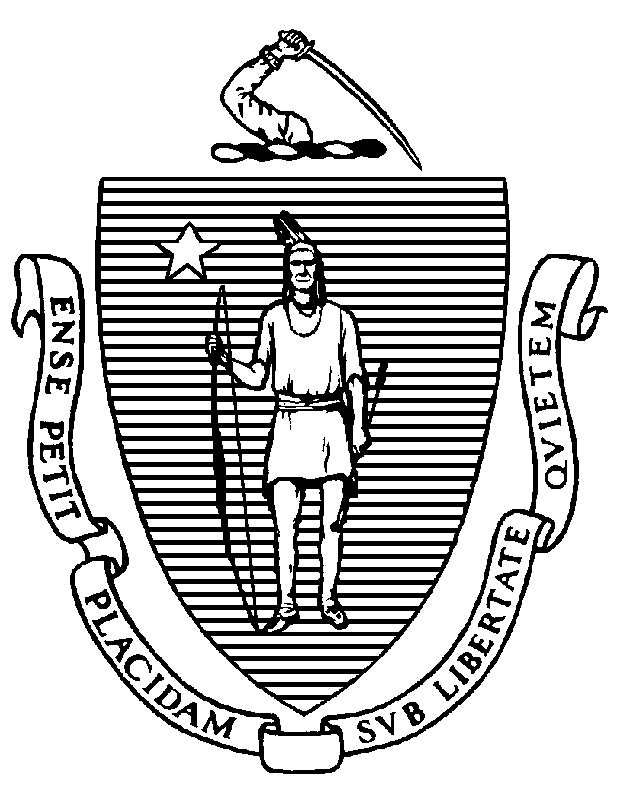 November 3, 2023Steven T. JamesHouse ClerkState House Room 145Boston, MA 02133Michael D. HurleySenate ClerkState House Room 335Boston, MA 02133Dear Mr. Clerk,Pursuant to Section 2 of Chapter 111 of the Massachusetts General Laws, please find enclosed a report from the Department of Public Health entitled Massachusetts Deaths 2021.Sincerely,Robert GoldsteinCommissionerDepartment of Public Health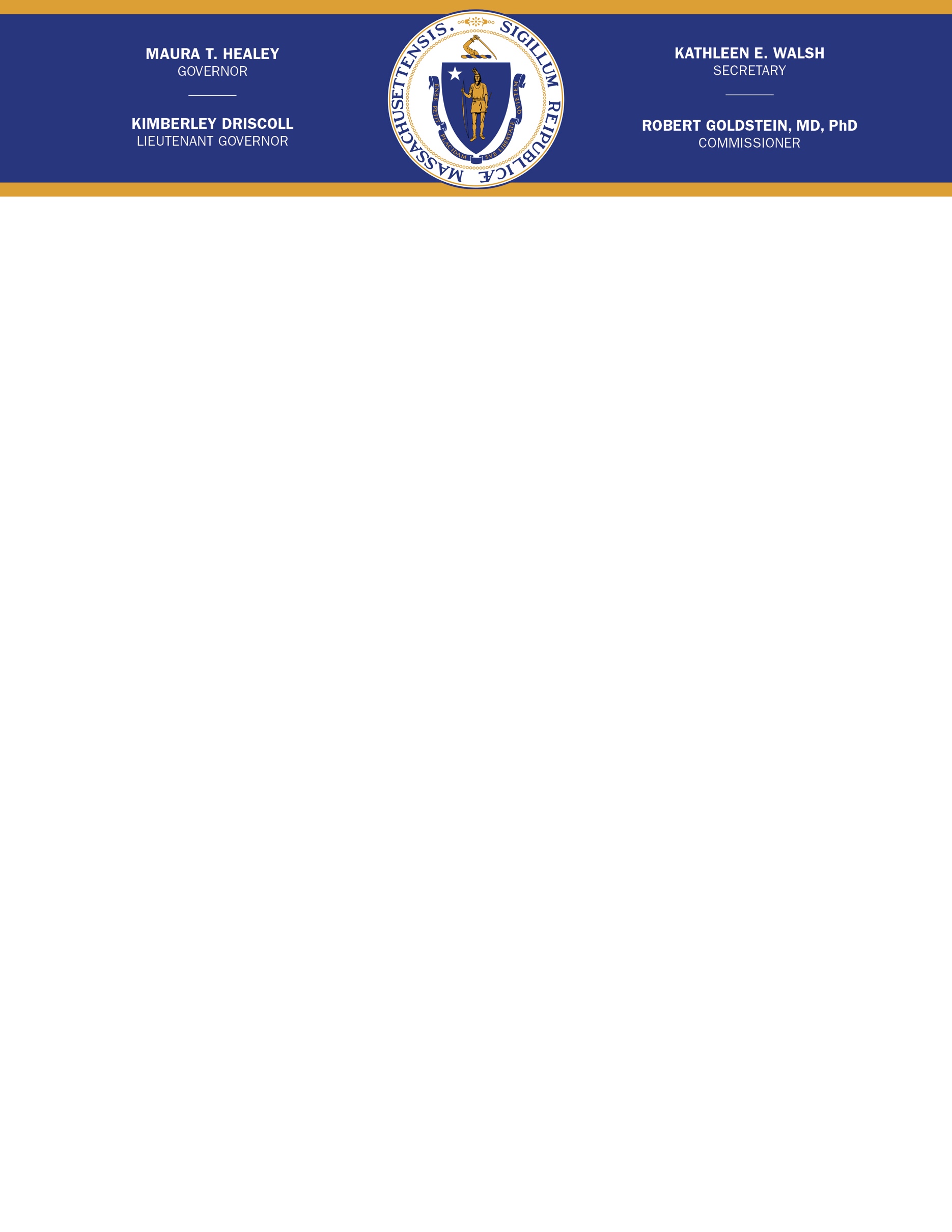 Massachusetts Deaths
2021Article I. Legislative MandateThe following report is hereby issued pursuant to Section 2 of Chapter 111 of the Massachusetts General Laws as follows:Chapter 111: Section 2. Annual report (specific text bolded below)The commissioner shall administer the laws relative to health and sanitation and the regulations of the department, and shall prepare rules and regulations for the consideration of the council. The secretary of elder affairs and the commissioner shall jointly develop and submit to the council rules and regulations governing the licensure and operation of convalescent or nursing homes, rest homes, infirmaries maintained in a town and charitable homes for the aged. He may direct any executive officer or employee of the department to assist in the study, suppression or prevention of disease in any part of the commonwealth. He shall submit annually to the council a report containing recommendations in regard to health legislation.The commissioner shall prepare from the birth, marriage and death records received by him under the provisions of chapter forty-six, and from the divorce returns received by him under the provisions of section forty-six of chapter two hundred and eight, such statistical tables as he deems useful, and shall make annual report thereof to the general court. The commissioner may transmit such information to the appropriate agency of the federal government to participate in the development of a cooperative system for producing uniform statistical information at the federal, state and local level. The commissioner may make further use of such records as he deems useful for administrative and research purposes connected with health programs and population studies. He shall, as soon as is reasonably practicable, cause the birth, marriage and death records to be bound with indexes thereto and shall retain their custody. He shall prepare an alphabetical index of such divorce returns showing the names of the parties, year and number of the judgment and the county in which the divorce occurred.Prior to undertaking any activity or implementing any policy which would affect expenditures for medical assistance under chapter one hundred and eighteen E, including but not limited to the certification and licensure of providers of services under said chapter, the commissioner shall assure that such activity is reviewed by the commissioner of medical assistance.The commissioner shall consult with the commissioner of mental health prior to taking an action substantially affecting the design and implementation of behavioral health services for children under guidelines established by the secretary of health and human services under section 16S of chapter 6A.The commissioner, subject to the approval of the governor, may make such rules and regulations governing the conduct of written and oral examinations by the several boards of registration and examination under the department as shall be necessary to standardize procedures and protect the commonwealth and applicants for registration against fraud. Nothing in this section shall prevent a board from adopting, under authority of other provisions of law, specific rules and regulations that are not in conflict with the rules and regulations authorized by this section.Massachusetts Deaths 2021AcknowledgmentsThis report was prepared by Darien Mather, Registry of Vital Records and Statistics.Special thanks go to: Karin Barrett, Registrar; Dean DiMartino, Deputy Registrar; Sharon Pagnano, Director of Statistics; Maria Vu, and Marsha Grabau; Registry of Vital Records and Statistics.Data in this report have been collected through the efforts of the Registry of Vital Records and Statistics staff, including: Michael Baker, Pamela Corbin, Alex Forman, Denise O'Gara, Margaret Riley, Jennifer Smith, and Monica Smith.To obtain more information on deaths in Massachusetts and other Department of Public Health data, please visit the Department’s free, Internet-based public health information reports at: https://www.mass.gov/info-details/deaths-of-massachusetts-residents.TABLE OF CONTENTSArticle I. Legislative Mandate	3Executive Summary	8Selected Takeaways	9Note to Readers	11Table 1. Trends in Mortality Characteristics, Massachusetts: 2011-2021	12Figure 1. Trends in Percentage of Deaths from Selected Causes, Massachusetts: 1843-2021	13Figure 2. Life Expectancy at Birth1, Massachusetts: 1900-2021	14Table 2. Life Expectancy at Birth1 by Race and Hispanic Ethnicity2 and Gender,  Massachusetts: 2011 – 2021	14Figure 3. Changes in Age Composition of the Population, Massachusetts: 1900-2020	15Table 3. Distribution of Deaths by Place of Occurrence, Massachusetts: 2017-2021	16Figure 4. Manner of Death Among Massachusetts Occurrence Deaths Certified by the Medical Examiner, 2021	17Figure 5. Age-Adjusted Mortality Rate for COVID-19 and All Other Causes by Race and Hispanic Ethnicity1, Massachusetts: 2021	18Figure 6. Premature Mortality Rate (PMR)2 for COVID-19 and All Other Causes by Race and Hispanic Ethnicity1, Massachusetts: 2021	18Figure 7. Daily Mortality Statistics, Massachusetts: 2021	19Table 4. Top Ten Leading Underlying Causes of Death by Age, Massachusetts: 2021	20Table 5. Trends in Infant, Neonatal, and Post Neonatal Mortality, by Race and Hispanic Ethnicity4, Massachusetts: 2011-2021	21Figure 8. Infant Mortality Rates1,2 by Race and Hispanic Ethnicity3, Massachusetts: 2001-2021	22Table 6. Infant, Neonatal, and Post Neonatal Deaths by Cause, Massachusetts: 2021	23Table 7. Infant1 Deaths by Major Causes2, Race and Hispanic Ethnicity4, Massachusetts: 2021	24Table 8. Leading Underlying Causes of Death, Numbers and Age-Specific Rates by Gender, Massachusetts: 2021	25Table 9. Leading Underlying Causes of Death1 and Age-Adjusted Rates by Race and Hispanic Ethnicity2, Massachusetts: 2021	26Figure 9. Selected Causes of Death by Age Group and Gender, Massachusetts: 2021	27Table 10. Number and Age-Adjusted Rates of Cancer Deaths by Selected Causes and Gender, Massachusetts: 2021	28Table 11. Selected Causes of Cancer Deaths by Age, Massachusetts: 2021	29Table 12. Leading Causes of Cancer Deaths and Age-Adjusted Rates by Race and Hispanic Ethnicity1, Massachusetts: 2021	30Figure 10. Diabetes Deaths, Massachusetts: 2011-2021	31Table 13. Diabetes Deaths by Gender, Massachusetts: 2021	31Table 14. Diabetes Deaths by Race and Hispanic Ethnicity, Massachusetts: 2021	32Figure 11. Age Distribution of Diabetes Deaths, Massachusetts: 2021	32Figure 12. Diabetes Death Rates, Massachusetts: 2001-2021	33Table 15. COVID-19 Deaths by Gender, Massachusetts: 2021	34Table 16. COVID-19 Deaths by Race and Hispanic Ethnicity, Massachusetts: 2021	34Figure 13. COVID-19 Age-Specific Death Rates1 by Race/Ethnicity2, Massachusetts: 2020-2021	35Table 17. Injury Deaths by Method, Gender and Age: Numbers, Age-Adjusted, and Age-Specific Rates, Massachusetts: 2021	36Table 18. Injury Deaths by Method, Gender and Race and Hispanic Ethnicity7: Numbers and Age-Adjusted Rates, Massachusetts: 2021	37Table 19. Injury Deaths by Intent, Gender and Age: Numbers, Age-Adjusted, and Age-Specific Rates, Massachusetts: 2021	38Table 20. Injury Deaths by Intent, Gender and Race and Hispanic Ethnicity4: Numbers and Age-Adjusted Rates, Massachusetts: 2021	39Table 21. Injury Deaths by Intent, Method and Gender: Numbers and Age-Adjusted Rates, Massachusetts: 2021	40Table 22. HIV/AIDS Deaths by Gender, Race and Hispanic Ethnicity1: Numbers, Percent and Age-Adjusted Rates, Massachusetts: 2011-2021	41Figure 14. HIV/AIDS Deaths by Age, Massachusetts: 2001-2021	42Table 23. Number and Age-Specific Rates for Leading Underlying Causes of Death by Race and Hispanic Ethnicity1, Massachusetts: 2021	43Table 24. Selected Causes of Death by Community, Massachusetts: 2021	44Table 25. Premature Mortality1 Rates by County, Massachusetts: 2021	51Table 26. Selected Causes of Death by County, Massachusetts: 2021	52APPENDIX	53TECHNICAL NOTES	54RACE AND ETHNICITY DATA	54DATA SOURCES	55CHANGES TO MORTALITY DATA, EFFECTIVE 1999	55POPULATION ESTIMATES	55APPLYING COMPARABILITY RATIOS TO EXAMINE TRENDS IN MORTALITY	56GLOSSARY	57Table A1. ICD-10 and ICD-9 Codes Used in this Publication and Comparability Ratios	61Table A2. Preliminary Comparability Ratios: Causes of Infant Death	63Table A3. Population Estimates1 for Massachusetts Communities, 2020	64Table A4. 2020 Massachusetts Population Estimates1 By Age Group, Gender, Race and Hispanic Ethnicity1 (mutually exclusive)	67Massachusetts Death Certificate	68Circumstance for Referral to the Office of the Chief Medical Examiner (OCME)	70Executive SummaryAt the Registry of Vital Records and Statistics, we touch the lives of Commonwealth residents at key moments: when they’re born, when they get married or divorced, and when they die. Public health is all about protecting and promoting the health of the public, and while some may argue that death is too late of an endpoint for intervention, information about mortality is vital to our health promotion and protection efforts. It is our hope that the information in this report helps inform our successes to date in those efforts and maps out where additional efforts are needed.As the Commonwealth continues to recover from the COVID-19 pandemic, we acknowledge that COVID-19 has become endemic and will require sustained effort to reduce mortality of this vaccine-preventable disease. With that lens, the populations impacted may shift year-to-year and the Commonwealth’s prevention and recovery efforts should address these changes and remain vigilant in public health surveillance efforts to detect changes and adapt our response when necessary. In 2020, we saw older adults and communities of color disproportionately impacted by COVID-19, and the Commonwealth responded with various health promotion efforts, including the Vaccine Equity Initiative and rural vaccine clinics. The mortality report for 2021 indicates these efforts have been successful as deaths and mortality due to COVID-19 were less than in 2020. However, the report also shows higher COVID-19 mortality rates among working-age adults compared to 2020 and persistent racial/ethnic inequities, suggesting additional work is needed to address inequities. There is also some evidence of a survivor effect or bias, in which the older population who survived the first year of the pandemic were overall healthier: the age-specific mortality rate for residents ages 85 and above was the lowest it’s been in at least the past decade. We should be cautious of any reductions in aging-related diseases such as Alzheimer’s over the coming years – it may reflect advances in treatment options, but it also may be driven by the survivor bias from the pandemic. We will need further investigation to disentangle these effects.Of course, health in the Commonwealth goes beyond the impact of COVID-19. The number of unintentional injury deaths increased 13.0% compared to 2020, after being fairly stable for the previous five years. This includes increased numbers of pedestrian and motorcyclist deaths, poisoning deaths, and drownings. There have also been increases in specific causes of mortality for some groups, despite decreases for those causes for Massachusetts overall. For example, while there has been an overall decrease in suicide, it is on the rise for Asian/Pacific Islander non-Hispanic residents; similarly, homicides for Black non-Hispanic women have increased.Selected TakeawaysIn 2021, Massachusetts residents continued to feel the impacts of the COVID-19 pandemic and its aftereffects, with nearly 5,000 more deaths (all cause) compared to 2019, despite a decrease of over 5,000 deaths compared to 2020. While the all-cause age-adjusted mortality rate (hereafter: mortality rate) decreased substantially from 2020 to 2021 for Asian/Pacific Islander non-Hispanic (12.7%), Black non-Hispanic (12.9%), and for White non-Hispanic (7.5%) residents, the mortality rate barely budged for American Indian/Alaksa Native non-Hispanic (1,052.3 and 1048.1 deaths per 100,000 residents, respectively) and for Hispanic residents (689.3 and 667.0 deaths per 100,000 residents, respectively), highlighting the inequities of the pandemic recovery (Table 1).From 2020 to 2021, the mortality rate for Massachusetts residents decreased 8.9%, from 756.3 deaths per 100,000 to 689.0 deaths per 100,000. Despite the decrease in the mortality for Black non-Hispanic residents, their mortality rate remains higher than the rate for White non-Hispanic residents; and the mortality rate for American Indian/Alaska Native non-Hispanic residents is nearly 2.5 times the rate for White non-Hispanic residents. The mortality rate decreased 10.7% for women, returning to roughly pre-pandemic levels, but only decreased 7.1% for men and remained elevated over pre-pandemic levels. Among residents ages less than 1, 65-74, 75-84, and 85 plus years, the mortality rate decreased from 2020 and was similar to or less than the pre-pandemic mortality rate. The mortality rate for residents ages 15-24, 25-44, and 45-64 years was similar to 2020, and for residents ages 25-44 and 45-64 it remained elevated above pre-pandemic levels. The mortality rate for residents ages 1-14 years increased from 2020 back to pre-pandemic levels (Table 1).The average life expectancy of Massachusetts residents rebounded nearly a year to 80.1 years in 2021 from 79.2 years in 2020, but was still a full year less than the 81.1-year life expectancy in 2019 (Figure 2). The group closest to returning to their pre-pandemic life expectancies was White non-Hispanic women (a loss of 1.8 years from 2019 to 2020, followed by a gain of 0.9 years from 2020 to 2021), followed by Black non-Hispanic men (5.1-year loss and 1.4-year gain) and Black non-Hispanic women (5.0-year loss and 1.2-year gain). Overall, men recovered about half a year of life expectancy while women recovered just over a year of life expectancy that had been lost in 2020. However, Hispanic and White non-Hispanic men saw little improvement in life expectancy: Hispanic men lost an additional 0.1 years of life expectancy in 2021 (on top of the 5.5 years lost in 2020) and White non-Hispanic men only saw a 0.1-year gain in life expectancy (after a 1.1-year loss in 2020); Table 2. In 2021, the mortality and premature mortality rates for COVID-19 were highest for Hispanic residents at 103.2 deaths per 100,000 residents and 52.1 deaths per 100,000 residents, respectively, in 2021 (Figures 5 and 6). For American Indian/Alaska Native non-Hispanic and Black non-Hispanic residents, mortality and premature mortality due to any cause was higher compared to the respective rates for White non-Hispanic residents. (Premature mortality due to COVID-19 for American Indian/Alaska Native non-Hispanic residents was not presented due to small numbers; Figures 5 and 6.) Although there were about half as many COVID-19 deaths in 2021 compared to 2020 (4,888 and 9,455 residents, respectively), COVID-19 remained the third leading cause of death overall and was in the top five causes of death for every age group, except those less than one year (Table 4). Additionally, the COVID-19 age-specific mortality rates for ages 25-44 and 45-54 years were higher in 2021 compared to 2020 for Asian/Pacific Islander non-Hispanic, Hispanic, and White non-Hispanic residents, despite decreasing for other age groups and for Black non-Hispanic residents of the same ages. (Note: rate for Asian/Pacific Islander non-Hispanic residents age 25-44 years not presented due to small numbers; Figure 13.)In 2021, the rate of infant mortality for Black non-Hispanic residents (7.4 per 1,000 live births) was over two times higher than the corresponding rate for White non-Hispanic residents (2.4). While there was a decrease in neonatal mortality for Black non-Hispanic residents compared to 2020 (5.6 to 5.1), there was an increase in post-neonatal mortality for Black residents (1.7 to 2.3). There was also an increase in neonatal mortality for Asian/Pacific Islander non-Hispanic residents compared to 2020 (1.5 to 2.1; Table 5).Cancer remained the leading cause of death overall and was the leading cause of death for all racial/ethnic groups, except for Hispanic residents, for whom unintentional injuries was the leading cause of death in 2021 (Table 4 and Table 9). Lung cancer was the leading cause of cancer deaths, across all racial/ethnic groups (Table 10 and Table 12).Deaths due to unintentional injuries increased 13.0% over 2020, deaths due to cancer and heart disease increased slightly, and deaths due to Alzheimer’s and Chronic Lower Respiratory Diseases decreased slightly in 2021 (Table 4). Deaths due to diabetes remained higher than pre-pandemic levels, as did deaths with diabetes as a contributing factor, and the mortality rates also increased sharply (Table 6, Figure 10, and Figure 12).Poisonings, which include opioid overdoses, continued to be the largest cause of injury deaths in 2021 and remained stable at 35.2 per 100,000 in 2021 compared to 2020 (Table 17). For all leading causes of injury death, most rates were more than twice as high for men than for women; firearm deaths which were 11.7 times higher for men than for women (7.0 per 100,000 and 0.6 per 100,000, respectively; Table 17). The firearm mortality rate was 4.3 times higher for Black non-Hispanic residents than for White non-Hispanic residents (11.3 per 100,000 and 2.6 per 100,000, respectively; Table 18). Overall, injury mortality rates were lowest for Asian/Pacific Islander non-Hispanic residents and highest for American Indian/Alaska Native non-Hispanic residents, the latter being driven primarily by poisoning deaths (Table 18).While suicides have decreased in recent years, the rate of suicide for men was still more than three times the rate for women (12.7 and 3.5 deaths per 100,000 residents, respectively, in 2021: Table 19). The rate of suicide for White non-Hispanic residents remained the highest, at 9.2 deaths per 100,000 residents; however, suicides among Asian/Pacific Islander non-Hispanic residents has increased in recent years from 3.4 deaths per 100,000 residents in 2019 to 4.6 in 2020, to 5.1 in 2021 (Table 20).The rate of homicide for men decreased from 4.7 homicides per 100,000 in 2020 to 3.5 homicides per 100,000 in 2021 (Table 19). The homicide rate also decreased for Black non-Hispanic and Hispanic men after having increased in 2020 compared to 2019 (Table 20). However, homicides among Black non-Hispanic women have increased, from a rate of 2.4 in 2020 to 3.9 in 2021 (Table 20).Deaths due to legal intervention increased from two instances total (one firearm, one “other” or “unspecified”) in 2020 to 11 total (nine firearm, two “other” or “unspecified”) in 2021 (Table 21). Note to ReadersThis report has been streamlined to remove duplicative statistics available in the Massachusetts Population Health Information Tool Death Dashboard (PHIT; available at https://www.mass.gov/info-details/deaths-of-massachusetts-residents ), with the goal of providing high-level population health trends in a more digestible format. The PHIT Death Dashboard provides more detailed breakdowns by city/town and detailed causes of death for users to explore, and allows for downloading of the statistics and chart images.Please Note: Collection of vital records is a complex process. The National Center for Health Statistics (NCHS) deems an annual file closed when it has reached a certain level of completeness. In the past, the Massachusetts Department of Public Health has followed their definition to match the national numbers. Starting with the 2013 report, the department is closing our annual file later than the file sent to the NCHS to get more complete reporting of events. While cause of death information will be more complete due to this change, it may also cause the appearance of an increase in the number of deaths when compared to previous years. Thus, comparisons between years should be interpreted with caution. This caution should be applied especially for causes of death that are often referred to the Office of the Chief Medical Examiner for determination of underlying causes of death. See Figure 4 for details. Accidental deaths, poisonings, and complex cases are most likely to be impacted by closure dates that differ from year to year.VIP SystemThe Vitals Information Partnership (VIP) is an electronic registration system designed to streamline and integrate vital event registration, securely, across the Commonwealth. The VIP death application was launched in September 2014, and a revised version of the death certificate was also introduced at that time. Therefore, 2015 was the first full year of data using improved data collection methods and new data items. Changes in data fields promote accuracy and now align with national standards. Changes in data fields impact figures and tables that report trends over time. The reader must use caution when comparing 2021 results to findings from years prior to 2015.For example, families of decedents now report race separately from ethnicity and may choose more than one race from the standard checkbox lists. Previously, families wrote free-form responses in a single field that were often difficult to categorize and may have resulted in some misclassifications. While the new method improves accuracy, an algorithm must still be used to analyze multiple race responses and choose the most appropriate standard race category as used in this report. (See Technical Notes.)Resident deathsAll data in this publication are resident data unless otherwise stated. Resident data include all events that occur to residents of the Commonwealth, wherever they occur.GenderData presented by gender are collected as female and male on the death record, but in practice, gender is often what informants report.Suggested CitationMassachusetts Deaths 2021. Boston, MA: Office of Population Health, Registry of Vital Records and Statistics, Massachusetts Department of Public Health. .1. Deaths per 100,000 residents. 2. See Glossary for further definition of terms and rates. 3. Rate calculations are based on resident population estimates. 4. Rates are age-adjusted per 100,000 residents using the 2000 US standard population. 5. See the Technical Notes in the Appendix for a detailed explanation of categories. 6. Column sum may not equal total because the race, gender or age of some decedents was unknown.  7. Number of deaths per 100,000 residents in each age group.Figure 1. Trends in Percentage of Deaths from Selected Causes,
Massachusetts: 1843-20211. 78.0% of all Infectious Disease deaths in 2021 (indicated by the red arrow) were due to COVID-19.Figure 2. Life Expectancy at Birth1, Massachusetts: 1900-2021Table 2. Life Expectancy at Birth1 by Race and Hispanic Ethnicity2 and Gender, 
Massachusetts: 2011 – 20211. Note: Life Expectancy at birth calculated prior to 2021 using the Greville Abridged Life Table Method (source: Dublin LI. Length of Life - A Study of the Life Table. Ronald Press Co. New York. 1949); starting in 2021, life expectancy was calculated using the Chiang II method (source: Chiang, Chin Long & World Health Organization. (‎1979)‎. Life table and mortality analysis / Chin Long Chiang. World Health Organization). 2. Population estimates are from 2019 bridged population file, MARS (Modified Age, Race/Ethnicity, and Sex) file. Please see the technical notes for more information on race and ethnicity. 3. Calculation not presented due to small numbers. Figure 3. Changes in Age Composition of the Population, Massachusetts: 1900-2020Table 3. Distribution of Deaths by Place of Occurrence, Massachusetts: 2017-2021Figure 4. Manner of Death Among Massachusetts Occurrence Deaths Certified by the Medical Examiner, 2021Note: See the Appendix section, “Circumstance for Referral to the Office of the Chief Medical Examiner (OCME)” for a list of circumstances requiring referral to the Medical Examiner’s Office. Note: 7,700 total cases investigated by the Medical Examiner in 2021.Figure 5. Age-Adjusted Mortality Rate for COVID-19 and All Other Causes by Race and Hispanic Ethnicity1, Massachusetts: 2021Figure 6. Premature Mortality Rate (PMR)2 for COVID-19 and All Other Causes by Race and Hispanic Ethnicity1, Massachusetts: 2021Figure 7. Daily Mortality Statistics, Massachusetts: 2021Every day in  in Massachusetts there were on average:Includes 45 deaths due to other causes. Individual categories may not sum to the total due to rounding. Table 4. Top Ten Leading Underlying Causes of Death by Age, Massachusetts: 2021Figure 8. Infant Mortality Rates1,2 by Race and Hispanic Ethnicity3, Massachusetts: 2001-20211. Cause of Death classified using ICD-10 ranked based on number of deaths for all persons at specific age group. See Appendix for a list of ICD-10 codes. 2. Number of deaths per 100,000 residents in each age group. 3. Calculations based on values 1-4 are excludedFigure 9. Selected Causes of Death by Age Group and Gender, Massachusetts: 2021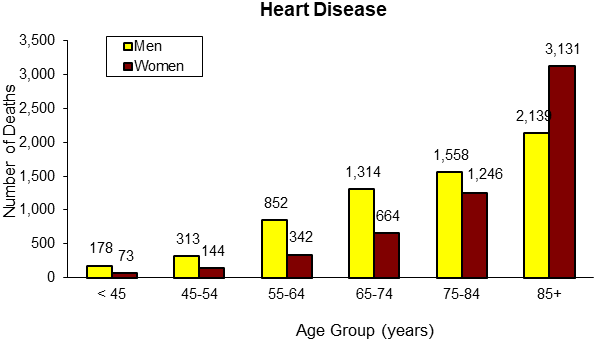 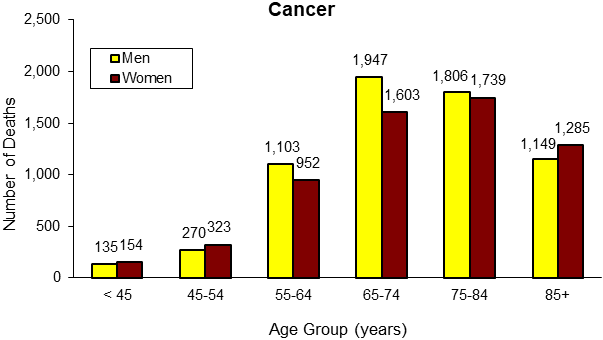 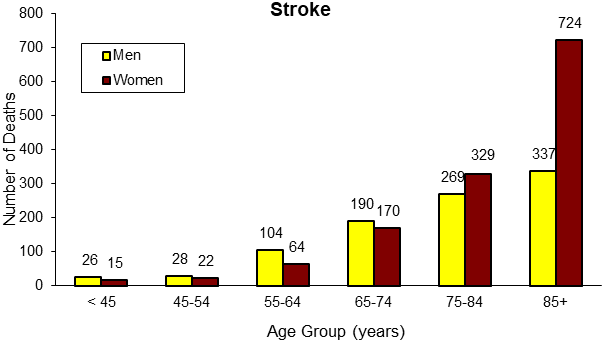 1. Common terms are used to describe causes of cancer death. For detailed terminology, please see the ICD-10 codes listed in the Appendix. 2. Number of deaths per 100,000 residents in each age group. 3. Calculations based on values 1-4 are excluded. 
4. Calculation based on female population in specified age group. 5. Calculation based on male population in a specified age group. Figure 10. Diabetes Deaths, Massachusetts: 2011-2021 Table 13. Diabetes Deaths by Gender, Massachusetts: 2021Table 14. Diabetes Deaths by Race and Hispanic Ethnicity, Massachusetts: 2021Figure 11. Age Distribution of Diabetes Deaths, Massachusetts: 2021Figure 12. Diabetes Death Rates, Massachusetts: 2001-2021Table 15. COVID-19 Deaths by Gender, Massachusetts: 2021Table 16. COVID-19 Deaths by Race and Hispanic Ethnicity, Massachusetts: 2021Figure 13. COVID-19 Age-Specific Death Rates1 by Race/Ethnicity2, Massachusetts: 2020-2021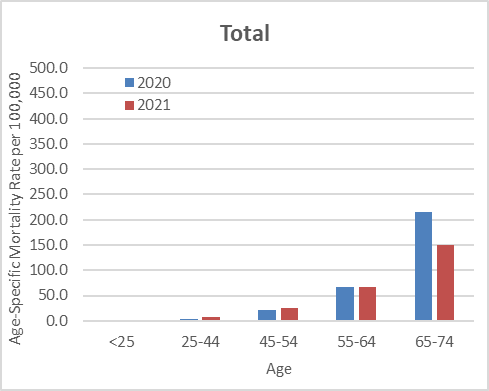 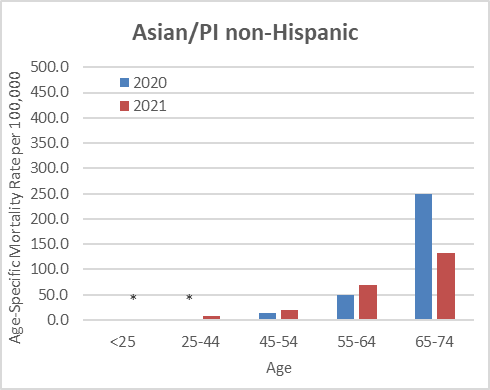 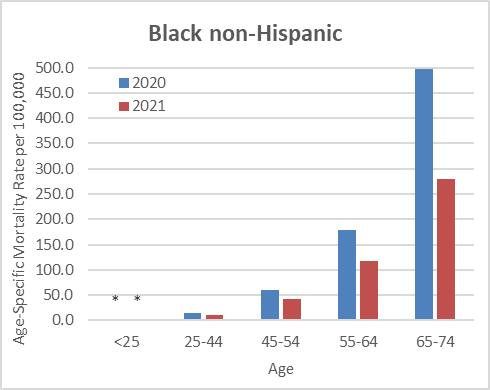 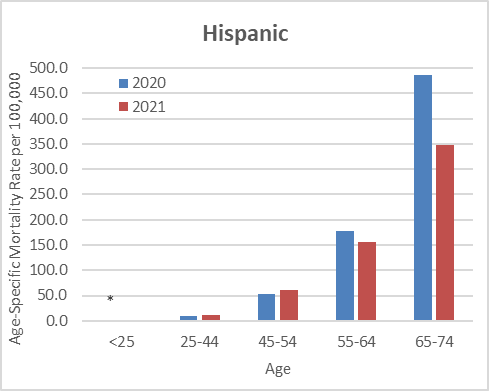 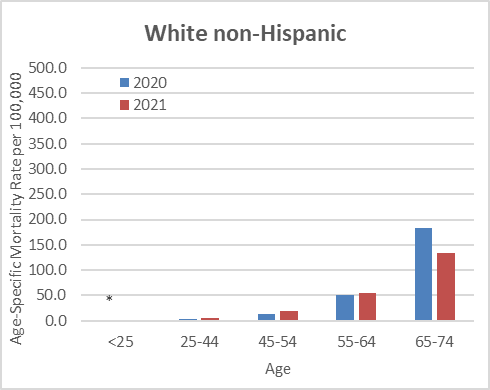 * Calculations based on values 1-4 are excluded.Note: Data for American Indian/Alaska Native is non-Hispanic not presented due to extremely small numbers. 1. Number of deaths per 100,000 residents in each age group. 2. See the technical notes for more information on race and ethnicity. Table 19. Injury Deaths by Intent, Gender and Age: Numbers, Age-Adjusted, and Age-Specific Rates, Massachusetts: 20211. Data presented in this table are classified according to ICD-10. Please see Appendix for a list of ICD-10 codes used in this table. 2. Includes drug overdoses. 3. Motor vehicle deaths to occupants, pedestrians, motorcyclists and bicyclists.4. Age group counts may not add to total due to deaths with missing ages. 5. Number of deaths per 100,000 persons in each age group; rates for all rows except the age group rows are age-adjusted to the 2000 US standard population. 6. Calculations based on values 1-4 are excluded.Table 20. Injury Deaths by Intent, Gender and Race and Hispanic Ethnicity4: Numbers and Age-Adjusted Rates, Massachusetts: 2021Table 21. Injury Deaths by Intent, Method and Gender: Numbers and Age-Adjusted Rates, Massachusetts: 20211. Rates are per 100,000 population age-adjusted to the 2000 US Standard Population. Data presented in this table are classified according to ICD-10. Please see Appendix for a list of ICD-10 codes used in this table. 2. The title of this cause of death has changed between ICD-10 and ICD-9. Chronic Lower Respiratory Disease (ICD-10 title) corresponds to Chronic Obstructive Pulmonary Disease (COPD) (ICD-9 title). 3. The term opioid designates a class of drugs derived naturally from the opium poppy (opium, morphine, codeine), synthesized or derived from a natural opiate (heroin, oxycodone, hydrocodone), or manufactured synthetically with a chemical structure similar to opium (fentanyl, methadone). (Opioid Overdose Response Strategies in Massachusetts, MDPH, 2014). This report combines all opioid overdoses since classification of specific drugs can be difficult. For example, many deaths related to heroin cannot be specifically coded as such due to the fast metabolism of heroin into morphine, as well as the possible interaction of multiple drugs.  APPENDIXTechnical NotesGlossaryTECHNICAL NOTESRACE AND ETHNICITY DATAThe 2003 revision of the Standard Certificate of Death allows the reporting of more than one race in accordance with the revised standards issued by the Office of Management and Budget (OMB) in 1997. The revised standards require federal data collection programs to allow respondents to select one or more categories in the race and ethnicity sections (see “Decedent Race” and “Decedent Ethnicity” sections below). In order to provide uniformity and comparability of the data during the transition period, before multiple-race data are available for all reporting areas, it is necessary to “bridge” the responses of those who reported more than one race to a single-race. The method used to bridge responses for those who report more than one race to a single race is based on a procedure whereby multiple races are assigned to the smallest minority group first (i.e., Asian and White becomes Asian, or Black and Native American becomes Native American). All respondents reporting Hispanic/Latino ethnicity are included in the Hispanic/Latino category regardless of race. Even though we bridge responses down to seven categories (American Indian / Alaska Native NH, Asian/Pacific Islander NH, Black NH, Hispanic, White NH, Other NH, and Unknown) not all categories are used in each table or figure that compares race and ethnicity data. There are well-known difficulties in calculating accurate mortality rates for smaller populations such as Asian/Pacific Islanders and Native Americans. Please use caution when interpreting these small numbers. When numbers are below a certain threshold, they are suppressed to protect privacy and ensure statistical stability (see “Limitations of Small Numbers” below). Not all race groups are presented in the tables and graphs due to small numbers of events. Note on Cabo Verdean Race Categorization: Prior to launching the VIP death application in September 2014, “Cape Verdean”  was an option that could be selected for a decedent’s race. Decedents of Cabo Verdean race were then reclassified as non-Hispanic Black for Death Report analyses for consistency with NCHS standards. However, in the VIP death application “Cape Verdean”1 is considered an ethnicity and is collected separately from race. For this reason, decedents of Cabo Verdean ethnicity are now classified according to their reported race and may be distributed to any one of the five Massachusetts Department of Public Health (MDPH) race/ethnicity categories (non-Hispanic White, non-Hispanic Black, non-Hispanic Asian and Pacific Islander, non-Hispanic American Indian and Alaska Native, or Hispanic). This change in categorization may result in fewer non-Hispanic Black deaths and may particularly impact rates stratified by race/ethnicity that are based on smaller counts.Decedent Race  Decedent Race Decedent Ethnicity DATA SOURCESData for this document are derived from Massachusetts death certificates, Massachusetts birth certificates, the US Census, the Massachusetts Institute for Social and Economic Research (MISER) (population data pre-2000), and the National Center for Health Statistics (NCHS).CHANGES TO MORTALITY DATA, EFFECTIVE 1999Beginning with data year 1999, two major changes in Federal classification and tabulation procedures occurred that affects the tabulation and analyses of mortality data over time. First, a new revision for classifying causes of death was implemented: The International Classification of Diseases, Tenth Revision (ICD-10) replaced the International Classification of Diseases, Ninth Revision (ICD-9) for coding all mortality data. Second, a new standard population for the tabulation of age-adjusted mortality rates was also implemented. POPULATION ESTIMATESState, County, and Small Area Population Estimates 2011-2020, version 2020, Massachusetts Department of Public Health, Bureau of Environmental Health. Population estimates used for years following the decennial census were developed by the University of Massachusetts Donahue Institute (UMDI) in partnership with the Massachusetts Department of Public Health, Bureau of Environmental Health. Detailed population estimates at fine levels of geography are prone to estimation error. Estimated error was best described by age and population size and was used to adjust final population numbers, however a margin of error exists for all estimates.LIMITATIONS OF SMALL NUMBERSCells in some tables contain small numbers. Rates and proportions based on fewer than five observations are suppressed, and trends based upon small numbers should be interpreted cautiously. APPLYING COMPARABILITY RATIOS TO EXAMINE TRENDS IN MORTALITYBeginning with 1999, mortality data are coded according to the International Classification of Diseases Tenth Revision (ICD-10). Due to the changes in coding rules, comparison of mortality trends over time using different revisions of ICD is challenging. A method was devised to assess if changes in causes of death are “real” changes, or due to the new classification system. Using this method, death data for 1996 were coded twice; once according to ICD-9 and again according to ICD-10. A comparability ratio (CR) was then calculated by dividing the number of deaths coded according to ICD-10 by the number of deaths coded according to the most similar codes in ICD-9 (Please refer to Table A4. Preliminary Comparability Ratios for a list of codes and CR used in this publication). A CR of 1.00 indicates that the same number of deaths was assigned to a cause of death whether ICD-9 or ICD-10 was used. A CR of less than 1.00 results from 1) a decrease in the number of deaths assigned to a cause in ICD-10 compared with ICD-9 or 2) the cause described in ICD-10 is only a part of the ICD-9 title to which it is being compared. A CR of more than 1.00 results from 1) an increase in the assignments of deaths to a cause in ICD-10 compared with ICD-9 or 2) the ICD-10 title is broader than the ICD-9 title to which it is being compared.EXAMPLE: Influenza and Pneumonia1 Deaths: Massachusetts, 1996-20001. Influenza and pneumonia defined as ICD-9: 480-487 for years 1996-1998 and ICD-10: J10-J18 for year 1999 and 2000.  2. Age-adjusted to the 2000 US standard population, per 100,000.Looking only at the age-adjusted rate over time, not taking the ICD coding changes into account, it appears that deaths from influenza and pneumonia have decreased between 1996-1999. However, because the coding rules changed between ICD-9 and ICD-10 revisions, we need to apply the comparability ratio to the rates for 1996-1998. (This is done by multiplying the age-adjusted rate by the comparability ratio.) Now we can make a fairer comparison and examine the changes between the comparability modified rate and the 1999 or 2000 rate. We see that deaths to influenza and pneumonia have remained constant between 1996-2000, and have actually increased between 1998 and 1999 (28.1 to 30.3 per 100,000, respectively), after taking the changes in the classification system into account.PLEASE NOTE: The comparability ratios used in this report are based on the Preliminary Comparability Study conducted by the National Center for Health Statistics (NCHS), February 2001, and are subject to change once the Final Comparability Study is completed. GLOSSARYAge-Adjusted RateA summary rate designed to minimize the distortions created by differences in age distribution when comparing rates for populations with different age compositions. Age-adjusted rates are useful when comparing death rates from different populations or in the same population over time. For example, if one wished to compare the 1998 death rates between Barnstable County and Hampshire County, the age-adjusted formula would account for the fact that 24% of the Barnstable County residents were 65 years of age or older, whereas only 11% of the Hampshire County residents were in this age group.Age-adjusted rates are calculated by weighting the age-specific rates for a given year by the age distribution of a standard population. The weighted age-specific rates are then added to produce the adjusted rate for all ages combined. (Please see example below).The 2000 US projected population is used as the standard population in this document for consistency with data published by the National Center for Health Statistics (NCHS). Only rates using the same standard population can be compared. All age-adjusted rates published in this report have been re-calculated using the 2000 US standard population. These rates should NOT be compared with age-adjusted rates previously published that used the 1940 US standard population. Example: Calculation of 1999 Age-Adjusted Mortality Rate Massachusetts: All Causes of DeathAge-Specific RateA rate for a specified age group. Age-specific death rates are calculated by dividing the number of deaths for a specific age group by its population for that year. The numerator and denominator refer to the same age group.Number of deaths among residents		                   ages 25-34 in a given yearAge-specific death  =                                                                 X  100,000rate (ages 25-34)                        population                                              ages 25-34 in that yearComparability Modified RateA rate designed to assist in the analysis of mortality trends between revisions of the International Classification of Diseases (ICD). A comparability-modified rate is calculated by multiplying the cause-specific comparability ratio by the cause-specific rate for years 1994-1998. Comparability modified rates should be used to compare trends between causes of death in 1994-1998 with causes of death in 1999 forward. Comparability Ratio (CR)A factor used to adjust mortality statistics for causes of death classified in ICD-9 to be comparable with mortality statistics classified in ICD-10. It is calculated by dividing the number of deaths for a selected cause of death classified by the new revision (i.e., ICD-10) by the number of deaths for a selected cause of death classified by the old revision (i.e., ICD-9).  More specifically, the CRs used in this report were calculated by the National Center for Health Statistics (NCHS) based on a national sample of death records. Death records for 1996 were double coded, once according to ICD-9 and again according to ICD-10. Secondly, the leading causes of death were grouped according to ICD-10 titles, using the ICD-10 codes for data coded in ICD-10, and the most similar ICD-9 titles for data coded in ICD-9. Finally, the number of deaths coded in ICD-10 were divided by the number of deaths in ICD-9 to produce a CR for the cause of death.A CR of 1.00 indicates that the same number of deaths was assigned to a cause of death, whether ICD-9 or ICD-10 was used.  A CR of less than 1.00 results from 1) a decrease in the number of deaths assigned to a cause in ICD-10 compared with ICD-9 or 2) the cause described in ICD-10 is only a part of the ICD-9 title to which it is being compared. A CR of more than 1.00 results from 1) an increase in the assignments of deaths to a cause in ICD-10 compared with ICD-9 or 2) the ICD-10 title is broader than the ICD-9 title to which it is being compared.Preliminary comparability ratios supplied by the National Center for Health Statistics (NCHS) in February 2001 are used in this report (see Table A4 and A5).  See also, comparability modified rate.Crude Death RateAn estimate of the proportion of a population that died during the year. The numerator is the number of persons who died during the year, and the denominator is the size of the population. The death rate in a population is calculated by the formula: 		         Number of resident deaths in a year Crude death rate =                                                               X   100,000                                             Number of residentsDeath CertificateA vital record can be signed by a licensed physician doctor (which includes medical examiners) or a Nurse Practitioner. Starting in 2016 Physician Assistants (PA) could also sign. Some data elements found on the death certificate are cause of death, decedent's name, gender, birth date, place of residence, and place of occurrence. (A copy of the Massachusetts death certificate used is in the Appendix). In a properly completed death certificate, the immediate cause of death is recorded on line 29a. The other mentioned causes are written on lines 29 b-d. The underlying cause of death is the disease or injury that initiated the events leading to the death. All causes of death are data entered and processed by a software program supplied by NCHS. This software assigns the appropriate ICD-10 codes. Trained nosologists review the ICD-10 codes assigned.International Classification of Diseases, Ninth Revision (ICD-9)The International Classification of Diseases (ICD) classifies mortality information for statistical purposes. The ICD was first used in 1900 and has since been revised about every 10 years, use except for the ICD-9, which was used between 1979-1998. Mortality data in this report was coded using ICD-10 codes, though a comparison between these ICD-10 codes and their corresponding ICD-9 codes is presented in Tables A1-A6.Because of coding changes between the Ninth and Tenth revision, caution should be used when comparing data coded under ICD-9 and ICD-10. International Classification of Diseases, Tenth Revision (ICD-10)Since 1999, the tenth revision of the International Classification of Diseases has been used to code mortality data. For a list of ICD-10 codes used in the publication, please see Tables A1, A4, and A5.Because of coding changes between the Ninth and Tenth revision, caution should be used when comparing data coded under ICD-9 and ICD-10. Life Expectancy at Birth Life expectancy at birth is based on the expected age at death for a newborn infant, based upon the actual experience of mortality of the population in Massachusetts.NCHSNational Center for Health Statistics (US Department of Health and Human Services, Centers for Disease Control and Prevention).Occurrence DeathOccurrence deaths include all deaths that occur within the state, including deaths of nonresidents. An interstate exchange agreement among the 50 states, Washington, DC, Canada, the US Virgin Islands, and Guam provides for exchanges of copies of birth and death records. These out-of-state records are used for statistical purposes only and allow each state or province to track the births and deaths of residents.OpioidThe term opioid designates a class of drugs derived naturally from the opium poppy (opium, morphine, codeine), synthesized or derived from a natural opiate (heroin, oxycodone, hydrocodone), or manufactured synthetically with a chemical structure similar to opium (fentanyl, methadone). (Opioid Overdose Response Strategies in Massachusetts, MDPH, 2014)This report combines all opioid overdoses since classification of specific drugs can be difficult. For example, many deaths related to heroin cannot be specifically coded as such due to the fast metabolism of heroin into morphine, as well as the possible interaction of multiple drugs.Other and Unspecified Narcotics (T40.6) The Injury Surveillance Workgroup (ISW7) Consensus Recommendations for national and state poisoning surveillance (Safe States Alliance, 2012) states that this category is intended for other and unspecified drugs classified pharmacologically as narcotics (opioids/opiates). However, in practice it may also be used for drugs classified legally as narcotics such as cocaine. The proportion of this category made up by opioids/opiates varies by jurisdiction, so inclusion of this code depends on more detailed analysis of death certificate text and/or medical examiner records. Reviews in Massachusetts indicate that most deaths classified as T40.6 were opioid-related overdose deaths. For that reason, we include T40.6 in our opioid-related definition.Premature Mortality RatePremature mortality rate (PMR) measures the rate of premature death, that is, death before the age of 75 years, and it is given as a rate per 100,000 and it is adjusted to the 2000 US population. PMR is considered the best single measure to reflect the health status of a population.Resident DeathThe death of a person whose usual place of residence or permanent address (as reported by the informant) is in one of the 351 cities or towns of Massachusetts, regardless of where the death took place. Unless otherwise noted, all data in this publication are resident data. An interstate exchange agreement among the 50 states, Washington, DC, Canada, the US Virgin Islands, and Guam provides for exchange of copies of birth and death records. These records are used for statistical purposes only and allow each state or province to track the births and deaths of residents.Underlying Cause of DeathThe disease or injury that initiated the series of events leading to death, or the circumstances of the unintentional or intentional injury that resulted in the death. The underlying cause of death is used for all analyses published in this report except for diabetes mortality. Table A1. ICD-10 and ICD-9 Codes Used in this Publication and Comparability RatiosTable A2. Preliminary Comparability Ratios: Causes of Infant DeathTable A3. Population Estimates1 for Massachusetts Communities, 20201. State, County, and Small Area Population Estimates 2011-2020, version 2020, Massachusetts Department of Public Health, Bureau of Environmental Health. Population estimates used for years following the decennial census were developed by the University of Massachusetts Donahue Institute (UMDI) in partnership with the Massachusetts Department of Public Health, Bureau of Environmental Health. Detailed population estimates at fine levels of geography are prone to estimation error. Estimated error was best described by ageand population size and was used to adjust final population numbers. However, a margin of error exists for all estimates.Table A4. 2020 Massachusetts Population Estimates1 By Age Group, Gender, Race and Hispanic Ethnicity1 (mutually exclusive)1. State, County, and Small Area Population Estimates 2011-2020, version 2020, Massachusetts Department of Public Health, Bureau of Environmental Health. The University of Massachusetts Donahue Institute (UMDI) developed population estimates for years following the decennial census in partnership with the Massachusetts Department of Public Health, Bureau of Environmental Health. Detailed population estimates at fine levels of geography are prone to estimation error. Estimated error was best described by age and population size and was used to adjust final population numbers, however a margin of error exists for all estimates.Massachusetts Death CertificateCircumstance for Referral to the Office of the Chief Medical Examiner (OCME)http://www.mass.gov/legis/laws/mgl/38-3.htmCHAPTER 38. MEDICAL EXAMINERS AND INQUESTS Chapter 38: Section 3. Duty to report deaths; failure to report Section 3. It shall be the duty of any person having knowledge of a death which occurs under the circumstances enumerated in this paragraph immediately to notify the office of the chief medical examiner, or the medical examiner designated to the location where the death has occurred, of the known facts concerning the time, place, manner, circumstances and cause of such death: (1) death where criminal violence appears to have taken place, regardless of the time interval between the incident and death, and regardless of whether such violence appears to have been the immediate cause of death, or a contributory factor thereto; (2) death by accident or unintentional injury, regardless of time interval between the incident and death, and regardless of whether such injury appears to have been the immediate cause of death, or a contributory factor thereto; (3) suicide, regardless of the time interval between the incident and death; (4) death under suspicious or unusual circumstances; (5) death following an unlawful abortion; (6) death related to occupational illness or injury; (7) death in custody, in any jail or correctional facility, or in any mental health or mental retardation institution; (8) death where suspicion of abuse of a child, family or household member, elder person or disabled person exists; (9) death due to poison or acute or chronic use of drugs or alcohol; (10) skeletal remains; (11) death associated with diagnostic or therapeutic procedures; (12) sudden death when the decedent was in apparent good health; (13) death within twenty-four hours of admission to a hospital or nursing home; (14) death in any public or private conveyance; (15) fetal death, as defined by section two hundred and two of chapter one hundred and eleven, where the period of gestation has been twenty weeks or more, or where fetal weight is three hundred and fifty grams or more; (16) death of children under the age of 18 years from any cause; (17) any person found dead; (18) death in any emergency treatment facility, medical walk-in center, day care center, or under foster care; or (19) deaths occurring under such other circumstances as the chief medical examiner shall prescribe in regulations promulgated pursuant to the provisions of chapter thirty A. A physician, police officer, hospital administrator, licensed nurse, department of social services social worker, or licensed funeral director, within the commonwealth, who, having knowledge of such an unreported death, fails to notify the office of the chief medical examiner of such death shall be punished by a fine of not more than five hundred dollars. Such failure shall also be reported to the appropriate board of registration, where applicable. Table 1. Trends in Mortality Characteristics, Massachusetts: 2011-2021YearAllAll WomenAmerican Indian/ Alaska Native non-Hispanic WomenAsian/PI non-HispanicWomenBlack non-HispanicWomenHispanicWomenWhite non-HispanicWomenAll MenAmerican Indian/ Alaska Native non-Hispanic MenAsian/PI non-HispanicMenBlack non-HispanicMenHispanicMenWhite non-HispanicMen201180.883.1--389.081.689.682.978.4--3--376.983.978.2201280.983.0--391.682.388.882.978.6--386.576.582.378.6201380.983.1--391.883.090.782.778.8--387.576.683.778.5201480.883.4--390.784.389.683.078.3--387.877.584.378.1201580.482.8--389.685.187.982.678.1--386.878.783.077.8201680.783.1--392.783.689.082.978.0--3--378.983.377.8201780.683.1--390.583.689.182.977.9--387.977.781.777.6201880.883.2--3--384.088.882.778.2--387.977.483.177.8201981.183.5--392.284.488.283.278.5--3--377.981.578.1202079.281.9--3--379.484.181.876.7--3--372.876.077.0202180.183.075.188.380.684.682.777.272.184.174.275.977.1Type of Place Where Death OccurredType of Place Where Death Occurred20172017201820182018201920192020202020212021Type of Place Where Death OccurredType of Place Where Death OccurredNumberPercentNumberNumberPercentNumberPercentNumberPercentNumberPercentHospital (inpatient/outpatient)Hospital (inpatient/outpatient)21,34336%21,50221,50236%21,26736%25,7423825,08940%Dead on ArrivalDead on Arrival6441%6816811%5151%54715921%Nursing HomeNursing Home15,00326%14,60614,60625%13,83024%15,1682210,47117%HospiceHospice3,3216%3,5253,5256%3,6566%3,09053,1075%Assisted Living Facility or Rest HomeAssisted Living Facility or Rest Home1,6463%1,8641,8643%1,9633%2,36032,0723%At HomeAt Home15,36126%15,55215,55226%15,88827%19,5312919,98432%OtherOther1,5203%1,4381,4382%1,5353%1,82231,8373%UnknownUnknown60%110%60%9060%Age Groups (number of deaths)Age Groups (number of deaths)Age Groups (number of deaths)Age Groups (number of deaths)Age Groups (number of deaths)Age Groups (number of deaths)Age Groups (number of deaths)Age Groups (number of deaths)Age Groups (number of deaths)Rank<1 year1-14 years15-24 years25-44 years45-64 years65-74 years75-84 years85+ yearsAll1Congenital Malformations (42)Cancer (22)Unintentional Injuries3 (223)Unintentional Injuries3 (1,413)Cancer (2,648)Cancer (3,550)Cancer (3,545)Heart Disease (5,270)Cancer (12,466)2Short Gestation and LBW1 (29)Unintentional Injuries3 (17)Suicide3 (65)Cancer (242)Heart Disease (1,651)Heart Disease (1,978)Heart Disease (2,804)Cancer (2,434)Heart Disease (11,954)3SIDS2 (26)Congenital Malformations (7)Homicide3 (34)Heart Disease (230)Unintentional Injuries3 (1,405)COVID-19 (1,041)COVID-19 (1,334)COVID-19 (1,502)COVID-19 (4,888)4Pregnancy Complications (15)Heart Disease (6)Cancer (25)Suicide3 (200)COVID-19 (870)Chronic Lower Respiratory Disease (594)Chronic Lower Respiratory Disease (820)Stroke (1,061)Unintentional Injuries3 (4,636)5Complications of Placenta (14)COVID-19 (6)COVID-19 (11)COVID-19 (124)Chronic Liver Disease (472)Unintentional Injuries3 (389)Stroke (598)Alzheimer’s Disease (1,015)Chronic Lower Respiratory Disease (2,415)6Intrauterine Hypoxia (8)Other Infections (4)Heart Disease (10)Chronic Liver Disease (116)Diabetes (382)Diabetes (360)Alzheimer’s Disease (424)Unintentional Injuries3 (797)Stroke (2,278)7Respiratory Distress (7)Ill-defined Conditions-Signs and Symptoms4 (4)Congenital Malformations (8)Homicide3 (82)Chronic Lower Respiratory Disease (289)Stroke (360)Unintentional Injuries3 (390)Chronic Lower Respiratory Disease (680)Alzheimer's Disease (1,558)8Neonatal Hemorrhage (7)Suicide3 (4)Ill-defined Conditions-Signs and Symptoms4 (8)Diabetes (46)Stroke (218)Nephritis (236)Diabetes (382)Nephritis (470)Diabetes (1,539)9Necrotizing Entercolitis (7)Homicide3 (3)Diabetes (4)Ill-defined Conditions-Signs and Symptoms4 (43)Suicide3 (203)Chronic Liver Disease (208)Nephritis (368)Diabetes (365)Nephritis (1,224)10Circulatory System (6)In Situ Neoplasms (2)Stroke (3)Stroke (35)Nephritis (133)Septicemia (188)Parkinsons (323)Influenza & Pneumonia (358)Chronic Liver Disease (932)All Causes2281084293,08610,55011,77515,31821,66063,158Table 5. Trends in Infant, Neonatal, and Post Neonatal Mortality, by Race and Hispanic Ethnicity4, Massachusetts: 2011-2021Table 5. Trends in Infant, Neonatal, and Post Neonatal Mortality, by Race and Hispanic Ethnicity4, Massachusetts: 2011-2021Table 5. Trends in Infant, Neonatal, and Post Neonatal Mortality, by Race and Hispanic Ethnicity4, Massachusetts: 2011-2021Table 5. Trends in Infant, Neonatal, and Post Neonatal Mortality, by Race and Hispanic Ethnicity4, Massachusetts: 2011-2021Table 5. Trends in Infant, Neonatal, and Post Neonatal Mortality, by Race and Hispanic Ethnicity4, Massachusetts: 2011-2021Table 5. Trends in Infant, Neonatal, and Post Neonatal Mortality, by Race and Hispanic Ethnicity4, Massachusetts: 2011-2021Table 5. Trends in Infant, Neonatal, and Post Neonatal Mortality, by Race and Hispanic Ethnicity4, Massachusetts: 2011-2021Table 5. Trends in Infant, Neonatal, and Post Neonatal Mortality, by Race and Hispanic Ethnicity4, Massachusetts: 2011-2021Table 5. Trends in Infant, Neonatal, and Post Neonatal Mortality, by Race and Hispanic Ethnicity4, Massachusetts: 2011-2021Table 5. Trends in Infant, Neonatal, and Post Neonatal Mortality, by Race and Hispanic Ethnicity4, Massachusetts: 2011-2021Table 5. Trends in Infant, Neonatal, and Post Neonatal Mortality, by Race and Hispanic Ethnicity4, Massachusetts: 2011-2021Table 5. Trends in Infant, Neonatal, and Post Neonatal Mortality, by Race and Hispanic Ethnicity4, Massachusetts: 2011-2021Table 5. Trends in Infant, Neonatal, and Post Neonatal Mortality, by Race and Hispanic Ethnicity4, Massachusetts: 2011-2021Table 5. Trends in Infant, Neonatal, and Post Neonatal Mortality, by Race and Hispanic Ethnicity4, Massachusetts: 2011-2021Table 5. Trends in Infant, Neonatal, and Post Neonatal Mortality, by Race and Hispanic Ethnicity4, Massachusetts: 2011-2021Table 5. Trends in Infant, Neonatal, and Post Neonatal Mortality, by Race and Hispanic Ethnicity4, Massachusetts: 2011-2021Table 5. Trends in Infant, Neonatal, and Post Neonatal Mortality, by Race and Hispanic Ethnicity4, Massachusetts: 2011-2021Table 5. Trends in Infant, Neonatal, and Post Neonatal Mortality, by Race and Hispanic Ethnicity4, Massachusetts: 2011-2021Table 5. Trends in Infant, Neonatal, and Post Neonatal Mortality, by Race and Hispanic Ethnicity4, Massachusetts: 2011-2021Table 5. Trends in Infant, Neonatal, and Post Neonatal Mortality, by Race and Hispanic Ethnicity4, Massachusetts: 2011-2021Table 5. Trends in Infant, Neonatal, and Post Neonatal Mortality, by Race and Hispanic Ethnicity4, Massachusetts: 2011-2021Table 5. Trends in Infant, Neonatal, and Post Neonatal Mortality, by Race and Hispanic Ethnicity4, Massachusetts: 2011-2021INFANT MORTALITY (less than one year of age)INFANT MORTALITY (less than one year of age)INFANT MORTALITY (less than one year of age)INFANT MORTALITY (less than one year of age)INFANT MORTALITY (less than one year of age)INFANT MORTALITY (less than one year of age)INFANT MORTALITY (less than one year of age)INFANT MORTALITY (less than one year of age)INFANT MORTALITY (less than one year of age)INFANT MORTALITY (less than one year of age)INFANT MORTALITY (less than one year of age)INFANT MORTALITY (less than one year of age)INFANT MORTALITY (less than one year of age)INFANT MORTALITY (less than one year of age)INFANT MORTALITY (less than one year of age)INFANT MORTALITY (less than one year of age)INFANT MORTALITY (less than one year of age)INFANT MORTALITY (less than one year of age)INFANT MORTALITY (less than one year of age)INFANT MORTALITY (less than one year of age)INFANT MORTALITY (less than one year of age)INFANT MORTALITY (less than one year of age)State Total1State Total1State Total1American Indian/ Alaska Nativenon-HispanicAmerican Indian/ Alaska Nativenon-HispanicAmerican Indian/ Alaska Nativenon-HispanicAsiannon-HispanicAsiannon-HispanicBlacknon-HispanicBlacknon-HispanicHispanicHispanicWhite non-HispanicWhite non-HispanicYear##Rate2##Rate2#Rate2#Rate2#Rate2##Rate2Rate220113103104.211--3223.6476.7755.81581583.43.420123093094.311--3172.6578.2715.41581583.53.520132982984.2000.0152.4638.9493.91611613.63.620143213214.5000.0203.2547.6625.01691693.83.820153103104.322--3152.3598.3755.71461463.33.320162832834.0000.0182.7567.7785.81191192.82.820172632633.711--3192.9496.6715.11091092.62.620182912914.3000.091.4628.7634.61481483.73.720192552553.7000.0152.3486.6674.71081082.72.720202632634.011--3132.0517.3614.31111112.92.920212282283.3000.0142.3527.4553.894942.42.4NEONATAL MORTALITY (birth to 27 days)NEONATAL MORTALITY (birth to 27 days)NEONATAL MORTALITY (birth to 27 days)NEONATAL MORTALITY (birth to 27 days)NEONATAL MORTALITY (birth to 27 days)NEONATAL MORTALITY (birth to 27 days)NEONATAL MORTALITY (birth to 27 days)NEONATAL MORTALITY (birth to 27 days)NEONATAL MORTALITY (birth to 27 days)NEONATAL MORTALITY (birth to 27 days)NEONATAL MORTALITY (birth to 27 days)NEONATAL MORTALITY (birth to 27 days)NEONATAL MORTALITY (birth to 27 days)NEONATAL MORTALITY (birth to 27 days)NEONATAL MORTALITY (birth to 27 days)NEONATAL MORTALITY (birth to 27 days)NEONATAL MORTALITY (birth to 27 days)NEONATAL MORTALITY (birth to 27 days)NEONATAL MORTALITY (birth to 27 days)NEONATAL MORTALITY (birth to 27 days)NEONATAL MORTALITY (birth to 27 days)NEONATAL MORTALITY (birth to 27 days)State Total1State Total1State Total1American Indian/ Alaska Nativenon-HispanicAmerican Indian/ Alaska Nativenon-HispanicAmerican Indian/ Alaska Nativenon-HispanicAsiannon-HispanicAsiannon-HispanicBlacknon-HispanicBlacknon-HispanicHispanicHispanicWhite non-HispanicWhite non-HispanicWhite non-HispanicWhite non-HispanicWhite non-HispanicYearYear#Rate2Rate2##Rate2#Rate2#Rate2#Rate2##Rate2Rate2Rate2201120112303.13.1000.0193.1334.7604.71111112.42.42.4201220122163.03.0000.0132.0415.9463.51111112.52.52.5201320132213.13.1000.0101.6456.3393.11191192.62.62.6201420142363.33.3000.0152.3385.3503.91221222.72.72.7201520152373.33.3000.0152.3456.4594.51061062.42.42.4201620162143.03.0000.091.3476.5644.887872.02.02.0201720171802.52.511--3111.7324.3523.770701.71.71.7201820182242.72.7000.060.9547.6493.61071072.72.72.7201920191882.72.7000.0111.7415.6523.669691.71.71.7202020201902.92.911--3101.5395.6423.075752.02.02.0202120211642.42.4000.0132.1365.1412.865651.61.61.6POST NEONATAL MORTALITY (28-365 days)POST NEONATAL MORTALITY (28-365 days)POST NEONATAL MORTALITY (28-365 days)POST NEONATAL MORTALITY (28-365 days)POST NEONATAL MORTALITY (28-365 days)POST NEONATAL MORTALITY (28-365 days)POST NEONATAL MORTALITY (28-365 days)POST NEONATAL MORTALITY (28-365 days)POST NEONATAL MORTALITY (28-365 days)POST NEONATAL MORTALITY (28-365 days)POST NEONATAL MORTALITY (28-365 days)POST NEONATAL MORTALITY (28-365 days)POST NEONATAL MORTALITY (28-365 days)POST NEONATAL MORTALITY (28-365 days)POST NEONATAL MORTALITY (28-365 days)POST NEONATAL MORTALITY (28-365 days)POST NEONATAL MORTALITY (28-365 days)POST NEONATAL MORTALITY (28-365 days)POST NEONATAL MORTALITY (28-365 days)POST NEONATAL MORTALITY (28-365 days)POST NEONATAL MORTALITY (28-365 days)POST NEONATAL MORTALITY (28-365 days)State Total1State Total1State Total1American Indian/ Alaska Nativenon-HispanicAmerican Indian/ Alaska Nativenon-HispanicAmerican Indian/ Alaska Nativenon-HispanicAsiannon-HispanicAsiannon-HispanicBlacknon-HispanicBlacknon-HispanicHispanicHispanicWhite non-HispanicWhite non-HispanicWhite non-HispanicWhite non-HispanicWhite non-HispanicYearYear#Rate2Rate2#Rate2Rate2#Rate2#Rate2#Rate2##Rate2Rate2Rate220112011801.11.11--3--33--3142.0151.247471.01.01.020122012931.31.31--3--34--3162.3251.947471.01.01.020132013771.11.100.00.050.8182.5100.842420.90.90.920142014851.21.200.00.050.8162.2120.947471.11.11.120152015731.01.02--3--300.0142.0161.240400.90.90.920162016691.01.000.00.091.391.2141.032320.70.70.720172017831.21.200.00.081.2172.3191.439390.90.90.920182018671.01.000.00.03--381.1141.041411.01.01.020192019671.01.000.00.04--371.0151.039391.01.01.020202020731.11.11--3--33--3121.7191.336360.90.90.920212021640.90.900.00.01--3162.3141.029290.70.70.71. Deaths of infants of unknown race are included in the total calculation. For rate computations, births of infants of unknown race are allocated into the race categories according to the distribution of births of known race. 2. Rates are expressed per 1,000 live births. 3. Calculations based on values 1-4 are excluded. 4. Please see the Technical Notes for more information on race and ethnicity.  1. Deaths of infants of unknown race are included in the total calculation. For rate computations, births of infants of unknown race are allocated into the race categories according to the distribution of births of known race. 2. Rates are expressed per 1,000 live births. 3. Calculations based on values 1-4 are excluded. 4. Please see the Technical Notes for more information on race and ethnicity.  1. Deaths of infants of unknown race are included in the total calculation. For rate computations, births of infants of unknown race are allocated into the race categories according to the distribution of births of known race. 2. Rates are expressed per 1,000 live births. 3. Calculations based on values 1-4 are excluded. 4. Please see the Technical Notes for more information on race and ethnicity.  1. Deaths of infants of unknown race are included in the total calculation. For rate computations, births of infants of unknown race are allocated into the race categories according to the distribution of births of known race. 2. Rates are expressed per 1,000 live births. 3. Calculations based on values 1-4 are excluded. 4. Please see the Technical Notes for more information on race and ethnicity.  1. Deaths of infants of unknown race are included in the total calculation. For rate computations, births of infants of unknown race are allocated into the race categories according to the distribution of births of known race. 2. Rates are expressed per 1,000 live births. 3. Calculations based on values 1-4 are excluded. 4. Please see the Technical Notes for more information on race and ethnicity.  1. Deaths of infants of unknown race are included in the total calculation. For rate computations, births of infants of unknown race are allocated into the race categories according to the distribution of births of known race. 2. Rates are expressed per 1,000 live births. 3. Calculations based on values 1-4 are excluded. 4. Please see the Technical Notes for more information on race and ethnicity.  1. Deaths of infants of unknown race are included in the total calculation. For rate computations, births of infants of unknown race are allocated into the race categories according to the distribution of births of known race. 2. Rates are expressed per 1,000 live births. 3. Calculations based on values 1-4 are excluded. 4. Please see the Technical Notes for more information on race and ethnicity.  1. Deaths of infants of unknown race are included in the total calculation. For rate computations, births of infants of unknown race are allocated into the race categories according to the distribution of births of known race. 2. Rates are expressed per 1,000 live births. 3. Calculations based on values 1-4 are excluded. 4. Please see the Technical Notes for more information on race and ethnicity.  1. Deaths of infants of unknown race are included in the total calculation. For rate computations, births of infants of unknown race are allocated into the race categories according to the distribution of births of known race. 2. Rates are expressed per 1,000 live births. 3. Calculations based on values 1-4 are excluded. 4. Please see the Technical Notes for more information on race and ethnicity.  1. Deaths of infants of unknown race are included in the total calculation. For rate computations, births of infants of unknown race are allocated into the race categories according to the distribution of births of known race. 2. Rates are expressed per 1,000 live births. 3. Calculations based on values 1-4 are excluded. 4. Please see the Technical Notes for more information on race and ethnicity.  1. Deaths of infants of unknown race are included in the total calculation. For rate computations, births of infants of unknown race are allocated into the race categories according to the distribution of births of known race. 2. Rates are expressed per 1,000 live births. 3. Calculations based on values 1-4 are excluded. 4. Please see the Technical Notes for more information on race and ethnicity.  1. Deaths of infants of unknown race are included in the total calculation. For rate computations, births of infants of unknown race are allocated into the race categories according to the distribution of births of known race. 2. Rates are expressed per 1,000 live births. 3. Calculations based on values 1-4 are excluded. 4. Please see the Technical Notes for more information on race and ethnicity.  1. Deaths of infants of unknown race are included in the total calculation. For rate computations, births of infants of unknown race are allocated into the race categories according to the distribution of births of known race. 2. Rates are expressed per 1,000 live births. 3. Calculations based on values 1-4 are excluded. 4. Please see the Technical Notes for more information on race and ethnicity.  1. Deaths of infants of unknown race are included in the total calculation. For rate computations, births of infants of unknown race are allocated into the race categories according to the distribution of births of known race. 2. Rates are expressed per 1,000 live births. 3. Calculations based on values 1-4 are excluded. 4. Please see the Technical Notes for more information on race and ethnicity.  1. Deaths of infants of unknown race are included in the total calculation. For rate computations, births of infants of unknown race are allocated into the race categories according to the distribution of births of known race. 2. Rates are expressed per 1,000 live births. 3. Calculations based on values 1-4 are excluded. 4. Please see the Technical Notes for more information on race and ethnicity.  1. Deaths of infants of unknown race are included in the total calculation. For rate computations, births of infants of unknown race are allocated into the race categories according to the distribution of births of known race. 2. Rates are expressed per 1,000 live births. 3. Calculations based on values 1-4 are excluded. 4. Please see the Technical Notes for more information on race and ethnicity.  1. Deaths of infants of unknown race are included in the total calculation. For rate computations, births of infants of unknown race are allocated into the race categories according to the distribution of births of known race. 2. Rates are expressed per 1,000 live births. 3. Calculations based on values 1-4 are excluded. 4. Please see the Technical Notes for more information on race and ethnicity.  1. Deaths of infants of unknown race are included in the total calculation. For rate computations, births of infants of unknown race are allocated into the race categories according to the distribution of births of known race. 2. Rates are expressed per 1,000 live births. 3. Calculations based on values 1-4 are excluded. 4. Please see the Technical Notes for more information on race and ethnicity.  1. Deaths of infants of unknown race are included in the total calculation. For rate computations, births of infants of unknown race are allocated into the race categories according to the distribution of births of known race. 2. Rates are expressed per 1,000 live births. 3. Calculations based on values 1-4 are excluded. 4. Please see the Technical Notes for more information on race and ethnicity.  1. Deaths of infants of unknown race are included in the total calculation. For rate computations, births of infants of unknown race are allocated into the race categories according to the distribution of births of known race. 2. Rates are expressed per 1,000 live births. 3. Calculations based on values 1-4 are excluded. 4. Please see the Technical Notes for more information on race and ethnicity.  1. Deaths of infants of unknown race are included in the total calculation. For rate computations, births of infants of unknown race are allocated into the race categories according to the distribution of births of known race. 2. Rates are expressed per 1,000 live births. 3. Calculations based on values 1-4 are excluded. 4. Please see the Technical Notes for more information on race and ethnicity.  1. Deaths of infants of unknown race are included in the total calculation. For rate computations, births of infants of unknown race are allocated into the race categories according to the distribution of births of known race. 2. Rates are expressed per 1,000 live births. 3. Calculations based on values 1-4 are excluded. 4. Please see the Technical Notes for more information on race and ethnicity.  Table 6. Infant, Neonatal, and Post Neonatal Deaths by Cause, Massachusetts: 2021Table 6. Infant, Neonatal, and Post Neonatal Deaths by Cause, Massachusetts: 2021Table 6. Infant, Neonatal, and Post Neonatal Deaths by Cause, Massachusetts: 2021Table 6. Infant, Neonatal, and Post Neonatal Deaths by Cause, Massachusetts: 2021Table 6. Infant, Neonatal, and Post Neonatal Deaths by Cause, Massachusetts: 2021Table 6. Infant, Neonatal, and Post Neonatal Deaths by Cause, Massachusetts: 2021Table 6. Infant, Neonatal, and Post Neonatal Deaths by Cause, Massachusetts: 2021Table 6. Infant, Neonatal, and Post Neonatal Deaths by Cause, Massachusetts: 2021Infant (<1 year)Infant (<1 year)Neonatal(<28 days)Neonatal(<28 days)Post Neonatal(28-365 days)Post Neonatal(28-365 days)Cause of Death1 ICD-10 Code#  %#%#%TOTAL22810016410064100Infectious and parasitic diseasesA00-B9900.000.0710.9CancerC00-C9700.000.000.0Diseases of the blood and blood forming organs (anemia)D50-D8900.000.000.0Diseases of nervous system and earG00-G98, H60-H9352.23--22--2Diseases of the respiratory systemJ00-J983--21--22--2Diseases of digestive systemK00-K9200.000.000.0Congenital malformationsQ00-Q994218.43118.91117.2Congenital malformations of nervous systemQ00-Q073--23--200.0Anencephalus and similar malformationsQ0000.000.000.0Congenital malformations of heartQ20-Q2493.963.73--2Other congenital malformations of circulatory systemQ25-Q2800.000.000.0Congenital malformations of respiratory systemQ30-Q344--23--21--2Congenital malformations of genitourinary systemQ50-Q644--24--200.0Congenital malformations of musculoskeletal systemQ65-Q851--21--200.0Chromosomal abnormalitiesQ90-Q99104.463.74--2Certain conditions originating in the perinatal periodP00-P9612253.511872.04--2Newborn affected by maternal conditions which may be  unrelated to present pregnancyP003--23--200.0Newborn affected by maternal complications of pregnancyP01156.6159.100.0Newborn affected by complications of placenta, cord and membraneP02146.1137.91--2Newborn affected by other complications of labor and deliveryP0300.000.000.0Disorders relating to short gestation and low birthweightP072912.72917.700.0Intrauterine hypoxia and birth asphyxiaP20-P2183.584.900.0Respiratory distress of newbornP2273.174.300.0Other respiratory conditions of newbornP23-P28114.8106.11--2Infections specific to the perinatal periodP35-P393--22--21--2Neonatal hemorrhageP50-P52, P5473.163.71--2Other and ill-defined conditions originating in the perinatal periodP90-P9652.253.000.0Symptoms, signs, and ill-defined conditionsR00-R993314.574.32640.6Sudden Infant Death Syndrome (SIDS)R952611.463.72031.3COVID-19U701, B34200.000.000.0Unintentional injuriesV01-X592--200.02--2HomicideX85-Y0900.000.000.0All other causesResidual125.34--2812.51. Please see Technical Notes in the Appendix for an explanation of ICD-10 codes. 2. Calculations based on values 1-4 are excluded. 1. Please see Technical Notes in the Appendix for an explanation of ICD-10 codes. 2. Calculations based on values 1-4 are excluded. 1. Please see Technical Notes in the Appendix for an explanation of ICD-10 codes. 2. Calculations based on values 1-4 are excluded. 1. Please see Technical Notes in the Appendix for an explanation of ICD-10 codes. 2. Calculations based on values 1-4 are excluded. 1. Please see Technical Notes in the Appendix for an explanation of ICD-10 codes. 2. Calculations based on values 1-4 are excluded. 1. Please see Technical Notes in the Appendix for an explanation of ICD-10 codes. 2. Calculations based on values 1-4 are excluded. 1. Please see Technical Notes in the Appendix for an explanation of ICD-10 codes. 2. Calculations based on values 1-4 are excluded. 1. Please see Technical Notes in the Appendix for an explanation of ICD-10 codes. 2. Calculations based on values 1-4 are excluded. Table 7. Infant1 Deaths by Major Causes2, Race and Hispanic Ethnicity4, Massachusetts: 2021Table 7. Infant1 Deaths by Major Causes2, Race and Hispanic Ethnicity4, Massachusetts: 2021Table 7. Infant1 Deaths by Major Causes2, Race and Hispanic Ethnicity4, Massachusetts: 2021Table 7. Infant1 Deaths by Major Causes2, Race and Hispanic Ethnicity4, Massachusetts: 2021Table 7. Infant1 Deaths by Major Causes2, Race and Hispanic Ethnicity4, Massachusetts: 2021Table 7. Infant1 Deaths by Major Causes2, Race and Hispanic Ethnicity4, Massachusetts: 2021Table 7. Infant1 Deaths by Major Causes2, Race and Hispanic Ethnicity4, Massachusetts: 2021Table 7. Infant1 Deaths by Major Causes2, Race and Hispanic Ethnicity4, Massachusetts: 2021Table 7. Infant1 Deaths by Major Causes2, Race and Hispanic Ethnicity4, Massachusetts: 2021Table 7. Infant1 Deaths by Major Causes2, Race and Hispanic Ethnicity4, Massachusetts: 2021Asian/PI non-HispanicAsian/PI non-HispanicBlack non-HispanicBlack non-HispanicHispanicHispanicWhite non-HispanicWhite non-Hispanic Cause of Death2ICD-10 Code   #  %  # %   #   %  # %TOTAL14100.0%52100.0%55100.0%94100.0%Certain conditions originating in the perinatal periodP00- P96857.1%2751.9%2952.7%5255.3%Congenital malformationsQ00-Q991--3917.3%1221.8%1718.1%Symptoms, signs, andill-defined conditionsR00-R991--3917.3%1018.2%1212.8%SIDSR951--3611.5%916.4%99.6%Unintentional InjuriesV01-X5900.0%00.0%00.0%1--3All other causesResidual4--3713.5%4--31212.8%NOTE: There were zero American Indian/Alaska Native non-Hispanic infant deaths in 2021.1. Deaths less than 1 year of age. 2. Deaths are coded according to ICD-10. 3. Calculations based on values 1-4 are excluded. 4. Please see the Technical Notes for more information on race and ethnicity. NOTE: There were zero American Indian/Alaska Native non-Hispanic infant deaths in 2021.1. Deaths less than 1 year of age. 2. Deaths are coded according to ICD-10. 3. Calculations based on values 1-4 are excluded. 4. Please see the Technical Notes for more information on race and ethnicity. NOTE: There were zero American Indian/Alaska Native non-Hispanic infant deaths in 2021.1. Deaths less than 1 year of age. 2. Deaths are coded according to ICD-10. 3. Calculations based on values 1-4 are excluded. 4. Please see the Technical Notes for more information on race and ethnicity. NOTE: There were zero American Indian/Alaska Native non-Hispanic infant deaths in 2021.1. Deaths less than 1 year of age. 2. Deaths are coded according to ICD-10. 3. Calculations based on values 1-4 are excluded. 4. Please see the Technical Notes for more information on race and ethnicity. NOTE: There were zero American Indian/Alaska Native non-Hispanic infant deaths in 2021.1. Deaths less than 1 year of age. 2. Deaths are coded according to ICD-10. 3. Calculations based on values 1-4 are excluded. 4. Please see the Technical Notes for more information on race and ethnicity. NOTE: There were zero American Indian/Alaska Native non-Hispanic infant deaths in 2021.1. Deaths less than 1 year of age. 2. Deaths are coded according to ICD-10. 3. Calculations based on values 1-4 are excluded. 4. Please see the Technical Notes for more information on race and ethnicity. NOTE: There were zero American Indian/Alaska Native non-Hispanic infant deaths in 2021.1. Deaths less than 1 year of age. 2. Deaths are coded according to ICD-10. 3. Calculations based on values 1-4 are excluded. 4. Please see the Technical Notes for more information on race and ethnicity. NOTE: There were zero American Indian/Alaska Native non-Hispanic infant deaths in 2021.1. Deaths less than 1 year of age. 2. Deaths are coded according to ICD-10. 3. Calculations based on values 1-4 are excluded. 4. Please see the Technical Notes for more information on race and ethnicity. NOTE: There were zero American Indian/Alaska Native non-Hispanic infant deaths in 2021.1. Deaths less than 1 year of age. 2. Deaths are coded according to ICD-10. 3. Calculations based on values 1-4 are excluded. 4. Please see the Technical Notes for more information on race and ethnicity. NOTE: There were zero American Indian/Alaska Native non-Hispanic infant deaths in 2021.1. Deaths less than 1 year of age. 2. Deaths are coded according to ICD-10. 3. Calculations based on values 1-4 are excluded. 4. Please see the Technical Notes for more information on race and ethnicity. Table 8. Leading Underlying Causes of Death, Numbers and Age-Specific Rates by Gender, Massachusetts: 2021Table 8. Leading Underlying Causes of Death, Numbers and Age-Specific Rates by Gender, Massachusetts: 2021Table 8. Leading Underlying Causes of Death, Numbers and Age-Specific Rates by Gender, Massachusetts: 2021Table 8. Leading Underlying Causes of Death, Numbers and Age-Specific Rates by Gender, Massachusetts: 2021Table 8. Leading Underlying Causes of Death, Numbers and Age-Specific Rates by Gender, Massachusetts: 2021Table 8. Leading Underlying Causes of Death, Numbers and Age-Specific Rates by Gender, Massachusetts: 2021Table 8. Leading Underlying Causes of Death, Numbers and Age-Specific Rates by Gender, Massachusetts: 2021Table 8. Leading Underlying Causes of Death, Numbers and Age-Specific Rates by Gender, Massachusetts: 2021Table 8. Leading Underlying Causes of Death, Numbers and Age-Specific Rates by Gender, Massachusetts: 2021Table 8. Leading Underlying Causes of Death, Numbers and Age-Specific Rates by Gender, Massachusetts: 2021TotalTotalTotalWomenWomenMenMenAgeAgeCause of Death1NumberNumberRate2NumberRate2NumberRate21-14TOTAL10810.410.4438.46512.2Cancer222.12.191.8132.4Unintentional Injuries171.61.64--3132.4Congenital Malformations70.70.72--350.9Heart Disease60.60.61--350.915-24TOTAL429454510922.932067.4Unintentional Injuries22323.523.55210.917136.0Suicide656.86.8142.95110.7Homicide343.63.661.3285.9Cancer252.62.661.3194.025-44TOTAL3,086163.8163.8984104.02,102224.1Unintentional Injuries1,41375.075.036838.91,045111.4Cancer24212.812.813914.710311.0Heart Disease23012.212.2677.116317.4Suicide20010.610.6363.816417.545-64TOTAL10,550559.9559.93,953405.46,597725.5Cancer2,648140.5140.51,275130.81,373151.0Heart Disease1,65187.687.648649.81,165128.1Unintentional Injuries1,40574.674.639540.51,010111.1COVID-1987046.246.229129.857963.765+TOTAL48,7534,059.24,059.225,5703,768.323,1834,436.9Heart Disease10,052836.9836.95,041742.95,011959.0Cancer9,529793.4793.44,627681.94,902938.2COVID-193,877322.8322.81,745257.22,132408.0Chronic Lower Respiratory Disease2,094174.3174.31,169172.3925177.065-74TOTAL11,7751,702.11,702.14,9101,321.06,8652,144.7Cancer3,550513.2513.21,603431.31,947608.3Heart Disease1,978285.9285.9664178.61,314410.5COVID-191,041150.5150.5391105.2650203.1Chronic Lower Respiratory Disease59485.985.931183.728388.475-84TOTAL15,3184,432.84,432.87,4693,762.97,8495,336.9Cancer3,5451,025.91,025.91,739876.11,8061,228.0Heart Disease2,804811.4811.41,246627.71,5581,059.4COVID-191,334386.0386.0576290.2758515.4Chronic Lower Respiratory Disease820237.3237.3447225.2373253.685+TOTAL21,66013,230.213,230.213,19112,172.18,46915,302.1Heart Disease5,2703,219.03,219.03,1312,889.22,1393,864.8Cancer2,4341,486.71,486.71,2851,185.71,1492,076.1COVID-191,502917.4917.4778717.97241,308.1Stroke1,061648.1648.1724668.1337608.9Table 9. Leading Underlying Causes of Death1 and Age-Adjusted Rates by Race and Hispanic Ethnicity2, Massachusetts: 2021Table 9. Leading Underlying Causes of Death1 and Age-Adjusted Rates by Race and Hispanic Ethnicity2, Massachusetts: 2021Table 9. Leading Underlying Causes of Death1 and Age-Adjusted Rates by Race and Hispanic Ethnicity2, Massachusetts: 2021TotalTotalTotalCause3 #Rate4Total63,158689.0Cancer12,466135.2Heart Disease11,954126.9COVID-194,88853.0Unintentional Injuries4,63659.7Chronic Lower Respiratory Disease2,41526.1Stroke2,27824.2Alzheimer's Disease1,55816.3Diabetes1,53916.9Nephritis1,22413.1Chronic Liver Disease93210.9Table 10. Number and Age-Adjusted Rates of Cancer Deaths by Selected Causes and Gender, Massachusetts: 2021Table 10. Number and Age-Adjusted Rates of Cancer Deaths by Selected Causes and Gender, Massachusetts: 2021Table 10. Number and Age-Adjusted Rates of Cancer Deaths by Selected Causes and Gender, Massachusetts: 2021Table 10. Number and Age-Adjusted Rates of Cancer Deaths by Selected Causes and Gender, Massachusetts: 2021Table 10. Number and Age-Adjusted Rates of Cancer Deaths by Selected Causes and Gender, Massachusetts: 2021Table 10. Number and Age-Adjusted Rates of Cancer Deaths by Selected Causes and Gender, Massachusetts: 2021Table 10. Number and Age-Adjusted Rates of Cancer Deaths by Selected Causes and Gender, Massachusetts: 2021Table 10. Number and Age-Adjusted Rates of Cancer Deaths by Selected Causes and Gender, Massachusetts: 2021Table 10. Number and Age-Adjusted Rates of Cancer Deaths by Selected Causes and Gender, Massachusetts: 2021Cause of Death1ICD-10CodeTotalTotalTotalWomenWomenMenMen#Rate2,3Rate2,3#Rate2#Rate2Total Cancer DeathsC00-C9712,46612,466135.26,056203.16,410243.3BladderC673834.14.11212.22626.8Brain and nervous systemC70-C723944.54.51633.52315.7CervixC53541.21.2541.2N/AN/AColorectalC18-C2192210.110.14528.847011.7EsophagusC153413.63.6641.22776.7BreastC5073314.714.773314.7N/AN/AHodgkin’s diseaseC81170.20.270.1100.3Kidney and other urinary organsC64, C652372.62.6881.61493.7LeukemiaC91-C954705.25.22053.92656.9LungC33, C342,73329.229.21,44127.51,29231.6Melanoma of the skinC432002.12.1741.41263.2Multiple myeloma C88, C902542.72.71062.01483.8Non-Hodgkin’s lymphomaC82-C854284.74.71803.42486.5OvaryC563126.16.13126.1N/AN/APancreasC251,10011.911.954410.455613.8ProstateC6167117.817.8N/AN/A67117.8StomachC162232.52.5791.61443.5UterusC54, C552895.45.42895.4N/AN/AAll other cancersResidual2,70529.429.41,14422.11,56139.01. Common terms are used to describe the causes of cancer deaths. For detailed terminology of cancer sites, please see the ICD-10 code list in the Appendix. 2. Rates are per 100,000 age-adjusted to the 2000 US standard population. 3. The total resident population is used to calculate all "Total Rates" except for ICD-10 codes C50, C53-C56, which are based on the total female population, and ICD-10 C61, which is based on the total male population.  1. Common terms are used to describe the causes of cancer deaths. For detailed terminology of cancer sites, please see the ICD-10 code list in the Appendix. 2. Rates are per 100,000 age-adjusted to the 2000 US standard population. 3. The total resident population is used to calculate all "Total Rates" except for ICD-10 codes C50, C53-C56, which are based on the total female population, and ICD-10 C61, which is based on the total male population.  1. Common terms are used to describe the causes of cancer deaths. For detailed terminology of cancer sites, please see the ICD-10 code list in the Appendix. 2. Rates are per 100,000 age-adjusted to the 2000 US standard population. 3. The total resident population is used to calculate all "Total Rates" except for ICD-10 codes C50, C53-C56, which are based on the total female population, and ICD-10 C61, which is based on the total male population.  1. Common terms are used to describe the causes of cancer deaths. For detailed terminology of cancer sites, please see the ICD-10 code list in the Appendix. 2. Rates are per 100,000 age-adjusted to the 2000 US standard population. 3. The total resident population is used to calculate all "Total Rates" except for ICD-10 codes C50, C53-C56, which are based on the total female population, and ICD-10 C61, which is based on the total male population.  1. Common terms are used to describe the causes of cancer deaths. For detailed terminology of cancer sites, please see the ICD-10 code list in the Appendix. 2. Rates are per 100,000 age-adjusted to the 2000 US standard population. 3. The total resident population is used to calculate all "Total Rates" except for ICD-10 codes C50, C53-C56, which are based on the total female population, and ICD-10 C61, which is based on the total male population.  1. Common terms are used to describe the causes of cancer deaths. For detailed terminology of cancer sites, please see the ICD-10 code list in the Appendix. 2. Rates are per 100,000 age-adjusted to the 2000 US standard population. 3. The total resident population is used to calculate all "Total Rates" except for ICD-10 codes C50, C53-C56, which are based on the total female population, and ICD-10 C61, which is based on the total male population.  1. Common terms are used to describe the causes of cancer deaths. For detailed terminology of cancer sites, please see the ICD-10 code list in the Appendix. 2. Rates are per 100,000 age-adjusted to the 2000 US standard population. 3. The total resident population is used to calculate all "Total Rates" except for ICD-10 codes C50, C53-C56, which are based on the total female population, and ICD-10 C61, which is based on the total male population.  1. Common terms are used to describe the causes of cancer deaths. For detailed terminology of cancer sites, please see the ICD-10 code list in the Appendix. 2. Rates are per 100,000 age-adjusted to the 2000 US standard population. 3. The total resident population is used to calculate all "Total Rates" except for ICD-10 codes C50, C53-C56, which are based on the total female population, and ICD-10 C61, which is based on the total male population.  1. Common terms are used to describe the causes of cancer deaths. For detailed terminology of cancer sites, please see the ICD-10 code list in the Appendix. 2. Rates are per 100,000 age-adjusted to the 2000 US standard population. 3. The total resident population is used to calculate all "Total Rates" except for ICD-10 codes C50, C53-C56, which are based on the total female population, and ICD-10 C61, which is based on the total male population.  Table 11. Selected Causes of Cancer Deaths by Age, Massachusetts: 2021Table 11. Selected Causes of Cancer Deaths by Age, Massachusetts: 2021Table 11. Selected Causes of Cancer Deaths by Age, Massachusetts: 2021Table 11. Selected Causes of Cancer Deaths by Age, Massachusetts: 2021Table 11. Selected Causes of Cancer Deaths by Age, Massachusetts: 2021AgeCause of death1 ICD-10 CodeNumberAge-specific rate21 – 14 years Total222.1Brain and nervous systemC70-C7260.6LeukemiaC91-C9550.5ColorectalC18-C211--3Kidney and other urinary organsC64, C651--315 – 24 yearsTotal252.6Brain and nervous systemC70-C72101.1LeukemiaC91-C953--3Melanoma of the skinC431--3Non-Hodgkins lymphoma#N/A1--325 – 44 yearsTotal24212.8ColorectalC18-C21402.1Breast4C50323.4Brain and nervous systemC70-C72311.6LeukemiaC91-C95140.745 – 64 yearsTotal2,648140.5LungC33, C3453928.6ColorectalC18-C2126213.9PancreasC2522612.0Breast4C5021021.565 + yearsTotal9,529793.4LungC33, C342,182181.7PancreasC2586271.8Prostate5C61621118.8ColorectalC18-C2161951.565 – 74 yearsTotal3,550513.2LungC33, C34935135.2PancreasC2534950.4ColorectalC18-C2120529.6Breast4C5016744.975 – 84 yearsTotal3,5451,025.9LungC33, C34841243.4PancreasC2534198.7Prostate5C61226153.7ColorectalC18-C2120559.385+ yearsTotal2,4341,486.7LungC33, C34406248.0Prostate5C61233421.0ColorectalC18-C21209127.7PancreasC25172105.1Table 12. Leading Causes of Cancer Deaths and Age-Adjusted Rates by Race and Hispanic Ethnicity1, Massachusetts: 20211. See the technical notes for more information on race and ethnicity. 2. ICD-10 codes used. Please see the ICD-10 codes listing in the Appendix for detailed terminology. 3. Rates are per 100,000 age-adjusted to the 2000 US standard population. 4. Calculation based on female population. 5. Calculation based on male population. 6.  Calculations based on values 1-4 are excluded.Proportion of all Deaths (%)1Proportion of all Deaths (%)1Proportion of all Deaths (%)1NumberNumberNumberNumberCause of DeathMenWomenTotalMenWomenTotalTotalUnderlying2.8%2.1%2.4%8956441,539Contributing/Associated6.2%5.0%5.6%2,0251,5283,553Total Diabetes-Related9.0%7.1%8.1%2,9202,1725,092Race/Hispanic Ethnicity1Race/Hispanic Ethnicity1Race/Hispanic Ethnicity1Race/Hispanic Ethnicity1Race/Hispanic Ethnicity1Race/Hispanic Ethnicity1Cause of DeathAmerican Indian/ Alaska Native non-HispanicAsian/PI non-HispanicBlack non-HispanicHispanicWhite non-HispanicTotalNumberNumberNumberNumberNumberNumberUnderlying5541611411,1611,539Contributing/Associated71212602882,8343,553Total Diabetes-Related121754214293,9955,092Total Deaths (All Causes)1281,7163,4193,37953,86963,158Proportion of all deaths (%)2Proportion of all deaths (%)2Proportion of all deaths (%)2Proportion of all deaths (%)2Proportion of all deaths (%)2Proportion of all deaths (%)2Underlying3.93.14.74.22.22.4Contributing/Associated5.57.17.68.55.35.6Total Diabetes-Related9.410.212.312.77.48.1Death Rates3Death Rates3Death Rates3Death Rates3Death Rates3Death Rates3Underlying40.814.037.029.715.316.9Contributing/Associated49.432.059.663.636.138.3Total Diabetes-Related90.346.096.693.351.455.2Proportion of all Deaths (%)1Proportion of all Deaths (%)1Proportion of all Deaths (%)1NumberNumberNumberNumberCause of DeathMenWomenTotalMenWomenTotalTotalUnderlying8.7%6.7%7.7%2,8122,0764,888Contributing/Associated0.9%1.0%1.0%300318618Total COVID-19-Related9.6%7.8%8.7%3,1122,3945,506Race/Hispanic Ethnicity1Race/Hispanic Ethnicity1Race/Hispanic Ethnicity1Race/Hispanic Ethnicity1Race/Hispanic Ethnicity1Race/Hispanic Ethnicity1Cause of DeathAmerican Indian/ Alaska Native non-HispanicAsian/PI non-HispanicBlack non-HispanicHispanicWhite non-HispanicTotalNumberNumberNumberNumberNumberNumberUnderlying112033314933,7664,888Contributing/Associated0103638527618Total COVID-19-Related112133675314,2935,506Total Deaths (All Causes)1281,7163,4193,37953,86963,158Proportion of all deaths (%)2Proportion of all deaths (%)2Proportion of all deaths (%)2Proportion of all deaths (%)2Proportion of all deaths (%)2Proportion of all deaths (%)2Underlying8.611.89.714.67.07.7Contributing/Associated0.00.61.11.11.01.0Total COVID-19-Related8.612.410.715.78.08.7Death Rates3Death Rates3Death Rates3Death Rates3Death Rates3Death Rates3Underlying93.649.676.8103.248.053.0Contributing/Associated0.02.58.18.16.66.6Total COVID-19-Related93.652.184.9111.354.759.6Table 17. Injury Deaths by Method, Gender and Age: Numbers, Age-Adjusted, and Age-Specific Rates, Massachusetts: 2021Table 17. Injury Deaths by Method, Gender and Age: Numbers, Age-Adjusted, and Age-Specific Rates, Massachusetts: 2021Table 17. Injury Deaths by Method, Gender and Age: Numbers, Age-Adjusted, and Age-Specific Rates, Massachusetts: 2021Table 17. Injury Deaths by Method, Gender and Age: Numbers, Age-Adjusted, and Age-Specific Rates, Massachusetts: 2021Table 17. Injury Deaths by Method, Gender and Age: Numbers, Age-Adjusted, and Age-Specific Rates, Massachusetts: 2021Table 17. Injury Deaths by Method, Gender and Age: Numbers, Age-Adjusted, and Age-Specific Rates, Massachusetts: 2021Table 17. Injury Deaths by Method, Gender and Age: Numbers, Age-Adjusted, and Age-Specific Rates, Massachusetts: 2021Table 17. Injury Deaths by Method, Gender and Age: Numbers, Age-Adjusted, and Age-Specific Rates, Massachusetts: 2021Table 17. Injury Deaths by Method, Gender and Age: Numbers, Age-Adjusted, and Age-Specific Rates, Massachusetts: 2021Table 17. Injury Deaths by Method, Gender and Age: Numbers, Age-Adjusted, and Age-Specific Rates, Massachusetts: 2021Table 17. Injury Deaths by Method, Gender and Age: Numbers, Age-Adjusted, and Age-Specific Rates, Massachusetts: 2021Table 17. Injury Deaths by Method, Gender and Age: Numbers, Age-Adjusted, and Age-Specific Rates, Massachusetts: 2021Table 17. Injury Deaths by Method, Gender and Age: Numbers, Age-Adjusted, and Age-Specific Rates, Massachusetts: 2021Table 17. Injury Deaths by Method, Gender and Age: Numbers, Age-Adjusted, and Age-Specific Rates, Massachusetts: 2021Table 17. Injury Deaths by Method, Gender and Age: Numbers, Age-Adjusted, and Age-Specific Rates, Massachusetts: 2021Table 17. Injury Deaths by Method, Gender and Age: Numbers, Age-Adjusted, and Age-Specific Rates, Massachusetts: 2021Table 17. Injury Deaths by Method, Gender and Age: Numbers, Age-Adjusted, and Age-Specific Rates, Massachusetts: 2021Table 17. Injury Deaths by Method, Gender and Age: Numbers, Age-Adjusted, and Age-Specific Rates, Massachusetts: 2021Table 17. Injury Deaths by Method, Gender and Age: Numbers, Age-Adjusted, and Age-Specific Rates, Massachusetts: 2021Table 17. Injury Deaths by Method, Gender and Age: Numbers, Age-Adjusted, and Age-Specific Rates, Massachusetts: 2021Table 17. Injury Deaths by Method, Gender and Age: Numbers, Age-Adjusted, and Age-Specific Rates, Massachusetts: 2021Table 17. Injury Deaths by Method, Gender and Age: Numbers, Age-Adjusted, and Age-Specific Rates, Massachusetts: 2021Table 17. Injury Deaths by Method, Gender and Age: Numbers, Age-Adjusted, and Age-Specific Rates, Massachusetts: 2021Table 17. Injury Deaths by Method, Gender and Age: Numbers, Age-Adjusted, and Age-Specific Rates, Massachusetts: 2021Table 17. Injury Deaths by Method, Gender and Age: Numbers, Age-Adjusted, and Age-Specific Rates, Massachusetts: 2021Table 17. Injury Deaths by Method, Gender and Age: Numbers, Age-Adjusted, and Age-Specific Rates, Massachusetts: 2021Table 17. Injury Deaths by Method, Gender and Age: Numbers, Age-Adjusted, and Age-Specific Rates, Massachusetts: 2021Table 17. Injury Deaths by Method, Gender and Age: Numbers, Age-Adjusted, and Age-Specific Rates, Massachusetts: 2021Table 17. Injury Deaths by Method, Gender and Age: Numbers, Age-Adjusted, and Age-Specific Rates, Massachusetts: 2021Table 17. Injury Deaths by Method, Gender and Age: Numbers, Age-Adjusted, and Age-Specific Rates, Massachusetts: 2021Table 17. Injury Deaths by Method, Gender and Age: Numbers, Age-Adjusted, and Age-Specific Rates, Massachusetts: 2021Table 17. Injury Deaths by Method, Gender and Age: Numbers, Age-Adjusted, and Age-Specific Rates, Massachusetts: 2021Table 17. Injury Deaths by Method, Gender and Age: Numbers, Age-Adjusted, and Age-Specific Rates, Massachusetts: 2021Table 17. Injury Deaths by Method, Gender and Age: Numbers, Age-Adjusted, and Age-Specific Rates, Massachusetts: 2021Table 17. Injury Deaths by Method, Gender and Age: Numbers, Age-Adjusted, and Age-Specific Rates, Massachusetts: 2021Table 17. Injury Deaths by Method, Gender and Age: Numbers, Age-Adjusted, and Age-Specific Rates, Massachusetts: 2021Table 17. Injury Deaths by Method, Gender and Age: Numbers, Age-Adjusted, and Age-Specific Rates, Massachusetts: 2021Table 17. Injury Deaths by Method, Gender and Age: Numbers, Age-Adjusted, and Age-Specific Rates, Massachusetts: 2021Table 17. Injury Deaths by Method, Gender and Age: Numbers, Age-Adjusted, and Age-Specific Rates, Massachusetts: 2021Table 17. Injury Deaths by Method, Gender and Age: Numbers, Age-Adjusted, and Age-Specific Rates, Massachusetts: 2021Table 17. Injury Deaths by Method, Gender and Age: Numbers, Age-Adjusted, and Age-Specific Rates, Massachusetts: 2021Table 17. Injury Deaths by Method, Gender and Age: Numbers, Age-Adjusted, and Age-Specific Rates, Massachusetts: 2021Table 17. Injury Deaths by Method, Gender and Age: Numbers, Age-Adjusted, and Age-Specific Rates, Massachusetts: 2021Table 17. Injury Deaths by Method, Gender and Age: Numbers, Age-Adjusted, and Age-Specific Rates, Massachusetts: 2021Table 17. Injury Deaths by Method, Gender and Age: Numbers, Age-Adjusted, and Age-Specific Rates, Massachusetts: 2021Table 17. Injury Deaths by Method, Gender and Age: Numbers, Age-Adjusted, and Age-Specific Rates, Massachusetts: 2021Table 17. Injury Deaths by Method, Gender and Age: Numbers, Age-Adjusted, and Age-Specific Rates, Massachusetts: 2021Table 17. Injury Deaths by Method, Gender and Age: Numbers, Age-Adjusted, and Age-Specific Rates, Massachusetts: 2021Table 17. Injury Deaths by Method, Gender and Age: Numbers, Age-Adjusted, and Age-Specific Rates, Massachusetts: 2021Table 17. Injury Deaths by Method, Gender and Age: Numbers, Age-Adjusted, and Age-Specific Rates, Massachusetts: 2021Table 17. Injury Deaths by Method, Gender and Age: Numbers, Age-Adjusted, and Age-Specific Rates, Massachusetts: 2021Table 17. Injury Deaths by Method, Gender and Age: Numbers, Age-Adjusted, and Age-Specific Rates, Massachusetts: 2021Table 17. Injury Deaths by Method, Gender and Age: Numbers, Age-Adjusted, and Age-Specific Rates, Massachusetts: 2021All Injury Deaths1All Injury Deaths1All Injury Deaths1All Injury Deaths1All Injury Deaths1Poisoning2Poisoning2Poisoning2Poisoning2Poisoning2Poisoning2Poisoning2Falls Falls Falls Falls Falls Falls Falls Falls Hanging, Strangulation, or SuffocationHanging, Strangulation, or SuffocationHanging, Strangulation, or SuffocationHanging, Strangulation, or SuffocationHanging, Strangulation, or SuffocationHanging, Strangulation, or SuffocationHanging, Strangulation, or SuffocationMotor Vehicle-Related3Motor Vehicle-Related3Motor Vehicle-Related3Motor Vehicle-Related3Motor Vehicle-Related3Motor Vehicle-Related3Motor Vehicle-Related3Motor Vehicle-Related3Firearm Firearm Firearm Firearm Firearm Firearm Firearm Firearm Firearm Other4Other4Other4Other4Other4Other4Other4Other4NumberNumberNumberRate5Rate5NumberNumberNumberRate5Rate5Rate5Rate5NumberNumberNumberNumberRate5Rate5Rate5Rate5NumberNumberNumberRate5Rate5Rate5Rate5NumberNumberNumberNumberRate5Rate5Rate5Rate5NumberNumberNumberNumberRate5Rate5Rate5Rate5Rate5NumberNumberNumberNumberRate5Rate5Rate5Rate5All Persons5,6065,60672.372.372.32,7042,70438.238.238.238.21,1761,1761,1761,17612.512.512.512.54324324325.35.35.35.34604604604606.06.06.06.02472472472473.33.33.35875875875877.07.07.07.0< 1557.27.27.2000.00.00.00.000000.00.00.00.0111--6--6--6--600000.00.00.00.000000.00.00.04444--6--6--6--61-1426262.52.52.522--6--6--6--600000.00.00.00.08880.80.80.80.84444--6--6--6--61111--6--6--6111111111.11.11.11.115-2432432434.134.134.114614615.415.415.415.499990.90.90.90.93030303.23.23.23.2787878788.28.28.28.2404040404.24.24.2212121212.22.22.22.225-441,7471,74792.792.792.71,2541,25466.666.666.666.6282828281.51.51.51.59999995.35.35.35.31311311311317.07.07.07.01091091091095.85.85.81261261261266.76.76.76.745-641,6811,68189.289.289.21,1341,13460.260.260.260.21011011011015.45.45.45.41211211216.46.46.46.41411411411417.57.57.57.5494949492.62.62.61351351351357.27.27.27.265-7452352375.675.675.612912918.618.618.618.614414414414420.820.820.820.86666669.59.59.59.5454545456.56.56.56.5252525253.63.63.611411411411416.516.516.516.575-84455455131.7131.7131.723236.76.76.76.727627627627679.979.979.979.940404011.611.611.611.6242424246.96.96.96.9141414144.14.14.17878787822.622.622.622.685+843843514.9514.9514.916169.89.89.89.8618618618618377.5377.5377.5377.566666640.340.340.340.33737373722.622.622.622.688884.94.94.99898989859.959.959.959.9All Women1,8551,85541.941.941.975875820.720.720.720.759259259259210.110.110.110.11201201202.62.62.62.61231231231232.92.92.92.9282828280.80.80.82342342342344.94.94.94.9< 133--6--6--6000.00.00.00.000000.00.00.00.00000.00.00.00.000000.00.00.00.000000.00.00.03333--6--6--6--61-14771.41.41.4000.00.00.00.000000.00.00.00.0222--6--6--6--61111--6--6--6--600000.00.00.04444--6--6--6--615-24737315.315.315.338388.08.08.08.02222--6--6--6--67771.51.51.51.5181818183.83.83.83.84444--6--6--64444--6--6--6--625-4443943946.446.446.433433435.335.335.335.377770.70.70.70.71818181.91.91.91.9282828283.03.03.03.0131313131.41.41.4393939394.14.14.14.145-6447947949.149.149.132532533.333.333.333.3313131313.23.23.23.23838383.93.93.93.9393939394.04.04.04.066660.60.60.6404040404.14.14.14.165-7416016043.043.043.0414111.011.011.011.05353535314.314.314.314.31212123.23.23.23.2101010102.72.72.72.73333--6--6--64141414111.011.011.011.075-84208208104.8104.8104.810105.05.05.05.013713713713769.069.069.069.01515157.67.67.67.677773.53.53.53.52222--6--6--63737373718.618.618.618.685+486486448.5448.5448.510109.29.29.29.2362362362362334.0334.0334.0334.028282825.825.825.825.82020202018.518.518.518.500000.00.00.06666666660.960.960.960.9All Men3,7513,751105.3105.3105.31,9461,94656.356.356.356.358458458458415.815.815.815.83123123128.48.48.48.43373373373379.39.39.39.32192192192196.16.16.13533533533539.49.49.49.4< 122--6--6--6000.00.00.00.000000.00.00.00.0111--6--6--6--600000.00.00.00.000000.00.00.01111--6--6--6--61-1419193.63.63.622--6--6--6--600000.00.00.00.06661.11.11.11.13333--6--6--6--61111--6--6--677771.31.31.31.315-2425125152.952.952.910810822.822.822.822.877771.51.51.51.52323234.84.84.84.86060606012.612.612.612.6363636367.67.67.6171717173.63.63.63.625-441,3081,308139.5139.5139.592092098.198.198.198.1212121212.22.22.22.28181818.68.68.68.610310310310311.011.011.011.09696969610.210.210.2878787879.39.39.39.345-641,2021,202132.2132.2132.280980989.089.089.089.0707070707.77.77.77.78383839.19.19.19.110210210210211.211.211.211.2434343434.74.74.79595959510.410.410.410.465-74363363113.4113.4113.4888827.527.527.527.59191919128.428.428.428.454545416.916.916.916.93535353510.910.910.910.9222222226.96.96.97373737322.822.822.822.875-84247247167.9167.9167.913138.88.88.88.813913913913994.594.594.594.525252517.017.017.017.01717171711.611.611.611.6121212128.28.28.24141414127.927.927.927.985+357357645.0645.0645.06610.810.810.810.8256256256256462.5462.5462.5462.538383868.768.768.768.71717171730.730.730.730.7888814.514.514.53232323257.857.857.857.81. Data presented in this table are classified according to ICD-10. Please see Appendix for a list of ICD-10 codes used in this table. 2. Includes drug overdoses, which account for the largest percentage. 3. Motor vehicle deaths to occupants, pedestrians, motorcyclists and bicyclists. 4. All remaining injury causes. 5. Number of deaths per 100,000 persons in each age group; rates for all rows except the age group rows are age-adjusted to the 2000 US standard population. 6. Calculations based on values 1-4 are excluded. 1. Data presented in this table are classified according to ICD-10. Please see Appendix for a list of ICD-10 codes used in this table. 2. Includes drug overdoses, which account for the largest percentage. 3. Motor vehicle deaths to occupants, pedestrians, motorcyclists and bicyclists. 4. All remaining injury causes. 5. Number of deaths per 100,000 persons in each age group; rates for all rows except the age group rows are age-adjusted to the 2000 US standard population. 6. Calculations based on values 1-4 are excluded. 1. Data presented in this table are classified according to ICD-10. Please see Appendix for a list of ICD-10 codes used in this table. 2. Includes drug overdoses, which account for the largest percentage. 3. Motor vehicle deaths to occupants, pedestrians, motorcyclists and bicyclists. 4. All remaining injury causes. 5. Number of deaths per 100,000 persons in each age group; rates for all rows except the age group rows are age-adjusted to the 2000 US standard population. 6. Calculations based on values 1-4 are excluded. 1. Data presented in this table are classified according to ICD-10. Please see Appendix for a list of ICD-10 codes used in this table. 2. Includes drug overdoses, which account for the largest percentage. 3. Motor vehicle deaths to occupants, pedestrians, motorcyclists and bicyclists. 4. All remaining injury causes. 5. Number of deaths per 100,000 persons in each age group; rates for all rows except the age group rows are age-adjusted to the 2000 US standard population. 6. Calculations based on values 1-4 are excluded. 1. Data presented in this table are classified according to ICD-10. Please see Appendix for a list of ICD-10 codes used in this table. 2. Includes drug overdoses, which account for the largest percentage. 3. Motor vehicle deaths to occupants, pedestrians, motorcyclists and bicyclists. 4. All remaining injury causes. 5. Number of deaths per 100,000 persons in each age group; rates for all rows except the age group rows are age-adjusted to the 2000 US standard population. 6. Calculations based on values 1-4 are excluded. 1. Data presented in this table are classified according to ICD-10. Please see Appendix for a list of ICD-10 codes used in this table. 2. Includes drug overdoses, which account for the largest percentage. 3. Motor vehicle deaths to occupants, pedestrians, motorcyclists and bicyclists. 4. All remaining injury causes. 5. Number of deaths per 100,000 persons in each age group; rates for all rows except the age group rows are age-adjusted to the 2000 US standard population. 6. Calculations based on values 1-4 are excluded. 1. Data presented in this table are classified according to ICD-10. Please see Appendix for a list of ICD-10 codes used in this table. 2. Includes drug overdoses, which account for the largest percentage. 3. Motor vehicle deaths to occupants, pedestrians, motorcyclists and bicyclists. 4. All remaining injury causes. 5. Number of deaths per 100,000 persons in each age group; rates for all rows except the age group rows are age-adjusted to the 2000 US standard population. 6. Calculations based on values 1-4 are excluded. 1. Data presented in this table are classified according to ICD-10. Please see Appendix for a list of ICD-10 codes used in this table. 2. Includes drug overdoses, which account for the largest percentage. 3. Motor vehicle deaths to occupants, pedestrians, motorcyclists and bicyclists. 4. All remaining injury causes. 5. Number of deaths per 100,000 persons in each age group; rates for all rows except the age group rows are age-adjusted to the 2000 US standard population. 6. Calculations based on values 1-4 are excluded. 1. Data presented in this table are classified according to ICD-10. Please see Appendix for a list of ICD-10 codes used in this table. 2. Includes drug overdoses, which account for the largest percentage. 3. Motor vehicle deaths to occupants, pedestrians, motorcyclists and bicyclists. 4. All remaining injury causes. 5. Number of deaths per 100,000 persons in each age group; rates for all rows except the age group rows are age-adjusted to the 2000 US standard population. 6. Calculations based on values 1-4 are excluded. 1. Data presented in this table are classified according to ICD-10. Please see Appendix for a list of ICD-10 codes used in this table. 2. Includes drug overdoses, which account for the largest percentage. 3. Motor vehicle deaths to occupants, pedestrians, motorcyclists and bicyclists. 4. All remaining injury causes. 5. Number of deaths per 100,000 persons in each age group; rates for all rows except the age group rows are age-adjusted to the 2000 US standard population. 6. Calculations based on values 1-4 are excluded. 1. Data presented in this table are classified according to ICD-10. Please see Appendix for a list of ICD-10 codes used in this table. 2. Includes drug overdoses, which account for the largest percentage. 3. Motor vehicle deaths to occupants, pedestrians, motorcyclists and bicyclists. 4. All remaining injury causes. 5. Number of deaths per 100,000 persons in each age group; rates for all rows except the age group rows are age-adjusted to the 2000 US standard population. 6. Calculations based on values 1-4 are excluded. 1. Data presented in this table are classified according to ICD-10. Please see Appendix for a list of ICD-10 codes used in this table. 2. Includes drug overdoses, which account for the largest percentage. 3. Motor vehicle deaths to occupants, pedestrians, motorcyclists and bicyclists. 4. All remaining injury causes. 5. Number of deaths per 100,000 persons in each age group; rates for all rows except the age group rows are age-adjusted to the 2000 US standard population. 6. Calculations based on values 1-4 are excluded. 1. Data presented in this table are classified according to ICD-10. Please see Appendix for a list of ICD-10 codes used in this table. 2. Includes drug overdoses, which account for the largest percentage. 3. Motor vehicle deaths to occupants, pedestrians, motorcyclists and bicyclists. 4. All remaining injury causes. 5. Number of deaths per 100,000 persons in each age group; rates for all rows except the age group rows are age-adjusted to the 2000 US standard population. 6. Calculations based on values 1-4 are excluded. 1. Data presented in this table are classified according to ICD-10. Please see Appendix for a list of ICD-10 codes used in this table. 2. Includes drug overdoses, which account for the largest percentage. 3. Motor vehicle deaths to occupants, pedestrians, motorcyclists and bicyclists. 4. All remaining injury causes. 5. Number of deaths per 100,000 persons in each age group; rates for all rows except the age group rows are age-adjusted to the 2000 US standard population. 6. Calculations based on values 1-4 are excluded. 1. Data presented in this table are classified according to ICD-10. Please see Appendix for a list of ICD-10 codes used in this table. 2. Includes drug overdoses, which account for the largest percentage. 3. Motor vehicle deaths to occupants, pedestrians, motorcyclists and bicyclists. 4. All remaining injury causes. 5. Number of deaths per 100,000 persons in each age group; rates for all rows except the age group rows are age-adjusted to the 2000 US standard population. 6. Calculations based on values 1-4 are excluded. 1. Data presented in this table are classified according to ICD-10. Please see Appendix for a list of ICD-10 codes used in this table. 2. Includes drug overdoses, which account for the largest percentage. 3. Motor vehicle deaths to occupants, pedestrians, motorcyclists and bicyclists. 4. All remaining injury causes. 5. Number of deaths per 100,000 persons in each age group; rates for all rows except the age group rows are age-adjusted to the 2000 US standard population. 6. Calculations based on values 1-4 are excluded. 1. Data presented in this table are classified according to ICD-10. Please see Appendix for a list of ICD-10 codes used in this table. 2. Includes drug overdoses, which account for the largest percentage. 3. Motor vehicle deaths to occupants, pedestrians, motorcyclists and bicyclists. 4. All remaining injury causes. 5. Number of deaths per 100,000 persons in each age group; rates for all rows except the age group rows are age-adjusted to the 2000 US standard population. 6. Calculations based on values 1-4 are excluded. 1. Data presented in this table are classified according to ICD-10. Please see Appendix for a list of ICD-10 codes used in this table. 2. Includes drug overdoses, which account for the largest percentage. 3. Motor vehicle deaths to occupants, pedestrians, motorcyclists and bicyclists. 4. All remaining injury causes. 5. Number of deaths per 100,000 persons in each age group; rates for all rows except the age group rows are age-adjusted to the 2000 US standard population. 6. Calculations based on values 1-4 are excluded. 1. Data presented in this table are classified according to ICD-10. Please see Appendix for a list of ICD-10 codes used in this table. 2. Includes drug overdoses, which account for the largest percentage. 3. Motor vehicle deaths to occupants, pedestrians, motorcyclists and bicyclists. 4. All remaining injury causes. 5. Number of deaths per 100,000 persons in each age group; rates for all rows except the age group rows are age-adjusted to the 2000 US standard population. 6. Calculations based on values 1-4 are excluded. 1. Data presented in this table are classified according to ICD-10. Please see Appendix for a list of ICD-10 codes used in this table. 2. Includes drug overdoses, which account for the largest percentage. 3. Motor vehicle deaths to occupants, pedestrians, motorcyclists and bicyclists. 4. All remaining injury causes. 5. Number of deaths per 100,000 persons in each age group; rates for all rows except the age group rows are age-adjusted to the 2000 US standard population. 6. Calculations based on values 1-4 are excluded. 1. Data presented in this table are classified according to ICD-10. Please see Appendix for a list of ICD-10 codes used in this table. 2. Includes drug overdoses, which account for the largest percentage. 3. Motor vehicle deaths to occupants, pedestrians, motorcyclists and bicyclists. 4. All remaining injury causes. 5. Number of deaths per 100,000 persons in each age group; rates for all rows except the age group rows are age-adjusted to the 2000 US standard population. 6. Calculations based on values 1-4 are excluded. 1. Data presented in this table are classified according to ICD-10. Please see Appendix for a list of ICD-10 codes used in this table. 2. Includes drug overdoses, which account for the largest percentage. 3. Motor vehicle deaths to occupants, pedestrians, motorcyclists and bicyclists. 4. All remaining injury causes. 5. Number of deaths per 100,000 persons in each age group; rates for all rows except the age group rows are age-adjusted to the 2000 US standard population. 6. Calculations based on values 1-4 are excluded. 1. Data presented in this table are classified according to ICD-10. Please see Appendix for a list of ICD-10 codes used in this table. 2. Includes drug overdoses, which account for the largest percentage. 3. Motor vehicle deaths to occupants, pedestrians, motorcyclists and bicyclists. 4. All remaining injury causes. 5. Number of deaths per 100,000 persons in each age group; rates for all rows except the age group rows are age-adjusted to the 2000 US standard population. 6. Calculations based on values 1-4 are excluded. 1. Data presented in this table are classified according to ICD-10. Please see Appendix for a list of ICD-10 codes used in this table. 2. Includes drug overdoses, which account for the largest percentage. 3. Motor vehicle deaths to occupants, pedestrians, motorcyclists and bicyclists. 4. All remaining injury causes. 5. Number of deaths per 100,000 persons in each age group; rates for all rows except the age group rows are age-adjusted to the 2000 US standard population. 6. Calculations based on values 1-4 are excluded. 1. Data presented in this table are classified according to ICD-10. Please see Appendix for a list of ICD-10 codes used in this table. 2. Includes drug overdoses, which account for the largest percentage. 3. Motor vehicle deaths to occupants, pedestrians, motorcyclists and bicyclists. 4. All remaining injury causes. 5. Number of deaths per 100,000 persons in each age group; rates for all rows except the age group rows are age-adjusted to the 2000 US standard population. 6. Calculations based on values 1-4 are excluded. 1. Data presented in this table are classified according to ICD-10. Please see Appendix for a list of ICD-10 codes used in this table. 2. Includes drug overdoses, which account for the largest percentage. 3. Motor vehicle deaths to occupants, pedestrians, motorcyclists and bicyclists. 4. All remaining injury causes. 5. Number of deaths per 100,000 persons in each age group; rates for all rows except the age group rows are age-adjusted to the 2000 US standard population. 6. Calculations based on values 1-4 are excluded. 1. Data presented in this table are classified according to ICD-10. Please see Appendix for a list of ICD-10 codes used in this table. 2. Includes drug overdoses, which account for the largest percentage. 3. Motor vehicle deaths to occupants, pedestrians, motorcyclists and bicyclists. 4. All remaining injury causes. 5. Number of deaths per 100,000 persons in each age group; rates for all rows except the age group rows are age-adjusted to the 2000 US standard population. 6. Calculations based on values 1-4 are excluded. 1. Data presented in this table are classified according to ICD-10. Please see Appendix for a list of ICD-10 codes used in this table. 2. Includes drug overdoses, which account for the largest percentage. 3. Motor vehicle deaths to occupants, pedestrians, motorcyclists and bicyclists. 4. All remaining injury causes. 5. Number of deaths per 100,000 persons in each age group; rates for all rows except the age group rows are age-adjusted to the 2000 US standard population. 6. Calculations based on values 1-4 are excluded. 1. Data presented in this table are classified according to ICD-10. Please see Appendix for a list of ICD-10 codes used in this table. 2. Includes drug overdoses, which account for the largest percentage. 3. Motor vehicle deaths to occupants, pedestrians, motorcyclists and bicyclists. 4. All remaining injury causes. 5. Number of deaths per 100,000 persons in each age group; rates for all rows except the age group rows are age-adjusted to the 2000 US standard population. 6. Calculations based on values 1-4 are excluded. 1. Data presented in this table are classified according to ICD-10. Please see Appendix for a list of ICD-10 codes used in this table. 2. Includes drug overdoses, which account for the largest percentage. 3. Motor vehicle deaths to occupants, pedestrians, motorcyclists and bicyclists. 4. All remaining injury causes. 5. Number of deaths per 100,000 persons in each age group; rates for all rows except the age group rows are age-adjusted to the 2000 US standard population. 6. Calculations based on values 1-4 are excluded. 1. Data presented in this table are classified according to ICD-10. Please see Appendix for a list of ICD-10 codes used in this table. 2. Includes drug overdoses, which account for the largest percentage. 3. Motor vehicle deaths to occupants, pedestrians, motorcyclists and bicyclists. 4. All remaining injury causes. 5. Number of deaths per 100,000 persons in each age group; rates for all rows except the age group rows are age-adjusted to the 2000 US standard population. 6. Calculations based on values 1-4 are excluded. 1. Data presented in this table are classified according to ICD-10. Please see Appendix for a list of ICD-10 codes used in this table. 2. Includes drug overdoses, which account for the largest percentage. 3. Motor vehicle deaths to occupants, pedestrians, motorcyclists and bicyclists. 4. All remaining injury causes. 5. Number of deaths per 100,000 persons in each age group; rates for all rows except the age group rows are age-adjusted to the 2000 US standard population. 6. Calculations based on values 1-4 are excluded. 1. Data presented in this table are classified according to ICD-10. Please see Appendix for a list of ICD-10 codes used in this table. 2. Includes drug overdoses, which account for the largest percentage. 3. Motor vehicle deaths to occupants, pedestrians, motorcyclists and bicyclists. 4. All remaining injury causes. 5. Number of deaths per 100,000 persons in each age group; rates for all rows except the age group rows are age-adjusted to the 2000 US standard population. 6. Calculations based on values 1-4 are excluded. 1. Data presented in this table are classified according to ICD-10. Please see Appendix for a list of ICD-10 codes used in this table. 2. Includes drug overdoses, which account for the largest percentage. 3. Motor vehicle deaths to occupants, pedestrians, motorcyclists and bicyclists. 4. All remaining injury causes. 5. Number of deaths per 100,000 persons in each age group; rates for all rows except the age group rows are age-adjusted to the 2000 US standard population. 6. Calculations based on values 1-4 are excluded. 1. Data presented in this table are classified according to ICD-10. Please see Appendix for a list of ICD-10 codes used in this table. 2. Includes drug overdoses, which account for the largest percentage. 3. Motor vehicle deaths to occupants, pedestrians, motorcyclists and bicyclists. 4. All remaining injury causes. 5. Number of deaths per 100,000 persons in each age group; rates for all rows except the age group rows are age-adjusted to the 2000 US standard population. 6. Calculations based on values 1-4 are excluded. 1. Data presented in this table are classified according to ICD-10. Please see Appendix for a list of ICD-10 codes used in this table. 2. Includes drug overdoses, which account for the largest percentage. 3. Motor vehicle deaths to occupants, pedestrians, motorcyclists and bicyclists. 4. All remaining injury causes. 5. Number of deaths per 100,000 persons in each age group; rates for all rows except the age group rows are age-adjusted to the 2000 US standard population. 6. Calculations based on values 1-4 are excluded. 1. Data presented in this table are classified according to ICD-10. Please see Appendix for a list of ICD-10 codes used in this table. 2. Includes drug overdoses, which account for the largest percentage. 3. Motor vehicle deaths to occupants, pedestrians, motorcyclists and bicyclists. 4. All remaining injury causes. 5. Number of deaths per 100,000 persons in each age group; rates for all rows except the age group rows are age-adjusted to the 2000 US standard population. 6. Calculations based on values 1-4 are excluded. 1. Data presented in this table are classified according to ICD-10. Please see Appendix for a list of ICD-10 codes used in this table. 2. Includes drug overdoses, which account for the largest percentage. 3. Motor vehicle deaths to occupants, pedestrians, motorcyclists and bicyclists. 4. All remaining injury causes. 5. Number of deaths per 100,000 persons in each age group; rates for all rows except the age group rows are age-adjusted to the 2000 US standard population. 6. Calculations based on values 1-4 are excluded. 1. Data presented in this table are classified according to ICD-10. Please see Appendix for a list of ICD-10 codes used in this table. 2. Includes drug overdoses, which account for the largest percentage. 3. Motor vehicle deaths to occupants, pedestrians, motorcyclists and bicyclists. 4. All remaining injury causes. 5. Number of deaths per 100,000 persons in each age group; rates for all rows except the age group rows are age-adjusted to the 2000 US standard population. 6. Calculations based on values 1-4 are excluded. 1. Data presented in this table are classified according to ICD-10. Please see Appendix for a list of ICD-10 codes used in this table. 2. Includes drug overdoses, which account for the largest percentage. 3. Motor vehicle deaths to occupants, pedestrians, motorcyclists and bicyclists. 4. All remaining injury causes. 5. Number of deaths per 100,000 persons in each age group; rates for all rows except the age group rows are age-adjusted to the 2000 US standard population. 6. Calculations based on values 1-4 are excluded. 1. Data presented in this table are classified according to ICD-10. Please see Appendix for a list of ICD-10 codes used in this table. 2. Includes drug overdoses, which account for the largest percentage. 3. Motor vehicle deaths to occupants, pedestrians, motorcyclists and bicyclists. 4. All remaining injury causes. 5. Number of deaths per 100,000 persons in each age group; rates for all rows except the age group rows are age-adjusted to the 2000 US standard population. 6. Calculations based on values 1-4 are excluded. 1. Data presented in this table are classified according to ICD-10. Please see Appendix for a list of ICD-10 codes used in this table. 2. Includes drug overdoses, which account for the largest percentage. 3. Motor vehicle deaths to occupants, pedestrians, motorcyclists and bicyclists. 4. All remaining injury causes. 5. Number of deaths per 100,000 persons in each age group; rates for all rows except the age group rows are age-adjusted to the 2000 US standard population. 6. Calculations based on values 1-4 are excluded. 1. Data presented in this table are classified according to ICD-10. Please see Appendix for a list of ICD-10 codes used in this table. 2. Includes drug overdoses, which account for the largest percentage. 3. Motor vehicle deaths to occupants, pedestrians, motorcyclists and bicyclists. 4. All remaining injury causes. 5. Number of deaths per 100,000 persons in each age group; rates for all rows except the age group rows are age-adjusted to the 2000 US standard population. 6. Calculations based on values 1-4 are excluded. 1. Data presented in this table are classified according to ICD-10. Please see Appendix for a list of ICD-10 codes used in this table. 2. Includes drug overdoses, which account for the largest percentage. 3. Motor vehicle deaths to occupants, pedestrians, motorcyclists and bicyclists. 4. All remaining injury causes. 5. Number of deaths per 100,000 persons in each age group; rates for all rows except the age group rows are age-adjusted to the 2000 US standard population. 6. Calculations based on values 1-4 are excluded. 1. Data presented in this table are classified according to ICD-10. Please see Appendix for a list of ICD-10 codes used in this table. 2. Includes drug overdoses, which account for the largest percentage. 3. Motor vehicle deaths to occupants, pedestrians, motorcyclists and bicyclists. 4. All remaining injury causes. 5. Number of deaths per 100,000 persons in each age group; rates for all rows except the age group rows are age-adjusted to the 2000 US standard population. 6. Calculations based on values 1-4 are excluded. 1. Data presented in this table are classified according to ICD-10. Please see Appendix for a list of ICD-10 codes used in this table. 2. Includes drug overdoses, which account for the largest percentage. 3. Motor vehicle deaths to occupants, pedestrians, motorcyclists and bicyclists. 4. All remaining injury causes. 5. Number of deaths per 100,000 persons in each age group; rates for all rows except the age group rows are age-adjusted to the 2000 US standard population. 6. Calculations based on values 1-4 are excluded. 1. Data presented in this table are classified according to ICD-10. Please see Appendix for a list of ICD-10 codes used in this table. 2. Includes drug overdoses, which account for the largest percentage. 3. Motor vehicle deaths to occupants, pedestrians, motorcyclists and bicyclists. 4. All remaining injury causes. 5. Number of deaths per 100,000 persons in each age group; rates for all rows except the age group rows are age-adjusted to the 2000 US standard population. 6. Calculations based on values 1-4 are excluded. 1. Data presented in this table are classified according to ICD-10. Please see Appendix for a list of ICD-10 codes used in this table. 2. Includes drug overdoses, which account for the largest percentage. 3. Motor vehicle deaths to occupants, pedestrians, motorcyclists and bicyclists. 4. All remaining injury causes. 5. Number of deaths per 100,000 persons in each age group; rates for all rows except the age group rows are age-adjusted to the 2000 US standard population. 6. Calculations based on values 1-4 are excluded. 1. Data presented in this table are classified according to ICD-10. Please see Appendix for a list of ICD-10 codes used in this table. 2. Includes drug overdoses, which account for the largest percentage. 3. Motor vehicle deaths to occupants, pedestrians, motorcyclists and bicyclists. 4. All remaining injury causes. 5. Number of deaths per 100,000 persons in each age group; rates for all rows except the age group rows are age-adjusted to the 2000 US standard population. 6. Calculations based on values 1-4 are excluded. 1. Data presented in this table are classified according to ICD-10. Please see Appendix for a list of ICD-10 codes used in this table. 2. Includes drug overdoses, which account for the largest percentage. 3. Motor vehicle deaths to occupants, pedestrians, motorcyclists and bicyclists. 4. All remaining injury causes. 5. Number of deaths per 100,000 persons in each age group; rates for all rows except the age group rows are age-adjusted to the 2000 US standard population. 6. Calculations based on values 1-4 are excluded. 1. Data presented in this table are classified according to ICD-10. Please see Appendix for a list of ICD-10 codes used in this table. 2. Includes drug overdoses, which account for the largest percentage. 3. Motor vehicle deaths to occupants, pedestrians, motorcyclists and bicyclists. 4. All remaining injury causes. 5. Number of deaths per 100,000 persons in each age group; rates for all rows except the age group rows are age-adjusted to the 2000 US standard population. 6. Calculations based on values 1-4 are excluded. 1. Data presented in this table are classified according to ICD-10. Please see Appendix for a list of ICD-10 codes used in this table. 2. Includes drug overdoses, which account for the largest percentage. 3. Motor vehicle deaths to occupants, pedestrians, motorcyclists and bicyclists. 4. All remaining injury causes. 5. Number of deaths per 100,000 persons in each age group; rates for all rows except the age group rows are age-adjusted to the 2000 US standard population. 6. Calculations based on values 1-4 are excluded. Table 18. Injury Deaths by Method, Gender and Race and Hispanic Ethnicity7: Numbers and Age-Adjusted Rates, Massachusetts: 2021Table 18. Injury Deaths by Method, Gender and Race and Hispanic Ethnicity7: Numbers and Age-Adjusted Rates, Massachusetts: 2021Table 18. Injury Deaths by Method, Gender and Race and Hispanic Ethnicity7: Numbers and Age-Adjusted Rates, Massachusetts: 2021Table 18. Injury Deaths by Method, Gender and Race and Hispanic Ethnicity7: Numbers and Age-Adjusted Rates, Massachusetts: 2021Table 18. Injury Deaths by Method, Gender and Race and Hispanic Ethnicity7: Numbers and Age-Adjusted Rates, Massachusetts: 2021Table 18. Injury Deaths by Method, Gender and Race and Hispanic Ethnicity7: Numbers and Age-Adjusted Rates, Massachusetts: 2021Table 18. Injury Deaths by Method, Gender and Race and Hispanic Ethnicity7: Numbers and Age-Adjusted Rates, Massachusetts: 2021Table 18. Injury Deaths by Method, Gender and Race and Hispanic Ethnicity7: Numbers and Age-Adjusted Rates, Massachusetts: 2021Table 18. Injury Deaths by Method, Gender and Race and Hispanic Ethnicity7: Numbers and Age-Adjusted Rates, Massachusetts: 2021Table 18. Injury Deaths by Method, Gender and Race and Hispanic Ethnicity7: Numbers and Age-Adjusted Rates, Massachusetts: 2021Table 18. Injury Deaths by Method, Gender and Race and Hispanic Ethnicity7: Numbers and Age-Adjusted Rates, Massachusetts: 2021Table 18. Injury Deaths by Method, Gender and Race and Hispanic Ethnicity7: Numbers and Age-Adjusted Rates, Massachusetts: 2021Table 18. Injury Deaths by Method, Gender and Race and Hispanic Ethnicity7: Numbers and Age-Adjusted Rates, Massachusetts: 2021Table 18. Injury Deaths by Method, Gender and Race and Hispanic Ethnicity7: Numbers and Age-Adjusted Rates, Massachusetts: 2021Table 18. Injury Deaths by Method, Gender and Race and Hispanic Ethnicity7: Numbers and Age-Adjusted Rates, Massachusetts: 2021Table 18. Injury Deaths by Method, Gender and Race and Hispanic Ethnicity7: Numbers and Age-Adjusted Rates, Massachusetts: 2021Table 18. Injury Deaths by Method, Gender and Race and Hispanic Ethnicity7: Numbers and Age-Adjusted Rates, Massachusetts: 2021Table 18. Injury Deaths by Method, Gender and Race and Hispanic Ethnicity7: Numbers and Age-Adjusted Rates, Massachusetts: 2021Table 18. Injury Deaths by Method, Gender and Race and Hispanic Ethnicity7: Numbers and Age-Adjusted Rates, Massachusetts: 2021Table 18. Injury Deaths by Method, Gender and Race and Hispanic Ethnicity7: Numbers and Age-Adjusted Rates, Massachusetts: 2021Table 18. Injury Deaths by Method, Gender and Race and Hispanic Ethnicity7: Numbers and Age-Adjusted Rates, Massachusetts: 2021Table 18. Injury Deaths by Method, Gender and Race and Hispanic Ethnicity7: Numbers and Age-Adjusted Rates, Massachusetts: 2021Table 18. Injury Deaths by Method, Gender and Race and Hispanic Ethnicity7: Numbers and Age-Adjusted Rates, Massachusetts: 2021Table 18. Injury Deaths by Method, Gender and Race and Hispanic Ethnicity7: Numbers and Age-Adjusted Rates, Massachusetts: 2021Table 18. Injury Deaths by Method, Gender and Race and Hispanic Ethnicity7: Numbers and Age-Adjusted Rates, Massachusetts: 2021Table 18. Injury Deaths by Method, Gender and Race and Hispanic Ethnicity7: Numbers and Age-Adjusted Rates, Massachusetts: 2021Table 18. Injury Deaths by Method, Gender and Race and Hispanic Ethnicity7: Numbers and Age-Adjusted Rates, Massachusetts: 2021Table 18. Injury Deaths by Method, Gender and Race and Hispanic Ethnicity7: Numbers and Age-Adjusted Rates, Massachusetts: 2021Table 18. Injury Deaths by Method, Gender and Race and Hispanic Ethnicity7: Numbers and Age-Adjusted Rates, Massachusetts: 2021Table 18. Injury Deaths by Method, Gender and Race and Hispanic Ethnicity7: Numbers and Age-Adjusted Rates, Massachusetts: 2021Table 18. Injury Deaths by Method, Gender and Race and Hispanic Ethnicity7: Numbers and Age-Adjusted Rates, Massachusetts: 2021Table 18. Injury Deaths by Method, Gender and Race and Hispanic Ethnicity7: Numbers and Age-Adjusted Rates, Massachusetts: 2021Table 18. Injury Deaths by Method, Gender and Race and Hispanic Ethnicity7: Numbers and Age-Adjusted Rates, Massachusetts: 2021Table 18. Injury Deaths by Method, Gender and Race and Hispanic Ethnicity7: Numbers and Age-Adjusted Rates, Massachusetts: 2021Table 18. Injury Deaths by Method, Gender and Race and Hispanic Ethnicity7: Numbers and Age-Adjusted Rates, Massachusetts: 2021Table 18. Injury Deaths by Method, Gender and Race and Hispanic Ethnicity7: Numbers and Age-Adjusted Rates, Massachusetts: 2021Table 18. Injury Deaths by Method, Gender and Race and Hispanic Ethnicity7: Numbers and Age-Adjusted Rates, Massachusetts: 2021Table 18. Injury Deaths by Method, Gender and Race and Hispanic Ethnicity7: Numbers and Age-Adjusted Rates, Massachusetts: 2021Table 18. Injury Deaths by Method, Gender and Race and Hispanic Ethnicity7: Numbers and Age-Adjusted Rates, Massachusetts: 2021Table 18. Injury Deaths by Method, Gender and Race and Hispanic Ethnicity7: Numbers and Age-Adjusted Rates, Massachusetts: 2021Table 18. Injury Deaths by Method, Gender and Race and Hispanic Ethnicity7: Numbers and Age-Adjusted Rates, Massachusetts: 2021Table 18. Injury Deaths by Method, Gender and Race and Hispanic Ethnicity7: Numbers and Age-Adjusted Rates, Massachusetts: 2021Table 18. Injury Deaths by Method, Gender and Race and Hispanic Ethnicity7: Numbers and Age-Adjusted Rates, Massachusetts: 2021Table 18. Injury Deaths by Method, Gender and Race and Hispanic Ethnicity7: Numbers and Age-Adjusted Rates, Massachusetts: 2021Table 18. Injury Deaths by Method, Gender and Race and Hispanic Ethnicity7: Numbers and Age-Adjusted Rates, Massachusetts: 2021Table 18. Injury Deaths by Method, Gender and Race and Hispanic Ethnicity7: Numbers and Age-Adjusted Rates, Massachusetts: 2021Table 18. Injury Deaths by Method, Gender and Race and Hispanic Ethnicity7: Numbers and Age-Adjusted Rates, Massachusetts: 2021Table 18. Injury Deaths by Method, Gender and Race and Hispanic Ethnicity7: Numbers and Age-Adjusted Rates, Massachusetts: 2021Table 18. Injury Deaths by Method, Gender and Race and Hispanic Ethnicity7: Numbers and Age-Adjusted Rates, Massachusetts: 2021Table 18. Injury Deaths by Method, Gender and Race and Hispanic Ethnicity7: Numbers and Age-Adjusted Rates, Massachusetts: 2021Table 18. Injury Deaths by Method, Gender and Race and Hispanic Ethnicity7: Numbers and Age-Adjusted Rates, Massachusetts: 2021Table 18. Injury Deaths by Method, Gender and Race and Hispanic Ethnicity7: Numbers and Age-Adjusted Rates, Massachusetts: 2021All Injury Deaths1All Injury Deaths1All Injury Deaths1All Injury Deaths1All Injury Deaths1Poisoning2Poisoning2Poisoning2Poisoning2Poisoning2Poisoning2Poisoning2Poisoning2Falls Falls Falls Falls Falls Falls Falls Hanging, Strangulation, or Suffocation Hanging, Strangulation, or Suffocation Hanging, Strangulation, or Suffocation Hanging, Strangulation, or Suffocation Hanging, Strangulation, or Suffocation Hanging, Strangulation, or Suffocation Hanging, Strangulation, or Suffocation Hanging, Strangulation, or Suffocation Motor Vehicle-Related3Motor Vehicle-Related3Motor Vehicle-Related3Motor Vehicle-Related3Motor Vehicle-Related3Motor Vehicle-Related3Motor Vehicle-Related3Motor Vehicle-Related3FirearmFirearmFirearmFirearmFirearmFirearmOther4Other4Other4Other4Other4Other4Other4Other4NumberNumberNumberRate5Rate5NumberNumberNumberNumberRate5Rate5Rate5Rate5NumberNumberNumberNumberRate5Rate5Rate5NumberNumberNumberNumberRate5Rate5Rate5Rate5NumberNumberNumberNumberRate5Rate5Rate5Rate5NumberNumberNumberRate5Rate5Rate5NumberNumberNumberNumberRate5Rate5Rate5Rate5American Indian/ Alaska Native non-HispanicAmerican Indian/ Alaska Native non-Hispanic171717159.4159.4131313118.6118.6118.6118.61111--6--6--6--60000.00.00.00.02222--6--6--6--60000.00.00.01111--6--6--6--6   Women   Women55591.291.2333--6--6--6--61111--6--6--6--60000.00.00.00.01111--6--6--6--60000.00.00.000000.00.00.00.0   Men   Men121212228.1228.1101010187.3187.3187.3187.300000.00.00.00.00000.00.00.00.01111--6--6--6--60000.00.00.01111--6--6--6--6Asian/PI non-HispanicAsian/PI non-Hispanic10910910923.223.23232325.85.85.85.8292929297.57.57.57.52121214.04.04.04.0121212122.62.62.62.6444--6--6--6111111112.52.52.52.5   Women   Women35353514.514.57772.52.52.52.5111111115.35.35.35.39993.33.33.33.34444--6--6--6--6111--6--6--63333--6--6--6--6   Men   Men74747433.533.52525259.39.39.39.31818181810.310.310.310.31212125.05.05.05.088883.83.83.83.8333--6--6--688883.83.83.83.8Black non-HispanicBlack non-Hispanic42242242285.485.422822822844.644.644.644.6262626266.06.06.06.01616163.43.43.43.4383838387.77.77.77.756565611.311.311.35858585812.412.412.412.4   Women   Women10910910942.842.856565621.221.221.221.2141414146.06.06.06.05551.91.91.91.988883.13.13.13.16662.32.32.3202020208.38.38.38.3   Men   Men313313313129.8129.817217217269.369.369.369.3121212125.65.65.65.61111114.84.84.84.83030303012.412.412.412.450505020.420.420.43838383817.417.417.417.4HispanicHispanic60860860877.777.736536536544.244.244.244.2444444449.99.99.99.93030303.93.93.93.9787878788.58.58.58.53737373.53.53.5545454547.77.77.77.7   Women   Women13813813835.335.376767617.717.717.717.7202020208.18.18.18.1111--6--6--6--6151515153.03.03.03.05550.90.90.9212121215.35.35.35.3   Men   Men470470470123.2123.228928928972.272.272.272.22424242411.911.911.911.92929298.58.58.58.56363636314.114.114.114.13232326.06.06.03333333310.510.510.510.5White non-HispanicWhite non-Hispanic4,3564,3564,35676.776.72,0262,0262,02642.442.442.442.41,0641,0641,0641,06413.213.213.213.23553553555.95.95.95.93193193193195.75.75.75.71441441442.62.62.64484484484486.96.96.96.9   Women   Women1,5431,5431,54346.446.460560560524.424.424.424.454354354354310.810.810.810.81021021022.92.92.92.9939393933.03.03.03.01515150.60.60.61851851851854.74.74.74.7   Men   Men2,8132,8132,813109.4109.41,4211,4211,42160.960.960.960.952152152152116.716.716.716.72532532539.29.29.29.22262262262268.68.68.68.61291291294.94.94.92632632632639.29.29.29.21. Data presented in this table are classified according to ICD-10. Please see Appendix for a list of ICD-10 codes used in this table. 2. Includes drug overdoses, which account for the largest percentage. 3. Motor vehicle deaths to occupants, pedestrians, motorcyclists and bicyclists. 4. All remaining injury causes. 5. Number of deaths per 100,000 persons in each group; rates are age-adjusted to the 2000 US standard population.  6. Calculations based on values 1-4 are excluded. 7. See the technical notes for more information on race and ethnicity.1. Data presented in this table are classified according to ICD-10. Please see Appendix for a list of ICD-10 codes used in this table. 2. Includes drug overdoses, which account for the largest percentage. 3. Motor vehicle deaths to occupants, pedestrians, motorcyclists and bicyclists. 4. All remaining injury causes. 5. Number of deaths per 100,000 persons in each group; rates are age-adjusted to the 2000 US standard population.  6. Calculations based on values 1-4 are excluded. 7. See the technical notes for more information on race and ethnicity.1. Data presented in this table are classified according to ICD-10. Please see Appendix for a list of ICD-10 codes used in this table. 2. Includes drug overdoses, which account for the largest percentage. 3. Motor vehicle deaths to occupants, pedestrians, motorcyclists and bicyclists. 4. All remaining injury causes. 5. Number of deaths per 100,000 persons in each group; rates are age-adjusted to the 2000 US standard population.  6. Calculations based on values 1-4 are excluded. 7. See the technical notes for more information on race and ethnicity.1. Data presented in this table are classified according to ICD-10. Please see Appendix for a list of ICD-10 codes used in this table. 2. Includes drug overdoses, which account for the largest percentage. 3. Motor vehicle deaths to occupants, pedestrians, motorcyclists and bicyclists. 4. All remaining injury causes. 5. Number of deaths per 100,000 persons in each group; rates are age-adjusted to the 2000 US standard population.  6. Calculations based on values 1-4 are excluded. 7. See the technical notes for more information on race and ethnicity.1. Data presented in this table are classified according to ICD-10. Please see Appendix for a list of ICD-10 codes used in this table. 2. Includes drug overdoses, which account for the largest percentage. 3. Motor vehicle deaths to occupants, pedestrians, motorcyclists and bicyclists. 4. All remaining injury causes. 5. Number of deaths per 100,000 persons in each group; rates are age-adjusted to the 2000 US standard population.  6. Calculations based on values 1-4 are excluded. 7. See the technical notes for more information on race and ethnicity.1. Data presented in this table are classified according to ICD-10. Please see Appendix for a list of ICD-10 codes used in this table. 2. Includes drug overdoses, which account for the largest percentage. 3. Motor vehicle deaths to occupants, pedestrians, motorcyclists and bicyclists. 4. All remaining injury causes. 5. Number of deaths per 100,000 persons in each group; rates are age-adjusted to the 2000 US standard population.  6. Calculations based on values 1-4 are excluded. 7. See the technical notes for more information on race and ethnicity.1. Data presented in this table are classified according to ICD-10. Please see Appendix for a list of ICD-10 codes used in this table. 2. Includes drug overdoses, which account for the largest percentage. 3. Motor vehicle deaths to occupants, pedestrians, motorcyclists and bicyclists. 4. All remaining injury causes. 5. Number of deaths per 100,000 persons in each group; rates are age-adjusted to the 2000 US standard population.  6. Calculations based on values 1-4 are excluded. 7. See the technical notes for more information on race and ethnicity.1. Data presented in this table are classified according to ICD-10. Please see Appendix for a list of ICD-10 codes used in this table. 2. Includes drug overdoses, which account for the largest percentage. 3. Motor vehicle deaths to occupants, pedestrians, motorcyclists and bicyclists. 4. All remaining injury causes. 5. Number of deaths per 100,000 persons in each group; rates are age-adjusted to the 2000 US standard population.  6. Calculations based on values 1-4 are excluded. 7. See the technical notes for more information on race and ethnicity.1. Data presented in this table are classified according to ICD-10. Please see Appendix for a list of ICD-10 codes used in this table. 2. Includes drug overdoses, which account for the largest percentage. 3. Motor vehicle deaths to occupants, pedestrians, motorcyclists and bicyclists. 4. All remaining injury causes. 5. Number of deaths per 100,000 persons in each group; rates are age-adjusted to the 2000 US standard population.  6. Calculations based on values 1-4 are excluded. 7. See the technical notes for more information on race and ethnicity.1. Data presented in this table are classified according to ICD-10. Please see Appendix for a list of ICD-10 codes used in this table. 2. Includes drug overdoses, which account for the largest percentage. 3. Motor vehicle deaths to occupants, pedestrians, motorcyclists and bicyclists. 4. All remaining injury causes. 5. Number of deaths per 100,000 persons in each group; rates are age-adjusted to the 2000 US standard population.  6. Calculations based on values 1-4 are excluded. 7. See the technical notes for more information on race and ethnicity.1. Data presented in this table are classified according to ICD-10. Please see Appendix for a list of ICD-10 codes used in this table. 2. Includes drug overdoses, which account for the largest percentage. 3. Motor vehicle deaths to occupants, pedestrians, motorcyclists and bicyclists. 4. All remaining injury causes. 5. Number of deaths per 100,000 persons in each group; rates are age-adjusted to the 2000 US standard population.  6. Calculations based on values 1-4 are excluded. 7. See the technical notes for more information on race and ethnicity.1. Data presented in this table are classified according to ICD-10. Please see Appendix for a list of ICD-10 codes used in this table. 2. Includes drug overdoses, which account for the largest percentage. 3. Motor vehicle deaths to occupants, pedestrians, motorcyclists and bicyclists. 4. All remaining injury causes. 5. Number of deaths per 100,000 persons in each group; rates are age-adjusted to the 2000 US standard population.  6. Calculations based on values 1-4 are excluded. 7. See the technical notes for more information on race and ethnicity.1. Data presented in this table are classified according to ICD-10. Please see Appendix for a list of ICD-10 codes used in this table. 2. Includes drug overdoses, which account for the largest percentage. 3. Motor vehicle deaths to occupants, pedestrians, motorcyclists and bicyclists. 4. All remaining injury causes. 5. Number of deaths per 100,000 persons in each group; rates are age-adjusted to the 2000 US standard population.  6. Calculations based on values 1-4 are excluded. 7. See the technical notes for more information on race and ethnicity.1. Data presented in this table are classified according to ICD-10. Please see Appendix for a list of ICD-10 codes used in this table. 2. Includes drug overdoses, which account for the largest percentage. 3. Motor vehicle deaths to occupants, pedestrians, motorcyclists and bicyclists. 4. All remaining injury causes. 5. Number of deaths per 100,000 persons in each group; rates are age-adjusted to the 2000 US standard population.  6. Calculations based on values 1-4 are excluded. 7. See the technical notes for more information on race and ethnicity.1. Data presented in this table are classified according to ICD-10. Please see Appendix for a list of ICD-10 codes used in this table. 2. Includes drug overdoses, which account for the largest percentage. 3. Motor vehicle deaths to occupants, pedestrians, motorcyclists and bicyclists. 4. All remaining injury causes. 5. Number of deaths per 100,000 persons in each group; rates are age-adjusted to the 2000 US standard population.  6. Calculations based on values 1-4 are excluded. 7. See the technical notes for more information on race and ethnicity.1. Data presented in this table are classified according to ICD-10. Please see Appendix for a list of ICD-10 codes used in this table. 2. Includes drug overdoses, which account for the largest percentage. 3. Motor vehicle deaths to occupants, pedestrians, motorcyclists and bicyclists. 4. All remaining injury causes. 5. Number of deaths per 100,000 persons in each group; rates are age-adjusted to the 2000 US standard population.  6. Calculations based on values 1-4 are excluded. 7. See the technical notes for more information on race and ethnicity.1. Data presented in this table are classified according to ICD-10. Please see Appendix for a list of ICD-10 codes used in this table. 2. Includes drug overdoses, which account for the largest percentage. 3. Motor vehicle deaths to occupants, pedestrians, motorcyclists and bicyclists. 4. All remaining injury causes. 5. Number of deaths per 100,000 persons in each group; rates are age-adjusted to the 2000 US standard population.  6. Calculations based on values 1-4 are excluded. 7. See the technical notes for more information on race and ethnicity.1. Data presented in this table are classified according to ICD-10. Please see Appendix for a list of ICD-10 codes used in this table. 2. Includes drug overdoses, which account for the largest percentage. 3. Motor vehicle deaths to occupants, pedestrians, motorcyclists and bicyclists. 4. All remaining injury causes. 5. Number of deaths per 100,000 persons in each group; rates are age-adjusted to the 2000 US standard population.  6. Calculations based on values 1-4 are excluded. 7. See the technical notes for more information on race and ethnicity.1. Data presented in this table are classified according to ICD-10. Please see Appendix for a list of ICD-10 codes used in this table. 2. Includes drug overdoses, which account for the largest percentage. 3. Motor vehicle deaths to occupants, pedestrians, motorcyclists and bicyclists. 4. All remaining injury causes. 5. Number of deaths per 100,000 persons in each group; rates are age-adjusted to the 2000 US standard population.  6. Calculations based on values 1-4 are excluded. 7. See the technical notes for more information on race and ethnicity.1. Data presented in this table are classified according to ICD-10. Please see Appendix for a list of ICD-10 codes used in this table. 2. Includes drug overdoses, which account for the largest percentage. 3. Motor vehicle deaths to occupants, pedestrians, motorcyclists and bicyclists. 4. All remaining injury causes. 5. Number of deaths per 100,000 persons in each group; rates are age-adjusted to the 2000 US standard population.  6. Calculations based on values 1-4 are excluded. 7. See the technical notes for more information on race and ethnicity.1. Data presented in this table are classified according to ICD-10. Please see Appendix for a list of ICD-10 codes used in this table. 2. Includes drug overdoses, which account for the largest percentage. 3. Motor vehicle deaths to occupants, pedestrians, motorcyclists and bicyclists. 4. All remaining injury causes. 5. Number of deaths per 100,000 persons in each group; rates are age-adjusted to the 2000 US standard population.  6. Calculations based on values 1-4 are excluded. 7. See the technical notes for more information on race and ethnicity.1. Data presented in this table are classified according to ICD-10. Please see Appendix for a list of ICD-10 codes used in this table. 2. Includes drug overdoses, which account for the largest percentage. 3. Motor vehicle deaths to occupants, pedestrians, motorcyclists and bicyclists. 4. All remaining injury causes. 5. Number of deaths per 100,000 persons in each group; rates are age-adjusted to the 2000 US standard population.  6. Calculations based on values 1-4 are excluded. 7. See the technical notes for more information on race and ethnicity.1. Data presented in this table are classified according to ICD-10. Please see Appendix for a list of ICD-10 codes used in this table. 2. Includes drug overdoses, which account for the largest percentage. 3. Motor vehicle deaths to occupants, pedestrians, motorcyclists and bicyclists. 4. All remaining injury causes. 5. Number of deaths per 100,000 persons in each group; rates are age-adjusted to the 2000 US standard population.  6. Calculations based on values 1-4 are excluded. 7. See the technical notes for more information on race and ethnicity.1. Data presented in this table are classified according to ICD-10. Please see Appendix for a list of ICD-10 codes used in this table. 2. Includes drug overdoses, which account for the largest percentage. 3. Motor vehicle deaths to occupants, pedestrians, motorcyclists and bicyclists. 4. All remaining injury causes. 5. Number of deaths per 100,000 persons in each group; rates are age-adjusted to the 2000 US standard population.  6. Calculations based on values 1-4 are excluded. 7. See the technical notes for more information on race and ethnicity.1. Data presented in this table are classified according to ICD-10. Please see Appendix for a list of ICD-10 codes used in this table. 2. Includes drug overdoses, which account for the largest percentage. 3. Motor vehicle deaths to occupants, pedestrians, motorcyclists and bicyclists. 4. All remaining injury causes. 5. Number of deaths per 100,000 persons in each group; rates are age-adjusted to the 2000 US standard population.  6. Calculations based on values 1-4 are excluded. 7. See the technical notes for more information on race and ethnicity.1. Data presented in this table are classified according to ICD-10. Please see Appendix for a list of ICD-10 codes used in this table. 2. Includes drug overdoses, which account for the largest percentage. 3. Motor vehicle deaths to occupants, pedestrians, motorcyclists and bicyclists. 4. All remaining injury causes. 5. Number of deaths per 100,000 persons in each group; rates are age-adjusted to the 2000 US standard population.  6. Calculations based on values 1-4 are excluded. 7. See the technical notes for more information on race and ethnicity.1. Data presented in this table are classified according to ICD-10. Please see Appendix for a list of ICD-10 codes used in this table. 2. Includes drug overdoses, which account for the largest percentage. 3. Motor vehicle deaths to occupants, pedestrians, motorcyclists and bicyclists. 4. All remaining injury causes. 5. Number of deaths per 100,000 persons in each group; rates are age-adjusted to the 2000 US standard population.  6. Calculations based on values 1-4 are excluded. 7. See the technical notes for more information on race and ethnicity.1. Data presented in this table are classified according to ICD-10. Please see Appendix for a list of ICD-10 codes used in this table. 2. Includes drug overdoses, which account for the largest percentage. 3. Motor vehicle deaths to occupants, pedestrians, motorcyclists and bicyclists. 4. All remaining injury causes. 5. Number of deaths per 100,000 persons in each group; rates are age-adjusted to the 2000 US standard population.  6. Calculations based on values 1-4 are excluded. 7. See the technical notes for more information on race and ethnicity.1. Data presented in this table are classified according to ICD-10. Please see Appendix for a list of ICD-10 codes used in this table. 2. Includes drug overdoses, which account for the largest percentage. 3. Motor vehicle deaths to occupants, pedestrians, motorcyclists and bicyclists. 4. All remaining injury causes. 5. Number of deaths per 100,000 persons in each group; rates are age-adjusted to the 2000 US standard population.  6. Calculations based on values 1-4 are excluded. 7. See the technical notes for more information on race and ethnicity.1. Data presented in this table are classified according to ICD-10. Please see Appendix for a list of ICD-10 codes used in this table. 2. Includes drug overdoses, which account for the largest percentage. 3. Motor vehicle deaths to occupants, pedestrians, motorcyclists and bicyclists. 4. All remaining injury causes. 5. Number of deaths per 100,000 persons in each group; rates are age-adjusted to the 2000 US standard population.  6. Calculations based on values 1-4 are excluded. 7. See the technical notes for more information on race and ethnicity.1. Data presented in this table are classified according to ICD-10. Please see Appendix for a list of ICD-10 codes used in this table. 2. Includes drug overdoses, which account for the largest percentage. 3. Motor vehicle deaths to occupants, pedestrians, motorcyclists and bicyclists. 4. All remaining injury causes. 5. Number of deaths per 100,000 persons in each group; rates are age-adjusted to the 2000 US standard population.  6. Calculations based on values 1-4 are excluded. 7. See the technical notes for more information on race and ethnicity.1. Data presented in this table are classified according to ICD-10. Please see Appendix for a list of ICD-10 codes used in this table. 2. Includes drug overdoses, which account for the largest percentage. 3. Motor vehicle deaths to occupants, pedestrians, motorcyclists and bicyclists. 4. All remaining injury causes. 5. Number of deaths per 100,000 persons in each group; rates are age-adjusted to the 2000 US standard population.  6. Calculations based on values 1-4 are excluded. 7. See the technical notes for more information on race and ethnicity.1. Data presented in this table are classified according to ICD-10. Please see Appendix for a list of ICD-10 codes used in this table. 2. Includes drug overdoses, which account for the largest percentage. 3. Motor vehicle deaths to occupants, pedestrians, motorcyclists and bicyclists. 4. All remaining injury causes. 5. Number of deaths per 100,000 persons in each group; rates are age-adjusted to the 2000 US standard population.  6. Calculations based on values 1-4 are excluded. 7. See the technical notes for more information on race and ethnicity.1. Data presented in this table are classified according to ICD-10. Please see Appendix for a list of ICD-10 codes used in this table. 2. Includes drug overdoses, which account for the largest percentage. 3. Motor vehicle deaths to occupants, pedestrians, motorcyclists and bicyclists. 4. All remaining injury causes. 5. Number of deaths per 100,000 persons in each group; rates are age-adjusted to the 2000 US standard population.  6. Calculations based on values 1-4 are excluded. 7. See the technical notes for more information on race and ethnicity.1. Data presented in this table are classified according to ICD-10. Please see Appendix for a list of ICD-10 codes used in this table. 2. Includes drug overdoses, which account for the largest percentage. 3. Motor vehicle deaths to occupants, pedestrians, motorcyclists and bicyclists. 4. All remaining injury causes. 5. Number of deaths per 100,000 persons in each group; rates are age-adjusted to the 2000 US standard population.  6. Calculations based on values 1-4 are excluded. 7. See the technical notes for more information on race and ethnicity.1. Data presented in this table are classified according to ICD-10. Please see Appendix for a list of ICD-10 codes used in this table. 2. Includes drug overdoses, which account for the largest percentage. 3. Motor vehicle deaths to occupants, pedestrians, motorcyclists and bicyclists. 4. All remaining injury causes. 5. Number of deaths per 100,000 persons in each group; rates are age-adjusted to the 2000 US standard population.  6. Calculations based on values 1-4 are excluded. 7. See the technical notes for more information on race and ethnicity.1. Data presented in this table are classified according to ICD-10. Please see Appendix for a list of ICD-10 codes used in this table. 2. Includes drug overdoses, which account for the largest percentage. 3. Motor vehicle deaths to occupants, pedestrians, motorcyclists and bicyclists. 4. All remaining injury causes. 5. Number of deaths per 100,000 persons in each group; rates are age-adjusted to the 2000 US standard population.  6. Calculations based on values 1-4 are excluded. 7. See the technical notes for more information on race and ethnicity.1. Data presented in this table are classified according to ICD-10. Please see Appendix for a list of ICD-10 codes used in this table. 2. Includes drug overdoses, which account for the largest percentage. 3. Motor vehicle deaths to occupants, pedestrians, motorcyclists and bicyclists. 4. All remaining injury causes. 5. Number of deaths per 100,000 persons in each group; rates are age-adjusted to the 2000 US standard population.  6. Calculations based on values 1-4 are excluded. 7. See the technical notes for more information on race and ethnicity.1. Data presented in this table are classified according to ICD-10. Please see Appendix for a list of ICD-10 codes used in this table. 2. Includes drug overdoses, which account for the largest percentage. 3. Motor vehicle deaths to occupants, pedestrians, motorcyclists and bicyclists. 4. All remaining injury causes. 5. Number of deaths per 100,000 persons in each group; rates are age-adjusted to the 2000 US standard population.  6. Calculations based on values 1-4 are excluded. 7. See the technical notes for more information on race and ethnicity.1. Data presented in this table are classified according to ICD-10. Please see Appendix for a list of ICD-10 codes used in this table. 2. Includes drug overdoses, which account for the largest percentage. 3. Motor vehicle deaths to occupants, pedestrians, motorcyclists and bicyclists. 4. All remaining injury causes. 5. Number of deaths per 100,000 persons in each group; rates are age-adjusted to the 2000 US standard population.  6. Calculations based on values 1-4 are excluded. 7. See the technical notes for more information on race and ethnicity.1. Data presented in this table are classified according to ICD-10. Please see Appendix for a list of ICD-10 codes used in this table. 2. Includes drug overdoses, which account for the largest percentage. 3. Motor vehicle deaths to occupants, pedestrians, motorcyclists and bicyclists. 4. All remaining injury causes. 5. Number of deaths per 100,000 persons in each group; rates are age-adjusted to the 2000 US standard population.  6. Calculations based on values 1-4 are excluded. 7. See the technical notes for more information on race and ethnicity.1. Data presented in this table are classified according to ICD-10. Please see Appendix for a list of ICD-10 codes used in this table. 2. Includes drug overdoses, which account for the largest percentage. 3. Motor vehicle deaths to occupants, pedestrians, motorcyclists and bicyclists. 4. All remaining injury causes. 5. Number of deaths per 100,000 persons in each group; rates are age-adjusted to the 2000 US standard population.  6. Calculations based on values 1-4 are excluded. 7. See the technical notes for more information on race and ethnicity.1. Data presented in this table are classified according to ICD-10. Please see Appendix for a list of ICD-10 codes used in this table. 2. Includes drug overdoses, which account for the largest percentage. 3. Motor vehicle deaths to occupants, pedestrians, motorcyclists and bicyclists. 4. All remaining injury causes. 5. Number of deaths per 100,000 persons in each group; rates are age-adjusted to the 2000 US standard population.  6. Calculations based on values 1-4 are excluded. 7. See the technical notes for more information on race and ethnicity.1. Data presented in this table are classified according to ICD-10. Please see Appendix for a list of ICD-10 codes used in this table. 2. Includes drug overdoses, which account for the largest percentage. 3. Motor vehicle deaths to occupants, pedestrians, motorcyclists and bicyclists. 4. All remaining injury causes. 5. Number of deaths per 100,000 persons in each group; rates are age-adjusted to the 2000 US standard population.  6. Calculations based on values 1-4 are excluded. 7. See the technical notes for more information on race and ethnicity.1. Data presented in this table are classified according to ICD-10. Please see Appendix for a list of ICD-10 codes used in this table. 2. Includes drug overdoses, which account for the largest percentage. 3. Motor vehicle deaths to occupants, pedestrians, motorcyclists and bicyclists. 4. All remaining injury causes. 5. Number of deaths per 100,000 persons in each group; rates are age-adjusted to the 2000 US standard population.  6. Calculations based on values 1-4 are excluded. 7. See the technical notes for more information on race and ethnicity.1. Data presented in this table are classified according to ICD-10. Please see Appendix for a list of ICD-10 codes used in this table. 2. Includes drug overdoses, which account for the largest percentage. 3. Motor vehicle deaths to occupants, pedestrians, motorcyclists and bicyclists. 4. All remaining injury causes. 5. Number of deaths per 100,000 persons in each group; rates are age-adjusted to the 2000 US standard population.  6. Calculations based on values 1-4 are excluded. 7. See the technical notes for more information on race and ethnicity.1. Data presented in this table are classified according to ICD-10. Please see Appendix for a list of ICD-10 codes used in this table. 2. Includes drug overdoses, which account for the largest percentage. 3. Motor vehicle deaths to occupants, pedestrians, motorcyclists and bicyclists. 4. All remaining injury causes. 5. Number of deaths per 100,000 persons in each group; rates are age-adjusted to the 2000 US standard population.  6. Calculations based on values 1-4 are excluded. 7. See the technical notes for more information on race and ethnicity.1. Data presented in this table are classified according to ICD-10. Please see Appendix for a list of ICD-10 codes used in this table. 2. Includes drug overdoses, which account for the largest percentage. 3. Motor vehicle deaths to occupants, pedestrians, motorcyclists and bicyclists. 4. All remaining injury causes. 5. Number of deaths per 100,000 persons in each group; rates are age-adjusted to the 2000 US standard population.  6. Calculations based on values 1-4 are excluded. 7. See the technical notes for more information on race and ethnicity.1. Data presented in this table are classified according to ICD-10. Please see Appendix for a list of ICD-10 codes used in this table. 2. Includes drug overdoses, which account for the largest percentage. 3. Motor vehicle deaths to occupants, pedestrians, motorcyclists and bicyclists. 4. All remaining injury causes. 5. Number of deaths per 100,000 persons in each group; rates are age-adjusted to the 2000 US standard population.  6. Calculations based on values 1-4 are excluded. 7. See the technical notes for more information on race and ethnicity.1. Data presented in this table are classified according to ICD-10. Please see Appendix for a list of ICD-10 codes used in this table. 2. Includes drug overdoses, which account for the largest percentage. 3. Motor vehicle deaths to occupants, pedestrians, motorcyclists and bicyclists. 4. All remaining injury causes. 5. Number of deaths per 100,000 persons in each group; rates are age-adjusted to the 2000 US standard population.  6. Calculations based on values 1-4 are excluded. 7. See the technical notes for more information on race and ethnicity.1. Data presented in this table are classified according to ICD-10. Please see Appendix for a list of ICD-10 codes used in this table. 2. Includes drug overdoses, which account for the largest percentage. 3. Motor vehicle deaths to occupants, pedestrians, motorcyclists and bicyclists. 4. All remaining injury causes. 5. Number of deaths per 100,000 persons in each group; rates are age-adjusted to the 2000 US standard population.  6. Calculations based on values 1-4 are excluded. 7. See the technical notes for more information on race and ethnicity.1. Data presented in this table are classified according to ICD-10. Please see Appendix for a list of ICD-10 codes used in this table. 2. Includes drug overdoses, which account for the largest percentage. 3. Motor vehicle deaths to occupants, pedestrians, motorcyclists and bicyclists. 4. All remaining injury causes. 5. Number of deaths per 100,000 persons in each group; rates are age-adjusted to the 2000 US standard population.  6. Calculations based on values 1-4 are excluded. 7. See the technical notes for more information on race and ethnicity.Unintentional Injuries1
Unintentional Injuries1
Unintentional Injuries1
Unintentional Injuries1
Unintentional Injuries1
Unintentional Injuries1
Unintentional Injuries1
Unintentional Injuries1
Intentional Injuries1
Intentional Injuries1
Intentional Injuries1
Intentional Injuries1
Intentional Injuries1
Intentional Injuries1
TotalTotalPoisonings2Poisonings2FallsFallsMotor Vehicle-Related3 Motor Vehicle-Related3 TotalTotalSuicideSuicideHomicideHomicideNumber4Rate5Number4Rate5Number4Rate5Number4Rate5Number4Rate5Number4Rate5Number4Rate5All Persons4,63659.72,53436.01,14212.04606.076610.26057.91612.3<12--600.000.000.02--6002--61-14171.61--600.04--670.74--63--615-2422323.513213.92--6788.29910.4656.8343.625-441,41375.01,20764.1150.81317.028215.020010.6824.445-641,40574.61,06256.4985.21417.522411.920310.8211.165-7438956.210915.813920.1456.59013.07611.0142.075-84390112.9133.827379.0246.93710.7339.54--685+797486.8106.1615375.63722.62314.02213.41--6All Women1,584 35.467918.858710.01232.91824.61423.5401.1<11--600.000.000.01--6001--61-144--600.000.01--62--61--61--615-245210.9336.900.0183.8204.2142.961.325-4436838.931833.670.7283.0525.5363.8161.745-6439540.529229.9313.2394.0636.5555.680.865-7411129.9246.55314.3102.7267.0215.651.375-8418492.74--613568.073.5136.5115.52--685+469432.887.4361333.12018.554.64--51--6All Men3,05286.01,85553.855515.03379.358416.146312.71213.5<11--600.000.000.01--6001--61-14132.41--600.03--650.93--62--615-2417136.09920.92--66012.67916.75110.7285.925-441,045111.488994.880.910311.023024.516417.5667.045-641,010111.177084.7677.410211.216117.714816.3131.465-7427886.98526.68626.93510.96420.05517.292.875-84206140.196.113893.81711.62416.32215.02--685+328592.62--6254458.91730.71832.51832.500.0Unintentional Injuries1
Unintentional Injuries1
Unintentional Injuries1
Unintentional Injuries1
Unintentional Injuries1
Unintentional Injuries1
Unintentional Injuries1
Unintentional Injuries1
Unintentional Injuries1
Intentional Injuries1
Intentional Injuries1
Intentional Injuries1
Intentional Injuries1
Intentional Injuries1
Intentional Injuries1
Intentional Injuries1
TotalTotalPoisoningsPoisoningsFallsFallsMotor Vehicle-Related Motor Vehicle-Related Motor Vehicle-Related TotalTotalSuicideSuicideHomicideHomicideHomicideNumberRate2NumberRate2NumberRate2NumberNumberRate2NumberRate2NumberRate2NumberRate2Rate2American Indian/ Alaska Native non-Hispanic16152.113118.61--322--300.000.000.00.0   Women591.23--31--311--300.000.000.00.0   Men11212.910187.300.011--300.000.000.00.0Asian/PI non-Hispanic7316.1264.5277.112122.6336.4285.151.21.2   Women219.24--3115.344--3134.8124.31--3--3   Men5224.2228.0169.4883.8208.2166.14--3--3Black non-Hispanic32165.222243.5235.438387.78116.1234.75811.511.5   Women9135.75520.9135.6883.1124.72--3103.93.9   Men23096.416767.3104.7303012.46927.8218.84818.918.9Hispanic50866.335843.3419.678788.5788.1374.1414.04.0   Women11329.77016.2208.115153.0163.471.891.61.6   Men395105.828872.02111.4636314.16212.9306.6326.36.3White non-Hispanic3,64964.11,87939.81,04012.83193195.755410.25049.2501.01.0   Women1,33639.753822.353910.793933.01354.61174.0180.70.7   Men2,31390.41,34157.750115.92262268.641916.238714.9321.31.31. Data presented in this table are classified according to ICD-10. Please see Appendix for a list of ICD-10 codes used in this table. 2. Number of deaths per 100,000 persons in each group; rates are age-adjusted to the 2000 US standard population. 3. Calculations based on values 1-4 are excluded. 4. See the technical notes for more information on race and ethnicity.1. Data presented in this table are classified according to ICD-10. Please see Appendix for a list of ICD-10 codes used in this table. 2. Number of deaths per 100,000 persons in each group; rates are age-adjusted to the 2000 US standard population. 3. Calculations based on values 1-4 are excluded. 4. See the technical notes for more information on race and ethnicity.1. Data presented in this table are classified according to ICD-10. Please see Appendix for a list of ICD-10 codes used in this table. 2. Number of deaths per 100,000 persons in each group; rates are age-adjusted to the 2000 US standard population. 3. Calculations based on values 1-4 are excluded. 4. See the technical notes for more information on race and ethnicity.1. Data presented in this table are classified according to ICD-10. Please see Appendix for a list of ICD-10 codes used in this table. 2. Number of deaths per 100,000 persons in each group; rates are age-adjusted to the 2000 US standard population. 3. Calculations based on values 1-4 are excluded. 4. See the technical notes for more information on race and ethnicity.1. Data presented in this table are classified according to ICD-10. Please see Appendix for a list of ICD-10 codes used in this table. 2. Number of deaths per 100,000 persons in each group; rates are age-adjusted to the 2000 US standard population. 3. Calculations based on values 1-4 are excluded. 4. See the technical notes for more information on race and ethnicity.1. Data presented in this table are classified according to ICD-10. Please see Appendix for a list of ICD-10 codes used in this table. 2. Number of deaths per 100,000 persons in each group; rates are age-adjusted to the 2000 US standard population. 3. Calculations based on values 1-4 are excluded. 4. See the technical notes for more information on race and ethnicity.1. Data presented in this table are classified according to ICD-10. Please see Appendix for a list of ICD-10 codes used in this table. 2. Number of deaths per 100,000 persons in each group; rates are age-adjusted to the 2000 US standard population. 3. Calculations based on values 1-4 are excluded. 4. See the technical notes for more information on race and ethnicity.1. Data presented in this table are classified according to ICD-10. Please see Appendix for a list of ICD-10 codes used in this table. 2. Number of deaths per 100,000 persons in each group; rates are age-adjusted to the 2000 US standard population. 3. Calculations based on values 1-4 are excluded. 4. See the technical notes for more information on race and ethnicity.1. Data presented in this table are classified according to ICD-10. Please see Appendix for a list of ICD-10 codes used in this table. 2. Number of deaths per 100,000 persons in each group; rates are age-adjusted to the 2000 US standard population. 3. Calculations based on values 1-4 are excluded. 4. See the technical notes for more information on race and ethnicity.1. Data presented in this table are classified according to ICD-10. Please see Appendix for a list of ICD-10 codes used in this table. 2. Number of deaths per 100,000 persons in each group; rates are age-adjusted to the 2000 US standard population. 3. Calculations based on values 1-4 are excluded. 4. See the technical notes for more information on race and ethnicity.1. Data presented in this table are classified according to ICD-10. Please see Appendix for a list of ICD-10 codes used in this table. 2. Number of deaths per 100,000 persons in each group; rates are age-adjusted to the 2000 US standard population. 3. Calculations based on values 1-4 are excluded. 4. See the technical notes for more information on race and ethnicity.1. Data presented in this table are classified according to ICD-10. Please see Appendix for a list of ICD-10 codes used in this table. 2. Number of deaths per 100,000 persons in each group; rates are age-adjusted to the 2000 US standard population. 3. Calculations based on values 1-4 are excluded. 4. See the technical notes for more information on race and ethnicity.1. Data presented in this table are classified according to ICD-10. Please see Appendix for a list of ICD-10 codes used in this table. 2. Number of deaths per 100,000 persons in each group; rates are age-adjusted to the 2000 US standard population. 3. Calculations based on values 1-4 are excluded. 4. See the technical notes for more information on race and ethnicity.1. Data presented in this table are classified according to ICD-10. Please see Appendix for a list of ICD-10 codes used in this table. 2. Number of deaths per 100,000 persons in each group; rates are age-adjusted to the 2000 US standard population. 3. Calculations based on values 1-4 are excluded. 4. See the technical notes for more information on race and ethnicity.1. Data presented in this table are classified according to ICD-10. Please see Appendix for a list of ICD-10 codes used in this table. 2. Number of deaths per 100,000 persons in each group; rates are age-adjusted to the 2000 US standard population. 3. Calculations based on values 1-4 are excluded. 4. See the technical notes for more information on race and ethnicity.1. Data presented in this table are classified according to ICD-10. Please see Appendix for a list of ICD-10 codes used in this table. 2. Number of deaths per 100,000 persons in each group; rates are age-adjusted to the 2000 US standard population. 3. Calculations based on values 1-4 are excluded. 4. See the technical notes for more information on race and ethnicity.1. Data presented in this table are classified according to ICD-10. Please see Appendix for a list of ICD-10 codes used in this table. 2. Number of deaths per 100,000 persons in each group; rates are age-adjusted to the 2000 US standard population. 3. Calculations based on values 1-4 are excluded. 4. See the technical notes for more information on race and ethnicity.Type of Injury1Type of Injury1All Injury DeathsAll Injury DeathsWomenWomenMenMenMenNumberRate2NumberRate2Rate2NumberRate2Rate2Unintentional Injuries (Accidents)Unintentional Injuries (Accidents)4,63659.71,58435.435.43,05286.086.0Motor vehicle-relatedMotor vehicle-related4606.01232.92.93379.39.3Injury to pedestrianInjury to pedestrian901.1280.60.6621.61.6Injury to pedal cyclistInjury to pedal cyclist60.11--3--350.10.1Injury to motorcyclist Injury to motorcyclist 660.970.20.2591.71.7Injury to occupantInjury to occupant270.370.20.2200.50.5Other and unspecified Other and unspecified 2713.6801.91.91915.35.3PoisoningPoisoning2,53436.067918.818.81,85553.853.8FallsFalls1,14212.058710.010.055515.015.0Hanging, strangulation or suffocationHanging, strangulation or suffocation1771.9641.21.21132.92.9Cut or pierceCut or pierce1--300.00.01--3--3FirearmFirearm00.000.00.000.00.0Drowning and submersionDrowning and submersion570.8140.40.4431.31.3Smoke, fire and flamesSmoke, fire and flames360.4180.30.3180.50.5Other and unspecifiedOther and unspecified2122.4951.71.71173.03.0SuicideSuicide6057.91423.53.546312.712.7PoisoningPoisoning1311.7641.51.5671.91.9Hanging, strangulation or suffocationHanging, strangulation or suffocation2483.3531.41.41955.45.4FirearmFirearm1361.790.20.21273.43.4Other and unspecifiedOther and unspecified901.2160.40.4742.02.0HomicideHomicide1612.3401.11.11213.53.5FirearmFirearm991.4180.50.5812.42.4Cut or pierceCut or pierce300.4100.30.3200.60.6Other and unspecifiedOther and unspecified320.4120.30.3200.50.5Injury Deaths of Undetermined IntentInjury Deaths of Undetermined Intent831.1300.80.8531.51.5Poisoning Poisoning 380.5150.40.4230.60.6Other and unspecifiedOther and unspecified450.6150.40.4300.90.9Legal InterventionLegal Intervention110.21--3--3100.30.3FirearmFirearm90.11--3--380.20.2Other and unspecifiedOther and unspecified2--300.00.02--3--3Adverse EffectsAdverse Effects1101.2581.21.2521.31.3Medical careMedical care951.0491.01.0461.21.2DrugsDrugs150.290.20.260.10.1ALL INJURIESALL INJURIES5,60672.31,85541.941.93,751105.3105.3Table 22. HIV/AIDS Deaths by Gender, Race and Hispanic Ethnicity1: Numbers, Percent and Age-Adjusted Rates, Massachusetts: 2011-2021Table 22. HIV/AIDS Deaths by Gender, Race and Hispanic Ethnicity1: Numbers, Percent and Age-Adjusted Rates, Massachusetts: 2011-2021Table 22. HIV/AIDS Deaths by Gender, Race and Hispanic Ethnicity1: Numbers, Percent and Age-Adjusted Rates, Massachusetts: 2011-2021Table 22. HIV/AIDS Deaths by Gender, Race and Hispanic Ethnicity1: Numbers, Percent and Age-Adjusted Rates, Massachusetts: 2011-2021Table 22. HIV/AIDS Deaths by Gender, Race and Hispanic Ethnicity1: Numbers, Percent and Age-Adjusted Rates, Massachusetts: 2011-2021Table 22. HIV/AIDS Deaths by Gender, Race and Hispanic Ethnicity1: Numbers, Percent and Age-Adjusted Rates, Massachusetts: 2011-2021Table 22. HIV/AIDS Deaths by Gender, Race and Hispanic Ethnicity1: Numbers, Percent and Age-Adjusted Rates, Massachusetts: 2011-2021Table 22. HIV/AIDS Deaths by Gender, Race and Hispanic Ethnicity1: Numbers, Percent and Age-Adjusted Rates, Massachusetts: 2011-2021Table 22. HIV/AIDS Deaths by Gender, Race and Hispanic Ethnicity1: Numbers, Percent and Age-Adjusted Rates, Massachusetts: 2011-2021Table 22. HIV/AIDS Deaths by Gender, Race and Hispanic Ethnicity1: Numbers, Percent and Age-Adjusted Rates, Massachusetts: 2011-2021Table 22. HIV/AIDS Deaths by Gender, Race and Hispanic Ethnicity1: Numbers, Percent and Age-Adjusted Rates, Massachusetts: 2011-2021Table 22. HIV/AIDS Deaths by Gender, Race and Hispanic Ethnicity1: Numbers, Percent and Age-Adjusted Rates, Massachusetts: 2011-2021Table 22. HIV/AIDS Deaths by Gender, Race and Hispanic Ethnicity1: Numbers, Percent and Age-Adjusted Rates, Massachusetts: 2011-2021Table 22. HIV/AIDS Deaths by Gender, Race and Hispanic Ethnicity1: Numbers, Percent and Age-Adjusted Rates, Massachusetts: 2011-2021Table 22. HIV/AIDS Deaths by Gender, Race and Hispanic Ethnicity1: Numbers, Percent and Age-Adjusted Rates, Massachusetts: 2011-2021Table 22. HIV/AIDS Deaths by Gender, Race and Hispanic Ethnicity1: Numbers, Percent and Age-Adjusted Rates, Massachusetts: 2011-2021Table 22. HIV/AIDS Deaths by Gender, Race and Hispanic Ethnicity1: Numbers, Percent and Age-Adjusted Rates, Massachusetts: 2011-2021Black non-HispanicBlack non-HispanicBlack non-HispanicBlack non-HispanicBlack non-HispanicBlack non-HispanicHispanicHispanicHispanicHispanicHispanicHispanicWhite non-HispanicWhite non-HispanicWhite non-HispanicWhite non-HispanicYear   #   #PercentPercentRate2Rate2   #   #PercentPercent Rate3 Rate3##PercentRate32011303033%33%6.96.9242427%27%4.74.7363640%0.62012262626%26%6.16.1232323%23%4.64.6505051%0.82013323238%38%6.76.7181821%21%3.23.2353541%0.52014212126%26%4.44.4161620%20%3.23.2414151%0.62015282831%31%5.95.9212123%23%3.63.6414146%0.62016232333%33%4.74.7111116%16%1.81.8363651%0.52017161621%21%3.83.8303039%39%1.91.9313141%0.42018222232%32%4.44.4121217%17%1.81.8353551%0.52019161628%28%3.33.3202034%34%2.92.9222238%0.32020161631%31%3.23.29918%18%1.21.2262651%0.42021161635%35%3.23.2111124%24%1.21.2191941%0.4MEN2011141422%22%6.66.6191930%30%8.28.2303048%1.12012141423%23%7.87.8121220%20%5.65.6353557%1.22013212121%21%9.89.8121212%12%4.34.3242469%0.72014141424%24%6.56.5101017%17%4.74.7343459%1.02015232332%32%10.310.3171723%23%6.46.4333345%1.02016121226%26%5.75.76613%13%2.22.2282861%0.92017121224%24%8.88.8151531%31%6.66.6222245%0.72018121227%27%5.75.77716%16%2.52.5252557%0.72019101025%25%4.84.8131333%33%4.14.1171743%0.52020101027%27%3.73.75514%14%1.31.3222259%0.220217724%24%3.73.77724%24%1.31.3151552%7WOMEN2011161659%59%7.17.15519%19%1.61.66622%0.22012121232%32%4.94.9111129%29%3.93.9151539%0.42013111111%11%4.44.4666%6%2.12.1111111%0.320147735%35%2.72.76630%30%2.02.07735%0.220155529%29%2.12.144--3--3--3--38847%0.32016111146%46%4.04.05521%21%1.51.58833%0.2201744--3--3--3--3151554%54%2.32.39932%0.22018101040%40%3.63.65520%20%1.31.3101040%0.220196633%33%2.22.27739%39%1.91.95528%0.120206643%43%2.52.544--3--3--3--344--3--320219953%53%2.52.544--3--3--3--344--3--3NOTE: There were no HIV/AIDS deaths for American Indian/ Alaska Native non-Hispanic or Asian/PI non-Hispanic residents in 2021.1. See the Technical Notes for a more information on race and ethnicity.  2. Number of deaths per 100,000 persons; rates are age-adjusted to the 2000 US standard population. 3. Calculations based on values 1-4 are excludedNOTE: There were no HIV/AIDS deaths for American Indian/ Alaska Native non-Hispanic or Asian/PI non-Hispanic residents in 2021.1. See the Technical Notes for a more information on race and ethnicity.  2. Number of deaths per 100,000 persons; rates are age-adjusted to the 2000 US standard population. 3. Calculations based on values 1-4 are excludedNOTE: There were no HIV/AIDS deaths for American Indian/ Alaska Native non-Hispanic or Asian/PI non-Hispanic residents in 2021.1. See the Technical Notes for a more information on race and ethnicity.  2. Number of deaths per 100,000 persons; rates are age-adjusted to the 2000 US standard population. 3. Calculations based on values 1-4 are excludedNOTE: There were no HIV/AIDS deaths for American Indian/ Alaska Native non-Hispanic or Asian/PI non-Hispanic residents in 2021.1. See the Technical Notes for a more information on race and ethnicity.  2. Number of deaths per 100,000 persons; rates are age-adjusted to the 2000 US standard population. 3. Calculations based on values 1-4 are excludedNOTE: There were no HIV/AIDS deaths for American Indian/ Alaska Native non-Hispanic or Asian/PI non-Hispanic residents in 2021.1. See the Technical Notes for a more information on race and ethnicity.  2. Number of deaths per 100,000 persons; rates are age-adjusted to the 2000 US standard population. 3. Calculations based on values 1-4 are excludedNOTE: There were no HIV/AIDS deaths for American Indian/ Alaska Native non-Hispanic or Asian/PI non-Hispanic residents in 2021.1. See the Technical Notes for a more information on race and ethnicity.  2. Number of deaths per 100,000 persons; rates are age-adjusted to the 2000 US standard population. 3. Calculations based on values 1-4 are excludedNOTE: There were no HIV/AIDS deaths for American Indian/ Alaska Native non-Hispanic or Asian/PI non-Hispanic residents in 2021.1. See the Technical Notes for a more information on race and ethnicity.  2. Number of deaths per 100,000 persons; rates are age-adjusted to the 2000 US standard population. 3. Calculations based on values 1-4 are excludedNOTE: There were no HIV/AIDS deaths for American Indian/ Alaska Native non-Hispanic or Asian/PI non-Hispanic residents in 2021.1. See the Technical Notes for a more information on race and ethnicity.  2. Number of deaths per 100,000 persons; rates are age-adjusted to the 2000 US standard population. 3. Calculations based on values 1-4 are excludedNOTE: There were no HIV/AIDS deaths for American Indian/ Alaska Native non-Hispanic or Asian/PI non-Hispanic residents in 2021.1. See the Technical Notes for a more information on race and ethnicity.  2. Number of deaths per 100,000 persons; rates are age-adjusted to the 2000 US standard population. 3. Calculations based on values 1-4 are excludedNOTE: There were no HIV/AIDS deaths for American Indian/ Alaska Native non-Hispanic or Asian/PI non-Hispanic residents in 2021.1. See the Technical Notes for a more information on race and ethnicity.  2. Number of deaths per 100,000 persons; rates are age-adjusted to the 2000 US standard population. 3. Calculations based on values 1-4 are excludedNOTE: There were no HIV/AIDS deaths for American Indian/ Alaska Native non-Hispanic or Asian/PI non-Hispanic residents in 2021.1. See the Technical Notes for a more information on race and ethnicity.  2. Number of deaths per 100,000 persons; rates are age-adjusted to the 2000 US standard population. 3. Calculations based on values 1-4 are excludedNOTE: There were no HIV/AIDS deaths for American Indian/ Alaska Native non-Hispanic or Asian/PI non-Hispanic residents in 2021.1. See the Technical Notes for a more information on race and ethnicity.  2. Number of deaths per 100,000 persons; rates are age-adjusted to the 2000 US standard population. 3. Calculations based on values 1-4 are excludedNOTE: There were no HIV/AIDS deaths for American Indian/ Alaska Native non-Hispanic or Asian/PI non-Hispanic residents in 2021.1. See the Technical Notes for a more information on race and ethnicity.  2. Number of deaths per 100,000 persons; rates are age-adjusted to the 2000 US standard population. 3. Calculations based on values 1-4 are excludedNOTE: There were no HIV/AIDS deaths for American Indian/ Alaska Native non-Hispanic or Asian/PI non-Hispanic residents in 2021.1. See the Technical Notes for a more information on race and ethnicity.  2. Number of deaths per 100,000 persons; rates are age-adjusted to the 2000 US standard population. 3. Calculations based on values 1-4 are excludedNOTE: There were no HIV/AIDS deaths for American Indian/ Alaska Native non-Hispanic or Asian/PI non-Hispanic residents in 2021.1. See the Technical Notes for a more information on race and ethnicity.  2. Number of deaths per 100,000 persons; rates are age-adjusted to the 2000 US standard population. 3. Calculations based on values 1-4 are excludedNOTE: There were no HIV/AIDS deaths for American Indian/ Alaska Native non-Hispanic or Asian/PI non-Hispanic residents in 2021.1. See the Technical Notes for a more information on race and ethnicity.  2. Number of deaths per 100,000 persons; rates are age-adjusted to the 2000 US standard population. 3. Calculations based on values 1-4 are excludedNOTE: There were no HIV/AIDS deaths for American Indian/ Alaska Native non-Hispanic or Asian/PI non-Hispanic residents in 2021.1. See the Technical Notes for a more information on race and ethnicity.  2. Number of deaths per 100,000 persons; rates are age-adjusted to the 2000 US standard population. 3. Calculations based on values 1-4 are excludedFigure 14. HIV/AIDS Deaths by Age, Massachusetts: 2001-2021Table 23. Number and Age-Specific Rates for Leading Underlying Causes of Death by Race and Hispanic Ethnicity1, Massachusetts: 2021Table 23. Number and Age-Specific Rates for Leading Underlying Causes of Death by Race and Hispanic Ethnicity1, Massachusetts: 2021Table 23. Number and Age-Specific Rates for Leading Underlying Causes of Death by Race and Hispanic Ethnicity1, Massachusetts: 2021Table 23. Number and Age-Specific Rates for Leading Underlying Causes of Death by Race and Hispanic Ethnicity1, Massachusetts: 2021Table 23. Number and Age-Specific Rates for Leading Underlying Causes of Death by Race and Hispanic Ethnicity1, Massachusetts: 2021Table 23. Number and Age-Specific Rates for Leading Underlying Causes of Death by Race and Hispanic Ethnicity1, Massachusetts: 2021Table 23. Number and Age-Specific Rates for Leading Underlying Causes of Death by Race and Hispanic Ethnicity1, Massachusetts: 2021Table 23. Number and Age-Specific Rates for Leading Underlying Causes of Death by Race and Hispanic Ethnicity1, Massachusetts: 2021Table 23. Number and Age-Specific Rates for Leading Underlying Causes of Death by Race and Hispanic Ethnicity1, Massachusetts: 2021Table 23. Number and Age-Specific Rates for Leading Underlying Causes of Death by Race and Hispanic Ethnicity1, Massachusetts: 2021Table 23. Number and Age-Specific Rates for Leading Underlying Causes of Death by Race and Hispanic Ethnicity1, Massachusetts: 2021Table 23. Number and Age-Specific Rates for Leading Underlying Causes of Death by Race and Hispanic Ethnicity1, Massachusetts: 2021Table 23. Number and Age-Specific Rates for Leading Underlying Causes of Death by Race and Hispanic Ethnicity1, Massachusetts: 2021Table 23. Number and Age-Specific Rates for Leading Underlying Causes of Death by Race and Hispanic Ethnicity1, Massachusetts: 2021 Total  Total American Indian/ Alaska Native non-HispanicAmerican Indian/ Alaska Native non-HispanicAsian/PI non-HispanicAsian/PI non-HispanicBlack non-HispanicBlack non-HispanicHispanicHispanicHispanicWhite non-HispanicWhite non-HispanicSelected Causes2   #Rate3  # Rate3  # Rate3 #Rate3 #Rate3    #    #Rate3Age: 1-14, TOTAL1081.71__6112.4122.2292.452521.4Cancer220.300.03__62__64__613130.3Unintentional Injuries4170.31__61__63__63__6770.2Congenital Malformations70.100.02__61__61__622__6Heart Disease60.100.02__600.01__633__6Age: 15-24, TOTAL4297.400.0153.35311.3889.72532536.7Unintentional Injuries42233.800.03__6194.0525.71411413.7Suicide651.100.081.771.560.742421.1Homicide340.600.000.0173.6121.322__6Cancer250.400.01__63__62__617170.4Age: 25-44, TOTAL3,08628.3737.5959.030634.751332.62,0872,08728.9Unintentional Injuries41,41312.9526.8212.010011.323214.71,0251,02514.2Cancer2422.200.0201.9293.3281.81621622.2Heart Disease2302.100.080.8293.3503.21341341.9Suicide2001.800.0121.1111.2191.21491492.1Age: 45-64, TOTAL10,55093.731166.529647.9929132.1927103.58,2328,23292.9Cancer2,64823.5843.011618.819227.315417.22,1482,14824.3Heart Disease1,65114.7632.2325.216122.911012.31,3241,32414.9Unintentional Injuries41,40512.5948.3132.113819.616918.91,0601,06012.0COVID-198707.71__6487.89213.116017.95465466.2Age: 65+, TOTAL48,753720.789930.91,285504.62,067694.31,765605.943,14943,149737.1Heart Disease10,052148.613136.021785.2361121.329099.59,0959,095155.4Cancer9,529140.921219.7297116.6388130.3313107.48,4308,430144.0COVID-193,87757.310104.614155.422374.9293100.63,1523,15253.8Chronic Lower Respiratory Disease52,09431.03__6249.45016.84716.11,9591,95933.5Age: 65-74, TOTAL11,7751,702.1343,685.2297986.87212,269.36101,810.210,00210,0021,716.4Cancer3,550513.2111,192.3110365.5170535.1132391.73,0993,099531.8Heart Disease1,978285.94__631103.0135424.983246.31,7041,704292.4COVID-191,041150.53__640132.989280.1117347.2774774132.8Chronic Lower Respiratory Disease559485.91__6723.31444.11235.655755795.6Age: 75-84, TOTAL15,3184,432.8306,906.94072,788.56874,748.86404,504.413,41013,4104,518.1Cancer3,5451,025.971,611.6103705.71491,029.9114802.33,1423,1421,058.6Heart Disease2,804811.44__670479.6117808.7116816.42,4692,469831.9COVID-191,334386.051,151.152356.376525.3107753.11,0721,072361.2Chronic Lower Respiratory Disease5820237.32__6854.823159.018126.7765765257.7Age: 85+, TOTAL21,66013,230.22511,753.358110,393.265911,242.25159,844.719,73719,73713,623.2Heart Disease5,2703,219.052,350.71162,075.11091,859.5911,739.54,9224,9223,397.3Cancer2,4341,486.73__6841,502.6691,177.1671,280.82,1892,1891,510.9COVID-191,502917.42__649876.558989.5691,319.01,3061,306901.5Stroke1,061648.12__642751.348818.930573.5935935645.41. See the Technical Notes for more information on race and ethnicity. 2. Deaths are coded according to ICD-10. Please see Appendix for a list of ICD-10 codes used in this table. 3. Number of deaths per 100,000 persons in each age group. 4. Unintentional injuries include injuries such as motor vehicle-related and other transportation related deaths, falls, fires, and drownings that were not intended to occur. 5. The title of this cause of death has changed between ICD-10 and ICD-9. Chronic Lower Respiratory Disease (ICD-10 title) corresponds to Chronic Obstructive Pulmonary Disease (COPD) (ICD-9 title). 6. Calculations based on values 1-4 are excluded. 1. See the Technical Notes for more information on race and ethnicity. 2. Deaths are coded according to ICD-10. Please see Appendix for a list of ICD-10 codes used in this table. 3. Number of deaths per 100,000 persons in each age group. 4. Unintentional injuries include injuries such as motor vehicle-related and other transportation related deaths, falls, fires, and drownings that were not intended to occur. 5. The title of this cause of death has changed between ICD-10 and ICD-9. Chronic Lower Respiratory Disease (ICD-10 title) corresponds to Chronic Obstructive Pulmonary Disease (COPD) (ICD-9 title). 6. Calculations based on values 1-4 are excluded. 1. See the Technical Notes for more information on race and ethnicity. 2. Deaths are coded according to ICD-10. Please see Appendix for a list of ICD-10 codes used in this table. 3. Number of deaths per 100,000 persons in each age group. 4. Unintentional injuries include injuries such as motor vehicle-related and other transportation related deaths, falls, fires, and drownings that were not intended to occur. 5. The title of this cause of death has changed between ICD-10 and ICD-9. Chronic Lower Respiratory Disease (ICD-10 title) corresponds to Chronic Obstructive Pulmonary Disease (COPD) (ICD-9 title). 6. Calculations based on values 1-4 are excluded. 1. See the Technical Notes for more information on race and ethnicity. 2. Deaths are coded according to ICD-10. Please see Appendix for a list of ICD-10 codes used in this table. 3. Number of deaths per 100,000 persons in each age group. 4. Unintentional injuries include injuries such as motor vehicle-related and other transportation related deaths, falls, fires, and drownings that were not intended to occur. 5. The title of this cause of death has changed between ICD-10 and ICD-9. Chronic Lower Respiratory Disease (ICD-10 title) corresponds to Chronic Obstructive Pulmonary Disease (COPD) (ICD-9 title). 6. Calculations based on values 1-4 are excluded. 1. See the Technical Notes for more information on race and ethnicity. 2. Deaths are coded according to ICD-10. Please see Appendix for a list of ICD-10 codes used in this table. 3. Number of deaths per 100,000 persons in each age group. 4. Unintentional injuries include injuries such as motor vehicle-related and other transportation related deaths, falls, fires, and drownings that were not intended to occur. 5. The title of this cause of death has changed between ICD-10 and ICD-9. Chronic Lower Respiratory Disease (ICD-10 title) corresponds to Chronic Obstructive Pulmonary Disease (COPD) (ICD-9 title). 6. Calculations based on values 1-4 are excluded. 1. See the Technical Notes for more information on race and ethnicity. 2. Deaths are coded according to ICD-10. Please see Appendix for a list of ICD-10 codes used in this table. 3. Number of deaths per 100,000 persons in each age group. 4. Unintentional injuries include injuries such as motor vehicle-related and other transportation related deaths, falls, fires, and drownings that were not intended to occur. 5. The title of this cause of death has changed between ICD-10 and ICD-9. Chronic Lower Respiratory Disease (ICD-10 title) corresponds to Chronic Obstructive Pulmonary Disease (COPD) (ICD-9 title). 6. Calculations based on values 1-4 are excluded. 1. See the Technical Notes for more information on race and ethnicity. 2. Deaths are coded according to ICD-10. Please see Appendix for a list of ICD-10 codes used in this table. 3. Number of deaths per 100,000 persons in each age group. 4. Unintentional injuries include injuries such as motor vehicle-related and other transportation related deaths, falls, fires, and drownings that were not intended to occur. 5. The title of this cause of death has changed between ICD-10 and ICD-9. Chronic Lower Respiratory Disease (ICD-10 title) corresponds to Chronic Obstructive Pulmonary Disease (COPD) (ICD-9 title). 6. Calculations based on values 1-4 are excluded. 1. See the Technical Notes for more information on race and ethnicity. 2. Deaths are coded according to ICD-10. Please see Appendix for a list of ICD-10 codes used in this table. 3. Number of deaths per 100,000 persons in each age group. 4. Unintentional injuries include injuries such as motor vehicle-related and other transportation related deaths, falls, fires, and drownings that were not intended to occur. 5. The title of this cause of death has changed between ICD-10 and ICD-9. Chronic Lower Respiratory Disease (ICD-10 title) corresponds to Chronic Obstructive Pulmonary Disease (COPD) (ICD-9 title). 6. Calculations based on values 1-4 are excluded. 1. See the Technical Notes for more information on race and ethnicity. 2. Deaths are coded according to ICD-10. Please see Appendix for a list of ICD-10 codes used in this table. 3. Number of deaths per 100,000 persons in each age group. 4. Unintentional injuries include injuries such as motor vehicle-related and other transportation related deaths, falls, fires, and drownings that were not intended to occur. 5. The title of this cause of death has changed between ICD-10 and ICD-9. Chronic Lower Respiratory Disease (ICD-10 title) corresponds to Chronic Obstructive Pulmonary Disease (COPD) (ICD-9 title). 6. Calculations based on values 1-4 are excluded. 1. See the Technical Notes for more information on race and ethnicity. 2. Deaths are coded according to ICD-10. Please see Appendix for a list of ICD-10 codes used in this table. 3. Number of deaths per 100,000 persons in each age group. 4. Unintentional injuries include injuries such as motor vehicle-related and other transportation related deaths, falls, fires, and drownings that were not intended to occur. 5. The title of this cause of death has changed between ICD-10 and ICD-9. Chronic Lower Respiratory Disease (ICD-10 title) corresponds to Chronic Obstructive Pulmonary Disease (COPD) (ICD-9 title). 6. Calculations based on values 1-4 are excluded. 1. See the Technical Notes for more information on race and ethnicity. 2. Deaths are coded according to ICD-10. Please see Appendix for a list of ICD-10 codes used in this table. 3. Number of deaths per 100,000 persons in each age group. 4. Unintentional injuries include injuries such as motor vehicle-related and other transportation related deaths, falls, fires, and drownings that were not intended to occur. 5. The title of this cause of death has changed between ICD-10 and ICD-9. Chronic Lower Respiratory Disease (ICD-10 title) corresponds to Chronic Obstructive Pulmonary Disease (COPD) (ICD-9 title). 6. Calculations based on values 1-4 are excluded. 1. See the Technical Notes for more information on race and ethnicity. 2. Deaths are coded according to ICD-10. Please see Appendix for a list of ICD-10 codes used in this table. 3. Number of deaths per 100,000 persons in each age group. 4. Unintentional injuries include injuries such as motor vehicle-related and other transportation related deaths, falls, fires, and drownings that were not intended to occur. 5. The title of this cause of death has changed between ICD-10 and ICD-9. Chronic Lower Respiratory Disease (ICD-10 title) corresponds to Chronic Obstructive Pulmonary Disease (COPD) (ICD-9 title). 6. Calculations based on values 1-4 are excluded. 1. See the Technical Notes for more information on race and ethnicity. 2. Deaths are coded according to ICD-10. Please see Appendix for a list of ICD-10 codes used in this table. 3. Number of deaths per 100,000 persons in each age group. 4. Unintentional injuries include injuries such as motor vehicle-related and other transportation related deaths, falls, fires, and drownings that were not intended to occur. 5. The title of this cause of death has changed between ICD-10 and ICD-9. Chronic Lower Respiratory Disease (ICD-10 title) corresponds to Chronic Obstructive Pulmonary Disease (COPD) (ICD-9 title). 6. Calculations based on values 1-4 are excluded. 1. See the Technical Notes for more information on race and ethnicity. 2. Deaths are coded according to ICD-10. Please see Appendix for a list of ICD-10 codes used in this table. 3. Number of deaths per 100,000 persons in each age group. 4. Unintentional injuries include injuries such as motor vehicle-related and other transportation related deaths, falls, fires, and drownings that were not intended to occur. 5. The title of this cause of death has changed between ICD-10 and ICD-9. Chronic Lower Respiratory Disease (ICD-10 title) corresponds to Chronic Obstructive Pulmonary Disease (COPD) (ICD-9 title). 6. Calculations based on values 1-4 are excluded. Table 24. Selected Causes of Death by Community, Massachusetts: 2021Table 24. Selected Causes of Death by Community, Massachusetts: 2021Table 24. Selected Causes of Death by Community, Massachusetts: 2021Table 24. Selected Causes of Death by Community, Massachusetts: 2021Table 24. Selected Causes of Death by Community, Massachusetts: 2021Table 24. Selected Causes of Death by Community, Massachusetts: 2021Table 24. Selected Causes of Death by Community, Massachusetts: 2021Table 24. Selected Causes of Death by Community, Massachusetts: 2021Table 24. Selected Causes of Death by Community, Massachusetts: 2021CITY/TOWNTotal DeathsAge-Adjusted Death Rate1Lung CancerBreast CancerMotor VehicleHomicideSuicideOpioid- related3Massachusetts 63,158 689.02,7337334601616052,275Abington182880.51030029Acton131482.9540004Acushnet106851.5630022Adams1061,266.3421025Agawam3601,139.71243078Alford61,728.2000000Amesbury169957.3722008Amherst151610.4620041Andover265574.81140138Aquinnah4__2100010Arlington349449.22181033Ashburnham35541.8200000Ashby22857.0100022Ashfield10447.0100000Ashland133523.8704021Athol1711,406.96230212Attleboro507984.926740622Auburn205953.01021004Avon591,190.2220003Ayer1031,019.2513011Barnstable6321,272.722482616Barre47739.2211010Becket161,116.3200010Bedford143747.4611133Belchertown126749.6331001Bellingham156959.41033046Belmont164340.0600031Berkley621,082.0311023Berlin391,391.6121003Bernardston321,379.5201000Beverly440783.51370078Billerica372728.820430211Blackstone74914.5510021Blandford111,234.2110001Bolton28577.9311010Boston4,266495.716544374344249Bourne2801,378.81413045Boxborough31621.0321001Boxford50728.5210001Boylston40840.3001001Braintree402781.21392137Brewster1621,757.9512013Bridgewater243780.81504145Brimfield34867.2110001Brockton960878.43714118458Brookfield411,280.3201001Brookline308295.11260031Buckland16802.4010001Table 24. Selected Causes of Death by Community, Massachusetts: 2021 (cont.)Table 24. Selected Causes of Death by Community, Massachusetts: 2021 (cont.)Table 24. Selected Causes of Death by Community, Massachusetts: 2021 (cont.)Table 24. Selected Causes of Death by Community, Massachusetts: 2021 (cont.)Table 24. Selected Causes of Death by Community, Massachusetts: 2021 (cont.)Table 24. Selected Causes of Death by Community, Massachusetts: 2021 (cont.)Table 24. Selected Causes of Death by Community, Massachusetts: 2021 (cont.)Table 24. Selected Causes of Death by Community, Massachusetts: 2021 (cont.)Table 24. Selected Causes of Death by Community, Massachusetts: 2021 (cont.)CITY/TOWNTotal DeathsAge-Adjusted Death Rate1Lung CancerBreast CancerMotor VehicleHomicideSuicideOpioid- related3Burlington245597.01021003Cambridge529318.4161133421Canton235667.51011121Carlisle27631.4010001Carver1381,201.0921011Charlemont151,408.3000000Charlton1471,007.6814120Chatham1121,797.4100000Chelmsford356785.81110047Chelsea272577.412482312Cheshire461,340.5501003Chester131,497.1100002Chesterfield8815.5000011Chicopee6751,092.4181114626Chilmark121,417.3000001Clarksburg9600.8011000Clinton149858.71003024Cohasset71702.4410000Colrain101,008.8010002Concord161564.0501032Conway151,011.5200000Cummington5484.4000000Dalton881,120.9200003Danvers342909.81941114Dartmouth349820.31531026Dedham305821.813400010Deerfield48991.6210003Dennis2512,136.916210310Dighton71792.7211001Douglas53566.8110004Dover24606.9200000Dracut296762.916320610Dudley96792.7910016Dunstable18749.7000000Duxbury1521,026.9640002East Bridgewater142935.9922113East Brookfield271,125.5010001East Longmeadow2361,102.8771021Eastham1003,100.9211003Easthampton162842.1620034Easton195779.91141159Edgartown33590.8000011Egremont181,777.7320001Erving151,228.5200002Essex32748.6111000Everett299503.118222124Fairhaven2521,439.01221024Fall River1,1881,207.65811941171Falmouth4981,648.021330321Fitchburg444929.725130217Florida4__2000000Foxborough147709.9510016Table 24. Selected Causes of Death by Community, Massachusetts: 2021 (cont.)Table 24. Selected Causes of Death by Community, Massachusetts: 2021 (cont.)Table 24. Selected Causes of Death by Community, Massachusetts: 2021 (cont.)Table 24. Selected Causes of Death by Community, Massachusetts: 2021 (cont.)Table 24. Selected Causes of Death by Community, Massachusetts: 2021 (cont.)Table 24. Selected Causes of Death by Community, Massachusetts: 2021 (cont.)Table 24. Selected Causes of Death by Community, Massachusetts: 2021 (cont.)Table 24. Selected Causes of Death by Community, Massachusetts: 2021 (cont.)Table 24. Selected Causes of Death by Community, Massachusetts: 2021 (cont.)CITY/TOWNTotal DeathsAge-Adjusted Death Rate1Lung CancerBreast CancerMotor VehicleHomicideSuicideOpioid- related3Framingham561533.62172178Franklin261622.81742203Freetown71851.0302025Gardner2861,347.110300211Georgetown59566.4810010Gill6256.2100000Gloucester3591,293.320300518Goshen7338.4100000Gosnold00.0000000Grafton127539.7710013Granby68803.8300000Granville121,020.1002000Great Barrington1031,424.7520000Greenfield2141,036.812000211Groton67602.0200000Groveland61878.7601001Hadley771,465.1401013Halifax961,352.7803020Hamilton54715.7211002Hampden571,107.6300004Hancock91,719.3000000Hanover113677.7620020Hanson98853.2300022Hardwick22764.1000010Harvard37445.2001002Harwich1861,458.7910001Hatfield451,500.2111001Haverhill672933.7256721033Hawley3__2000000Heath7963.5000000Hingham284845.61061022Hinsdale211,500.2001000Holbrook104872.1512115Holden153703.1820043Holland26833.4100001Holliston96557.3540013Holyoke4791,088.326631423Hopedale55725.9300000Hopkinton93433.1221031Hubbardston37917.7000001Hudson187756.7843024Hull1241,268.4700025Huntington21921.4110000Ipswich139901.6811104Kingston147902.9710005Lakeville1111,005.6242005Lancaster61539.1111002Lanesborough301,324.4200001Lawrence517555.615784448Lee961,394.1400003Leicester1101,026.9701013Lenox971,543.9201000Table 24. Selected Causes of Death by Community, Massachusetts: 2021 (cont.)Table 24. Selected Causes of Death by Community, Massachusetts: 2021 (cont.)Table 24. Selected Causes of Death by Community, Massachusetts: 2021 (cont.)Table 24. Selected Causes of Death by Community, Massachusetts: 2021 (cont.)Table 24. Selected Causes of Death by Community, Massachusetts: 2021 (cont.)Table 24. Selected Causes of Death by Community, Massachusetts: 2021 (cont.)Table 24. Selected Causes of Death by Community, Massachusetts: 2021 (cont.)Table 24. Selected Causes of Death by Community, Massachusetts: 2021 (cont.)Table 24. Selected Causes of Death by Community, Massachusetts: 2021 (cont.)CITY/TOWNTotal DeathsAge-Adjusted Death Rate1Lung CancerBreast CancerMotor VehicleHomicideSuicideOpioid- related3Leominster390782.117430212Leverett9419.9100011Lexington228487.91130000Leyden7866.1100000Lincoln69465.7530011Littleton84835.7711031Longmeadow179828.3740022Lowell950747.0456106561Ludlow236880.0612027Lunenburg105800.4421023Lynn818727.03710731063Lynnfield94617.9120010Malden470537.823262220Manchester591,098.5210021Mansfield148584.9800055Marblehead176806.1540002Marion531,012.0201011Marlborough382739.312260514Marshfield2601,086.8932104Mashpee2171,311.61242123Mattapoisett811,211.8100003Maynard82667.0312014Medfield75731.4300040Medford475526.725222512Medway85527.1221000Melrose246574.41123037Mendon37707.6110010Merrimac631,074.1110001Methuen464702.221740611Middleborough3391,361.57610611Middlefield72,548.4000001Middleton78699.7220012Milford289768.91542129Millbury1511,026.3422022Millis77832.0300021Millville22529.8100001Milton227696.6920212Monroe1__2000000Monson67861.5402013Montague83956.3420017Monterey91,592.3000001Montgomery8825.0100000Mount Washington1__2000000Nahant501,632.5400003Nantucket90494.7300024Natick265533.51153027Needham271652.0814023New Ashford2__2000000New Bedford1,2021,114.4461455781New Braintree6693.6000001New Marlborough131,226.5000000New Salem7574.2000000Table 24. Selected Causes of Death by Community, Massachusetts: 2021 (cont.)Table 24. Selected Causes of Death by Community, Massachusetts: 2021 (cont.)Table 24. Selected Causes of Death by Community, Massachusetts: 2021 (cont.)Table 24. Selected Causes of Death by Community, Massachusetts: 2021 (cont.)Table 24. Selected Causes of Death by Community, Massachusetts: 2021 (cont.)Table 24. Selected Causes of Death by Community, Massachusetts: 2021 (cont.)Table 24. Selected Causes of Death by Community, Massachusetts: 2021 (cont.)Table 24. Selected Causes of Death by Community, Massachusetts: 2021 (cont.)Table 24. Selected Causes of Death by Community, Massachusetts: 2021 (cont.)CITY/TOWNTotal DeathsAge-Adjusted Death Rate1Lung CancerBreast CancerMotor VehicleHomicideSuicideOpioid- related3Newbury621,143.3210021Newburyport2261,105.41021025Newton564489.924800510Norfolk58372.9200000North Adams1831,354.0731059North Andover284727.21723046North Attleborough243620.51700118North Brookfield471,198.4311101North Reading117590.8730002Northampton272755.911420311Northborough110611.4521011Northbridge153815.6711005Northfield29828.8102000Norton180963.213310415Norwell65570.7120100Norwood335786.21431038Oak Bluffs64873.3210011Oakham211,456.0200002Orange1011,460.4332027Orleans1092,113.6331011Otis151,114.2200000Oxford1441,130.51232116Palmer1451,275.2313235Paxton41823.4000001Peabody750925.031360513Pelham6418.9000000Pembroke154826.8614023Pepperell84845.21001021Peru4__2000001Petersham10960.9000000Phillipston13736.3000001Pittsfield6891,533.229653733Plainfield5632.9100000Plainville90824.9411013Plymouth699971.329760415Plympton281,127.4400000Princeton25675.5010010Provincetown461,762.4200001Quincy881644.6461230950Randolph330850.89411413Raynham155924.2600036Reading217590.0760013Rehoboth104742.8510000Revere434576.615500525Richmond131,045.2000000Rochester46887.5100011Rockland173889.81032014Rockport821,070.7220010Rowe2__2000010Rowley63893.8310021Royalston141,318.2100000Russell9631000000Table 24. Selected Causes of Death by Community, Massachusetts: 2021 (cont.)Table 24. Selected Causes of Death by Community, Massachusetts: 2021 (cont.)Table 24. Selected Causes of Death by Community, Massachusetts: 2021 (cont.)Table 24. Selected Causes of Death by Community, Massachusetts: 2021 (cont.)Table 24. Selected Causes of Death by Community, Massachusetts: 2021 (cont.)Table 24. Selected Causes of Death by Community, Massachusetts: 2021 (cont.)Table 24. Selected Causes of Death by Community, Massachusetts: 2021 (cont.)Table 24. Selected Causes of Death by Community, Massachusetts: 2021 (cont.)Table 24. Selected Causes of Death by Community, Massachusetts: 2021 (cont.)CITY/TOWNTotal DeathsAge-Adjusted Death Rate1Lung CancerBreast CancerMotor VehicleHomicideSuicideOpioid- related3Rutland64736.1300015Salem364687.620300423Salisbury1131,422.5801005Sandisfield172,783.1110011Sandwich2141,145.0662065Saugus3371,036.021751011Savoy71,064.9001000Scituate150797.6622003Seekonk137794.7812123Sharon103414.4501011Sheffield37989.1200000Shelburne261,083.5201000Sherborn23523.4301020Shirley60610.7301112Shrewsbury315523.41960143Shutesbury10310.6000000Somerset2471,056.21131014Somerville417347.316530517South Hadley205979.4843006Southampton57908.5100021Southborough49436.9301021Southbridge1871,123.36000211Southwick1091,123.1711005Spencer1251,106.9430014Springfield1,571969.5602021201284Sterling82920.9210010Stockbridge20802.5110000Stoneham248793.5923016Stoughton309946.41134159Stow50666.8331001Sturbridge82753.5200011Sudbury122474.4210010Sunderland23568.0300011Sutton72846.3120030Swampscott116633.1221012Swansea182985.1903027Taunton6581,082.33714102934Templeton941,153.0301005Tewksbury324861.016320211Tisbury41662.3200002Tolland4__2000000Topsfield701,111.7410010Townsend85952.9710020Truro312,127.6100010Tyngsborough122913.2640052Tyringham6729.2000000Unknown1__2000010Upton68886.9231003Uxbridge129969.4630005Wakefield285847.813311214Wales231,889.3102002Walpole224708.2531015Table 24. Selected Causes of Death by Community, Massachusetts: 2021 (cont.)Table 24. Selected Causes of Death by Community, Massachusetts: 2021 (cont.)Table 24. Selected Causes of Death by Community, Massachusetts: 2021 (cont.)Table 24. Selected Causes of Death by Community, Massachusetts: 2021 (cont.)Table 24. Selected Causes of Death by Community, Massachusetts: 2021 (cont.)Table 24. Selected Causes of Death by Community, Massachusetts: 2021 (cont.)Table 24. Selected Causes of Death by Community, Massachusetts: 2021 (cont.)Table 24. Selected Causes of Death by Community, Massachusetts: 2021 (cont.)Table 24. Selected Causes of Death by Community, Massachusetts: 2021 (cont.)CITY/TOWNTotal DeathsAge-Adjusted Death Rate1Lung CancerBreast CancerMotor VehicleHomicideSuicideOpioid- related3Waltham476521.717120711Ware1201,340.76020113Wareham3561,648.114410317Warren601,144.4100002Warwick81,295.0100000Washington71,995.1110000Watertown278500.79621011Wayland98465.6400001Webster2121,154.1520115Wellesley186563.91101023Wellfleet461,278.9200010Wendell91,385.4201000Wenham391,177.6300021West Boylston92935.8300001West Bridgewater891,017.7210013West Brookfield641,634.5102011West Newbury25758.6110000West Springfield316937.217730216West Stockbridge81,108.3000000West Tisbury17390.9020000Westborough159442.2820000Westfield4371,020.517530418Westford145539.9212014Westhampton181,581.9310000Westminster52505.5130000Weston89590.8400010Westport190986.2820025Westwood152757.0711011Weymouth596878.231870419Whately111,157.9010001Whitman1581,026.1421044Wilbraham156965.5730114Williamsburg351,682.2110000Williamstown721,142.6310010Wilmington232771.21131007Winchendon96976.3521024Winchester132473.7740001Windsor71,392.1100011Winthrop186955.91231216Woburn401702.720611311Worcester1,740733.972159519105Worthington9978.6000012Wrentham119776.92200111. Rates are per 100,000 population age-adjusted to the 2000 US Standard Population and calculated using MDPH population estimates for 2020, which are the most up-to-date information available on the number of persons by age, race, and sex at the sub-state level. Data presented in this table are classified according to ICD-10. Please see Appendix for a list of ICD-10 codes used in this table. 2. Rates based on 1 to 4 deaths are not calculated. 3. The term opioid designates a class of drugs derived naturally from the opium poppy (opium, morphine, codeine), synthesized or derived from a natural opiate (heroin, oxycodone, hydrocodone), or manufactured synthetically with a chemical structure similar to opium (fentanyl, methadone). (Opioid Overdose Response Strategies in Massachusetts, MDPH, 2014). This report combines all opioid overdoses since classification of specific drugs can be difficult. For example, many deaths related to heroin cannot be specifically coded as such due to the fast metabolism of heroin into morphine, as well as the possible interaction of multiple drugs.1. Rates are per 100,000 population age-adjusted to the 2000 US Standard Population and calculated using MDPH population estimates for 2020, which are the most up-to-date information available on the number of persons by age, race, and sex at the sub-state level. Data presented in this table are classified according to ICD-10. Please see Appendix for a list of ICD-10 codes used in this table. 2. Rates based on 1 to 4 deaths are not calculated. 3. The term opioid designates a class of drugs derived naturally from the opium poppy (opium, morphine, codeine), synthesized or derived from a natural opiate (heroin, oxycodone, hydrocodone), or manufactured synthetically with a chemical structure similar to opium (fentanyl, methadone). (Opioid Overdose Response Strategies in Massachusetts, MDPH, 2014). This report combines all opioid overdoses since classification of specific drugs can be difficult. For example, many deaths related to heroin cannot be specifically coded as such due to the fast metabolism of heroin into morphine, as well as the possible interaction of multiple drugs.1. Rates are per 100,000 population age-adjusted to the 2000 US Standard Population and calculated using MDPH population estimates for 2020, which are the most up-to-date information available on the number of persons by age, race, and sex at the sub-state level. Data presented in this table are classified according to ICD-10. Please see Appendix for a list of ICD-10 codes used in this table. 2. Rates based on 1 to 4 deaths are not calculated. 3. The term opioid designates a class of drugs derived naturally from the opium poppy (opium, morphine, codeine), synthesized or derived from a natural opiate (heroin, oxycodone, hydrocodone), or manufactured synthetically with a chemical structure similar to opium (fentanyl, methadone). (Opioid Overdose Response Strategies in Massachusetts, MDPH, 2014). This report combines all opioid overdoses since classification of specific drugs can be difficult. For example, many deaths related to heroin cannot be specifically coded as such due to the fast metabolism of heroin into morphine, as well as the possible interaction of multiple drugs.1. Rates are per 100,000 population age-adjusted to the 2000 US Standard Population and calculated using MDPH population estimates for 2020, which are the most up-to-date information available on the number of persons by age, race, and sex at the sub-state level. Data presented in this table are classified according to ICD-10. Please see Appendix for a list of ICD-10 codes used in this table. 2. Rates based on 1 to 4 deaths are not calculated. 3. The term opioid designates a class of drugs derived naturally from the opium poppy (opium, morphine, codeine), synthesized or derived from a natural opiate (heroin, oxycodone, hydrocodone), or manufactured synthetically with a chemical structure similar to opium (fentanyl, methadone). (Opioid Overdose Response Strategies in Massachusetts, MDPH, 2014). This report combines all opioid overdoses since classification of specific drugs can be difficult. For example, many deaths related to heroin cannot be specifically coded as such due to the fast metabolism of heroin into morphine, as well as the possible interaction of multiple drugs.1. Rates are per 100,000 population age-adjusted to the 2000 US Standard Population and calculated using MDPH population estimates for 2020, which are the most up-to-date information available on the number of persons by age, race, and sex at the sub-state level. Data presented in this table are classified according to ICD-10. Please see Appendix for a list of ICD-10 codes used in this table. 2. Rates based on 1 to 4 deaths are not calculated. 3. The term opioid designates a class of drugs derived naturally from the opium poppy (opium, morphine, codeine), synthesized or derived from a natural opiate (heroin, oxycodone, hydrocodone), or manufactured synthetically with a chemical structure similar to opium (fentanyl, methadone). (Opioid Overdose Response Strategies in Massachusetts, MDPH, 2014). This report combines all opioid overdoses since classification of specific drugs can be difficult. For example, many deaths related to heroin cannot be specifically coded as such due to the fast metabolism of heroin into morphine, as well as the possible interaction of multiple drugs.1. Rates are per 100,000 population age-adjusted to the 2000 US Standard Population and calculated using MDPH population estimates for 2020, which are the most up-to-date information available on the number of persons by age, race, and sex at the sub-state level. Data presented in this table are classified according to ICD-10. Please see Appendix for a list of ICD-10 codes used in this table. 2. Rates based on 1 to 4 deaths are not calculated. 3. The term opioid designates a class of drugs derived naturally from the opium poppy (opium, morphine, codeine), synthesized or derived from a natural opiate (heroin, oxycodone, hydrocodone), or manufactured synthetically with a chemical structure similar to opium (fentanyl, methadone). (Opioid Overdose Response Strategies in Massachusetts, MDPH, 2014). This report combines all opioid overdoses since classification of specific drugs can be difficult. For example, many deaths related to heroin cannot be specifically coded as such due to the fast metabolism of heroin into morphine, as well as the possible interaction of multiple drugs.1. Rates are per 100,000 population age-adjusted to the 2000 US Standard Population and calculated using MDPH population estimates for 2020, which are the most up-to-date information available on the number of persons by age, race, and sex at the sub-state level. Data presented in this table are classified according to ICD-10. Please see Appendix for a list of ICD-10 codes used in this table. 2. Rates based on 1 to 4 deaths are not calculated. 3. The term opioid designates a class of drugs derived naturally from the opium poppy (opium, morphine, codeine), synthesized or derived from a natural opiate (heroin, oxycodone, hydrocodone), or manufactured synthetically with a chemical structure similar to opium (fentanyl, methadone). (Opioid Overdose Response Strategies in Massachusetts, MDPH, 2014). This report combines all opioid overdoses since classification of specific drugs can be difficult. For example, many deaths related to heroin cannot be specifically coded as such due to the fast metabolism of heroin into morphine, as well as the possible interaction of multiple drugs.1. Rates are per 100,000 population age-adjusted to the 2000 US Standard Population and calculated using MDPH population estimates for 2020, which are the most up-to-date information available on the number of persons by age, race, and sex at the sub-state level. Data presented in this table are classified according to ICD-10. Please see Appendix for a list of ICD-10 codes used in this table. 2. Rates based on 1 to 4 deaths are not calculated. 3. The term opioid designates a class of drugs derived naturally from the opium poppy (opium, morphine, codeine), synthesized or derived from a natural opiate (heroin, oxycodone, hydrocodone), or manufactured synthetically with a chemical structure similar to opium (fentanyl, methadone). (Opioid Overdose Response Strategies in Massachusetts, MDPH, 2014). This report combines all opioid overdoses since classification of specific drugs can be difficult. For example, many deaths related to heroin cannot be specifically coded as such due to the fast metabolism of heroin into morphine, as well as the possible interaction of multiple drugs.1. Rates are per 100,000 population age-adjusted to the 2000 US Standard Population and calculated using MDPH population estimates for 2020, which are the most up-to-date information available on the number of persons by age, race, and sex at the sub-state level. Data presented in this table are classified according to ICD-10. Please see Appendix for a list of ICD-10 codes used in this table. 2. Rates based on 1 to 4 deaths are not calculated. 3. The term opioid designates a class of drugs derived naturally from the opium poppy (opium, morphine, codeine), synthesized or derived from a natural opiate (heroin, oxycodone, hydrocodone), or manufactured synthetically with a chemical structure similar to opium (fentanyl, methadone). (Opioid Overdose Response Strategies in Massachusetts, MDPH, 2014). This report combines all opioid overdoses since classification of specific drugs can be difficult. For example, many deaths related to heroin cannot be specifically coded as such due to the fast metabolism of heroin into morphine, as well as the possible interaction of multiple drugs.Table 25. Premature Mortality1 Rates by County, Massachusetts: 2021Table 25. Premature Mortality1 Rates by County, Massachusetts: 2021Table 25. Premature Mortality1 Rates by County, Massachusetts: 2021Table 25. Premature Mortality1 Rates by County, Massachusetts: 2021Table 25. Premature Mortality1 Rates by County, Massachusetts: 2021Table 25. Premature Mortality1 Rates by County, Massachusetts: 2021CountyNumber of Deaths2Number of Deaths2Number of Deaths2PMR3(per 100,000 population)PMR3(per 100,000 population)Massachusetts 26,176  26,176  26,176 308.1308.1Barnstable 1,089 491.7491.7491.7Berkshire 721  495.9  495.9  495.9 Bristol 2,839  383.8  383.8  383.8 Dukes 53  209.6  209.6  209.6 Essex 3,034  291.1  291.1  291.1 Franklin 312  364.1  364.1  364.1 Hampden 2,344  382.5  382.5  382.5 Hampshire 562  284.2  284.2  284.2 Middlesex 4,582  188.0  188.0  188.0 Nantucket 34  187.1  187.1  187.1 Norfolk 2,277  233.2  233.2  233.2 Plymouth 2,320  360.3  360.3  360.3 Suffolk 2,457  180.6  180.6  180.6 Worcester 3,550  310.9  310.9  310.9 1. Premature mortality is death before 75 years of age.  2. County deaths may not add to total due to deaths with missing ages. 3. Rates are per 100,000 population age-adjusted to the 2000 US Standard Population for persons ages 0-74 years.  1. Premature mortality is death before 75 years of age.  2. County deaths may not add to total due to deaths with missing ages. 3. Rates are per 100,000 population age-adjusted to the 2000 US Standard Population for persons ages 0-74 years.  1. Premature mortality is death before 75 years of age.  2. County deaths may not add to total due to deaths with missing ages. 3. Rates are per 100,000 population age-adjusted to the 2000 US Standard Population for persons ages 0-74 years.  1. Premature mortality is death before 75 years of age.  2. County deaths may not add to total due to deaths with missing ages. 3. Rates are per 100,000 population age-adjusted to the 2000 US Standard Population for persons ages 0-74 years.  1. Premature mortality is death before 75 years of age.  2. County deaths may not add to total due to deaths with missing ages. 3. Rates are per 100,000 population age-adjusted to the 2000 US Standard Population for persons ages 0-74 years.  1. Premature mortality is death before 75 years of age.  2. County deaths may not add to total due to deaths with missing ages. 3. Rates are per 100,000 population age-adjusted to the 2000 US Standard Population for persons ages 0-74 years.  Table 26. Selected Causes of Death by County, Massachusetts: 2021Table 26. Selected Causes of Death by County, Massachusetts: 2021Table 26. Selected Causes of Death by County, Massachusetts: 2021Table 26. Selected Causes of Death by County, Massachusetts: 2021Table 26. Selected Causes of Death by County, Massachusetts: 2021Table 26. Selected Causes of Death by County, Massachusetts: 2021Table 26. Selected Causes of Death by County, Massachusetts: 2021Table 26. Selected Causes of Death by County, Massachusetts: 2021Table 26. Selected Causes of Death by County, Massachusetts: 2021Table 26. Selected Causes of Death by County, Massachusetts: 2021Table 26. Selected Causes of Death by County, Massachusetts: 2021Table 26. Selected Causes of Death by County, Massachusetts: 2021Table 26. Selected Causes of Death by County, Massachusetts: 2021Table 26. Selected Causes of Death by County, Massachusetts: 2021Table 26. Selected Causes of Death by County, Massachusetts: 2021Table 26. Selected Causes of Death by County, Massachusetts: 2021CountyCountyTotal DeathsAge-Adjusted Death Rate1Heart DiseaseTotal  CancerLung  CancerBreast CancerStrokeCLRD2DiabetesInfluenza & PneumoniaCOVID-19Motor VehicleHomicideSuicideOpioids-related3MassachusettsMassachusetts63,158689.011,95412,4662,7337332,2782,4151,5398174,8884601616052,275BarnstableBarnstable3,315352.66336571413315312457411972432881Berkshire Berkshire 1,759408.23463287620787137151281231862Bristol Bristol 6,247409.71,1371,1873047019626816392668421468291Dukes Dukes 171256.4344453945310035Essex Essex 7,492343.71,4201,4213349026627415097630501375286Franklin Franklin 717332.316915240920282182670836Hampden Hampden 5,162424.59648852006219320814562449572846212Hampshire Hampshire 1,404339.2294298561956533313951001645Middlesex Middlesex 12,202300.72,4102,5385411443994453001678258221115353Nantucket Nantucket 90278.2181830353120024Norfolk Norfolk 6,192308.11,1271,315266742481921307238136955162Plymouth Plymouth 5,441378.31,0531,1352256918921114588418441245166Suffolk Suffolk 5,158324.69169622035620516017046398464753292Worcester Worcester 7,804363.71,4331,52633984263372180112669501172280 American Indian/Alaska Native (specify tribal nation): __________ Asian Black Guamanian or Chamorro Hispanic/Latino/Black Hispanic/Latino/White	     Hispanic/Latino/Other(specify): __________  Native Hawaiian Samoan White Other Pacific Islander (specify):__________ Other race not listed (specify): __________ Refused Not obtainable  Unknown African (specify): __________  African-American American Asian Indian Brazilian	 Cambodian	     Cape Verdean Caribbean Islander (specify): __________ Chinese	 Colombian	 Cuban Dominican European (specify): __________ Filipino Guatemalan Haitian Honduran Japanese Korean Laotian Mexican, Mexican American, Chicano Middle Eastern (specify): __________ Native American (specify tribal nation(s)): __________ Portuguese  Puerto Rican	 Russian	 Salvadoran Vietnamese	   Other Asian (specify): __________  Other Central American (specify): __________  Other Pacific Islander (specify): __________ Other Portuguese (specify): __________ Other South American (specify): __________ Other ethnicity (ies) not listed (specify): __________ Refused Not obtainable  UnknownYearAge-adjusted rate2Comparability RatioComparability Modified Rate(=Age-Adjusted Rate*Comparability Ratio)199641.50.698229.0199739.10.698227.3199840.20.698228.1199930.3200029.3ABCDEFFGGAge group(in years)# of deaths (1999)Population(1998)1940 US standard2000 US standardAge-adjusted rate (using1940 standard)=[((B/C)*D)*100,000]Age-adjusted rate (using1940 standard)=[((B/C)*D)*100,000]Age-adjusted rate (using 2000 standard)=[((B/C)*E)*100,000]Age-adjusted rate (using 2000 standard)=[((B/C)*E)*100,000]< 1 41879,8600.0153430.0138188.07.21-4 65320,0000.0647180.0553171.31.15-14 100806,6700.1703550.1455652.11.815-24 407883,8300.1816770.1386468.46.425-34 7011,005,3370.1620660.13557311.39.535-441,6961,019,3650.1392370.16261323.227.145-542,870818,6600.1178110.13483441.347.355-644,561495,5550.0802940.08724773.980.365-749,782442,0030.0484260.066037107.2146.175-8417,397299,4820.0173030.044842100.5260.585+17,765120,5010.0027700.01550840.8228.6Total418.0815.9Cause of DeathICD-10 CodeICD-9 CodeComparability RatioInfectious and Parasitic DiseasesA00-B99001-139N/A  Septicemia	A40-A410381.1949  Human Immunodeficiency Virus (HIV) diseaseB20-B24042-0441.06371 and 1.14482Cancer (Malignant Neoplasms) 		C00-C97140-2081.0068  of esophagusC151500.9965  of stomach	C161511.0063  of colon, rectum, rectum and anus	C18-C21153-154, 159.90.9993  of pancreas	C251570.9980  of trachea, bronchus and lung C33-C341620.9837  of female breast	C501741.0056  of cervix uteri	C531800.9871  of corpus uteri and uterus, part unspecifiedC54-C55179,1821.0260  of ovary C56183.00.9954  of prostate	C611851.0134  of kidney and renal pelvis	C64-C65189.0-189.11.0000  of bladderC671880.9968  of meninges, brain & other parts of central nervous systemC70-C72191-1920.9691  Hodgkin Disease		C812010.9855  Non-Hodgkin lymphoma	C82-C85200, 202 (except 202.4)0.9781  Leukemia	C91-C95202.4, 204-2081.0119  Multiple myeloma and immunoproliferative neoplasmsC88, C902031.0383Diabetes Mellitus	E10-E142501.0082Alzheimer’s DiseaseG30331.01.5536Heart Disease	I00-I09, I11, I13, I20-I51390-398, 402, 404--290.9858Stroke (Cerebrovascular Disease)I60-I69430-381.0588Influenza and Pneumonia		J10-J18480--870.6982COVID-19U071, B342N/AN/AChronic Lower Respiratory Diseases3J40-J47490--961.0478Chronic Liver Disease and Cirrhosis		K70, K73-K745711.0367Nephritis	N00-N07, N17-N19, N25-N27580-5891.2320Congenital Malformations, Deformations, and   Chromosomal AbnormalitiesQ00-Q99740-7590.8470Certain Conditions Originating in the Perinatal Period   (Perinatal Conditions)P00-P96760-7791.0658Ill-defined ConditionsR00-R99780-797, 798.1-798.9, 799N/ASudden infant death syndrome (SIDS)	R95798.0N/AExternal Causes of Injuries and Poisonings   (intentional, unintentional and of undetermined intent)V01-Y89E800-E999N/AAccidents (Unintentional Injuries)V01-X59, Y85-Y86E800-E9491.0305Motor Vehicle-related injuriesV02-V04, V09.0, V09.2, V12-V14, V19.0-V19.2, V19.4-V19.6, V20-V79, V80.3-V80.5, V81.0-V81.1, V82.0-V82.1, V83-V86, V87.0-V87.8, V88.0-V88.8, V89.0, V89.2E810-E8250.97544Injury to pedestrianV02-V04, V09.0, V09N/AInjury to pedal cyclistV12-V14, V19.0, V19.2, V19.4, V19.5, V19.6N/AInjury to motorcyclist V20-V29N/AInjury to occupantV30-V79, V80.3, V80.4, V80.5, V81.0,V81.1, V82.0, V82.1, V83-V86N/AOther and unspecified ResidualN/AUnintentional non-transport injuriesW00-X59, Y86E850-E869, E880-E928, E929.2-E929.91.0763FallsW00-W19N/AHanging, strangulation or suffocationW75-W84N/ADrowning or submersionW65-W74N/ASmoke, fire and flames and contact with heat and hot substancesX00-X19N/APoisoning X40-X49N/AFirearmW32-W34N/AOther and unspecifiedResidualN/ASuicideX60-X84, Y87.0E950-E9590.9962Poisoning X60-X69N/AHanging, strangulation or suffocationX70N/AFirearm X72-X74N/AOther and unspecifiedResidualN/AHomicideX85-Y09, Y87.1E960-E9690.9983Poisoning Y10-Y19N/ADrowning or submersionY21N/AOther and unspecifiedResidualN/AInjuries of undetermined intent Y10-Y34,Y87.2,Y89.9E980-E989*Poisoning Y10-Y19N/ADrowning or submersionY21N/AOther and unspecifiedResidualN/ALegal InterventionY35-Y36, Y89.0, Y89.1N/AFirearm Y35.0N/AAdverse EffectsY40-Y59, Y60-Y84, Y88N/ADrugsY40-Y59, Y88.0N/AMedical CareY60-Y84, Y88.1, Y88.2, Y88.3N/ASource: National Center for Health Statistics, Preliminary Comparability Study. February 2001. 
NA: not available 
*: not reliableNote. Please refer to Appendix for an example of how to apply comparability ratios. 1. Comparability Modified number and rate based on preliminary comparability ratios (CR) from NCHS based on 1996 data (February 2001). 2. Comparability Modified number and rate based on preliminary comparability ratios (CR) from NCHS based on 1998 data (revised June 2001). 3. The title of this cause of death has changed between ICD-10 and ICD-9. Chronic Lower Respiratory Disease (ICD-10 title) corresponds to Chronic Obstructive Pulmonary Disease (COPD) (ICD-9 title). 4. This is the revised comparability ratio for motor vehicle-related injuries, effective May 2001.Source: National Center for Health Statistics, Preliminary Comparability Study. February 2001. 
NA: not available 
*: not reliableNote. Please refer to Appendix for an example of how to apply comparability ratios. 1. Comparability Modified number and rate based on preliminary comparability ratios (CR) from NCHS based on 1996 data (February 2001). 2. Comparability Modified number and rate based on preliminary comparability ratios (CR) from NCHS based on 1998 data (revised June 2001). 3. The title of this cause of death has changed between ICD-10 and ICD-9. Chronic Lower Respiratory Disease (ICD-10 title) corresponds to Chronic Obstructive Pulmonary Disease (COPD) (ICD-9 title). 4. This is the revised comparability ratio for motor vehicle-related injuries, effective May 2001.Source: National Center for Health Statistics, Preliminary Comparability Study. February 2001. 
NA: not available 
*: not reliableNote. Please refer to Appendix for an example of how to apply comparability ratios. 1. Comparability Modified number and rate based on preliminary comparability ratios (CR) from NCHS based on 1996 data (February 2001). 2. Comparability Modified number and rate based on preliminary comparability ratios (CR) from NCHS based on 1998 data (revised June 2001). 3. The title of this cause of death has changed between ICD-10 and ICD-9. Chronic Lower Respiratory Disease (ICD-10 title) corresponds to Chronic Obstructive Pulmonary Disease (COPD) (ICD-9 title). 4. This is the revised comparability ratio for motor vehicle-related injuries, effective May 2001.Source: National Center for Health Statistics, Preliminary Comparability Study. February 2001. 
NA: not available 
*: not reliableNote. Please refer to Appendix for an example of how to apply comparability ratios. 1. Comparability Modified number and rate based on preliminary comparability ratios (CR) from NCHS based on 1996 data (February 2001). 2. Comparability Modified number and rate based on preliminary comparability ratios (CR) from NCHS based on 1998 data (revised June 2001). 3. The title of this cause of death has changed between ICD-10 and ICD-9. Chronic Lower Respiratory Disease (ICD-10 title) corresponds to Chronic Obstructive Pulmonary Disease (COPD) (ICD-9 title). 4. This is the revised comparability ratio for motor vehicle-related injuries, effective May 2001.Cause of DeathICD-10 CodeICD-10 CodeICD-9 Code(most similar title)ICD-9 Code(most similar title)Comparability                          RatioComparability                          RatioCertain Infectious and Parasitic DiseasesCertain Infectious and Parasitic DiseasesA00-B99A00-B99001-033, 034.1-134, 136-139, 771.3001-033, 034.1-134, 136-139, 771.30.73390.7339  Septicemia	  Septicemia	A40-A41A40-A410380381.38021.3802  Human Immunodeficiency Virus (HIV) disease  Human Immunodeficiency Virus (HIV) diseaseB20-B24B20-B24042-044042-0441.04551.0455Cancer (Malignant Neoplasms) 		Cancer (Malignant Neoplasms) 		C00-C97C00-C97140-208140-2081.04351.0435Influenza and Pneumonia		Influenza and Pneumonia		J10-J18J10-J18480-487480-4870.76240.7624Certain Conditions Originating in the Perinatal Period   (Perinatal Conditions)Certain Conditions Originating in the Perinatal Period   (Perinatal Conditions)P00-P96P00-P96760-771.2, 771.4-779760-771.2, 771.4-7791.05811.0581  Newborn affected by maternal complications of pregnancy  Newborn affected by maternal complications of pregnancyP01P017617611.02951.0295  Newborn affected by complications of placenta, cord and membranes  Newborn affected by complications of placenta, cord and membranesP02P027627621.04701.0470  Disorders relating to short gestation and low birthweight  Disorders relating to short gestation and low birthweightP07P077657651.10601.1060  Intrauterine hypoxia and birth asphyxia  Intrauterine hypoxia and birth asphyxiaP20-P21P20-P217687681.44771.4477  Respiratory distress of newborn  Respiratory distress of newbornP22P227697691.02571.0257  Other respiratory conditions originating in perinatal period  Other respiratory conditions originating in perinatal periodP23-P28P23-P287707700.84550.8455  Infections specific to the perinatal period  Infections specific to the perinatal periodP35-P39P35-P39771.0-771.2, 771.4-771.8771.0-771.2, 771.4-771.81.01991.0199  Neonatal hemorrhage  Neonatal hemorrhageP50-P52, P54P50-P52, P547727721.43691.4369Congenital Malformations, Deformations, and   Chromosomal AbnormalitiesCongenital Malformations, Deformations, and   Chromosomal AbnormalitiesQ00-Q99Q00-Q99740-759740-7590.90640.9064   Anencephaly and similar malformations    Anencephaly and similar malformations Q00Q007407401.00001.0000   Congenital malformations of heart   Congenital malformations of heartQ20-Q24Q20-Q24745-746745-7460.99510.9951   Congenital malformations of respiratory system    Congenital malformations of respiratory system Q30-Q34Q30-Q347487480.63220.6322   Congenital malformations of digestive system   Congenital malformations of digestive systemQ35-Q45Q35-Q45749-751749-751**   Congenital malformations of genitourinary system   Congenital malformations of genitourinary systemQ50-Q64Q50-Q64752-753752-7530.94320.9432   Congenital malformations of musculoskeletal system   Congenital malformations of musculoskeletal systemQ65-Q85Q65-Q85754-757754-7570.86500.8650Sudden Infant Death Syndrome (SIDS)Sudden Infant Death Syndrome (SIDS)R95R95798.0798.01.03621.0362External Causes of Injuries and Poisonings   (intentional, unintentional and of undetermined intent)External Causes of Injuries and Poisonings   (intentional, unintentional and of undetermined intent)V01-Y89V01-Y89E800-E999E800-E999NANA   Accidents (Unintentional Injuries)   Accidents (Unintentional Injuries)V01-X59V01-X59E800-E869, E880-E929E800-E869, E880-E9291.02461.0246     Motor Vehicle-related injuries     Motor Vehicle-related injuriesV02-V04, V09.0, V09.2, V12-V14, V19.0-V19.2, V19.4-V19.6, V20-V79, V80.3-V80.5, V81.0-V81.1, V82.0-V82.1, V83-V86, V87.0-V87.8, V88.0-V88.8, V89.0, V89.2V02-V04, V09.0, V09.2, V12-V14, V19.0-V19.2, V19.4-V19.6, V20-V79, V80.3-V80.5, V81.0-V81.1, V82.0-V82.1, V83-V86, V87.0-V87.8, V88.0-V88.8, V89.0, V89.2E810-E825E810-E8250.91670.9167  Homicide  HomicideX85-Y09X85-Y09E960-E969E960-E9690.94810.9481  Injuries of undetermined intent   Injuries of undetermined intent Y10-Y34,Y87.2,Y89.9Y10-Y34,Y87.2,Y89.9E980-E989E980-E989**Source: National Center for Health Statistics, Preliminary Comparability Study. February 2001. NA: not available *: not reliableNote: Please refer to Appendix for an example of how to apply comparability ratios.Source: National Center for Health Statistics, Preliminary Comparability Study. February 2001. NA: not available *: not reliableNote: Please refer to Appendix for an example of how to apply comparability ratios.Source: National Center for Health Statistics, Preliminary Comparability Study. February 2001. NA: not available *: not reliableNote: Please refer to Appendix for an example of how to apply comparability ratios.Source: National Center for Health Statistics, Preliminary Comparability Study. February 2001. NA: not available *: not reliableNote: Please refer to Appendix for an example of how to apply comparability ratios.Source: National Center for Health Statistics, Preliminary Comparability Study. February 2001. NA: not available *: not reliableNote: Please refer to Appendix for an example of how to apply comparability ratios.Source: National Center for Health Statistics, Preliminary Comparability Study. February 2001. NA: not available *: not reliableNote: Please refer to Appendix for an example of how to apply comparability ratios.Source: National Center for Health Statistics, Preliminary Comparability Study. February 2001. NA: not available *: not reliableNote: Please refer to Appendix for an example of how to apply comparability ratios.Source: National Center for Health Statistics, Preliminary Comparability Study. February 2001. NA: not available *: not reliableNote: Please refer to Appendix for an example of how to apply comparability ratios.TOWN NAMETOWN NAMECOUNTYCOUNTYCHNACHNAPOPULATIONPOPULATIONTOWN NAMETOWN NAMECOUNTYCHNACHNAPOPULATIONPOPULATIONAbingtonAbingtonPlymouthPlymouth222217,06217,062ConcordConcordMiddlesex151518,49118,491ActonActonMiddlesexMiddlesex151524,02124,021ConwayConwayFranklin221,7611,761AcushnetAcushnetBristolBristol262610,55910,559CummingtonCummingtonHampshire33829829AdamsAdamsBerkshireBerkshire118,1668,166DaltonDaltonBerkshire116,3306,330AgawamAgawamHampdenHampden4428,69228,692DanversDanversEssex141428,08728,087AlfordAlfordBerkshireBerkshire11486486DartmouthDartmouthBristol262633,78333,783AmesburyAmesburyEssexEssex121217,36617,366DedhamDedhamNorfolk181825,36425,364AmherstAmherstHampshireHampshire3339,26339,263DeerfieldDeerfieldFranklin225,0905,090AndoverAndoverEssexEssex111136,56936,569DennisDennisBarnstable272714,67414,674Aquinnah (Gay Head)Aquinnah (Gay Head)DukesDukes2727439439DightonDightonBristol24248,1018,101ArlingtonArlingtonMiddlesexMiddlesex171746,30846,308DouglasDouglasWorcester668,9838,983AshburnhamAshburnhamWorcesterWorcester996,3156,315DoverDoverNorfolk18185,9235,923AshbyAshbyMiddlesexMiddlesex993,1933,193DracutDracutMiddlesex101032,61732,617AshfieldAshfieldFranklinFranklin221,6951,695DudleyDudleyWorcester5511,92111,921AshlandAshlandMiddlesexMiddlesex7718,83218,832DunstableDunstableMiddlesex10103,3583,358AtholAtholWorcesterWorcester2211,94511,945DuxburyDuxburyPlymouth232316,09016,090AttleboroAttleboroBristolBristol242446,46146,461East BridgewaterEast BridgewaterPlymouth222214,44014,440AuburnAuburnWorcesterWorcester8816,88916,889East BrookfieldEast BrookfieldWorcester552,2242,224AvonAvonNorfolkNorfolk22224,7774,777East LongmeadowEast LongmeadowHampden4416,43016,430AyerAyerMiddlesexMiddlesex998,4798,479EasthamEasthamBarnstable27275,7525,752BarnstableBarnstableBarnstableBarnstable272748,91648,916EasthamptonEasthamptonHampshire3316,21116,211BarreBarreWorcesterWorcester995,5305,530EastonEastonBristol222225,05825,058BecketBecketBerkshireBerkshire111,9311,931EdgartownEdgartownDukes27275,1685,168BedfordBedfordMiddlesexMiddlesex151514,38314,383EgremontEgremontBerkshire111,3721,372BelchertownBelchertownHampshireHampshire3315,35015,350ErvingErvingFranklin221,6651,665BellinghamBellinghamNorfolkNorfolk6616,94516,945EssexEssexEssex13133,6753,675BelmontBelmontMiddlesexMiddlesex171727,29527,295EverettEverettMiddlesex161649,07549,075BerkleyBerkleyBristolBristol24246,7646,764FairhavenFairhavenBristol262615,92415,924BerlinBerlinWorcesterWorcester993,1583,158Fall RiverFall RiverBristol252594,00094,000BernardstonBernardstonFranklinFranklin222,1022,102FalmouthFalmouthBarnstable272732,51732,517BeverlyBeverlyEssexEssex131342,67042,670FitchburgFitchburgWorcester9941,94641,946BillericaBillericaMiddlesexMiddlesex101042,11942,119FloridaFloridaBerkshire11694694BlackstoneBlackstoneWorcesterWorcester669,2089,208FoxboroughFoxboroughNorfolk7718,61818,618BlandfordBlandfordHampdenHampden441,2151,215FraminghamFraminghamMiddlesex7772,36272,362BoltonBoltonWorcesterWorcester995,6655,665FranklinFranklinNorfolk6633,26133,261BostonBostonSuffolkSuffolk1919675,647675,647FreetownFreetownBristol26269,2069,206BourneBourneBarnstableBarnstable272720,45220,452GardnerGardnerWorcester9921,28721,287BoxboroughBoxboroughMiddlesexMiddlesex15155,5065,506GeorgetownGeorgetownEssex12128,4708,470BoxfordBoxfordEssexEssex12128,2038,203GillGillFranklin221,5511,551BoylstonBoylstonWorcesterWorcester884,8494,849GloucesterGloucesterEssex131329,72929,729BraintreeBraintreeNorfolkNorfolk202039,14339,143GoshenGoshenHampshire33960960BrewsterBrewsterBarnstableBarnstable272710,31810,318GosnoldGosnoldDukes27277070BridgewaterBridgewaterPlymouthPlymouth222228,63328,633GraftonGraftonWorcester8819,66419,664BrimfieldBrimfieldHampdenHampden553,6943,694GranbyGranbyHampshire336,1106,110BrocktonBrocktonPlymouthPlymouth2222105,643105,643GranvilleGranvilleHampden441,5381,538BrookfieldBrookfieldWorcesterWorcester553,4393,439Great BarringtonGreat BarringtonBerkshire117,1727,172BrooklineBrooklineNorfolkNorfolk191963,19163,191GreenfieldGreenfieldFranklin2217,76817,768BucklandBucklandFranklinFranklin221,8161,816GrotonGrotonMiddlesex9911,31511,315BurlingtonBurlingtonMiddlesexMiddlesex151526,37726,377GrovelandGrovelandEssex12126,7526,752CambridgeCambridgeMiddlesexMiddlesex1717118,403118,403HadleyHadleyHampshire335,3255,325CantonCantonNorfolkNorfolk202024,37024,370HalifaxHalifaxPlymouth23237,7497,749CarlisleCarlisleMiddlesexMiddlesex15155,2375,237HamiltonHamiltonEssex13137,5617,561CarverCarverPlymouthPlymouth232311,64511,645HampdenHampdenHampden444,9664,966CharlemontCharlemontFranklinFranklin221,1851,185HancockHancockBerkshire11757757CharltonCharltonWorcesterWorcester5513,31513,315HanoverHanoverPlymouth232314,83314,833ChathamChathamBarnstableBarnstable27276,5946,594HansonHansonPlymouth232310,63910,639ChelmsfordChelmsfordMiddlesexMiddlesex101036,39236,392HardwickHardwickWorcester992,6672,667ChelseaChelseaSuffolkSuffolk191940,78740,787HarvardHarvardWorcester996,8516,851CheshireCheshireBerkshireBerkshire113,2583,258HarwichHarwichBarnstable272713,44013,440ChesterChesterHampdenHampden21211,2281,228HatfieldHatfieldHampshire333,3523,352ChesterfieldChesterfieldHampshireHampshire331,1861,186HaverhillHaverhillEssex121267,78767,787ChicopeeChicopeeHampdenHampden212155,56055,560HawleyHawleyFranklin22351351ChilmarkChilmarkDukesDukes27271,2121,212HeathHeathFranklin22723723ClarksburgClarksburgBerkshireBerkshire111,6571,657HinghamHinghamPlymouth202024,28424,284ClintonClintonWorcesterWorcester9915,42815,428HinsdaleHinsdaleBerkshire111,9191,919CohassetCohassetNorfolkNorfolk20208,3818,381HolbrookHolbrookNorfolk222211,40511,405ColrainColrainFranklinFranklin221,6061,606HoldenHoldenWorcester8819,90519,905Table A3 (continued). Population Estimates1 for Massachusetts Communities, 2020Table A3 (continued). Population Estimates1 for Massachusetts Communities, 2020Table A3 (continued). Population Estimates1 for Massachusetts Communities, 2020Table A3 (continued). Population Estimates1 for Massachusetts Communities, 2020Table A3 (continued). Population Estimates1 for Massachusetts Communities, 2020Table A3 (continued). Population Estimates1 for Massachusetts Communities, 2020Table A3 (continued). Population Estimates1 for Massachusetts Communities, 2020Table A3 (continued). Population Estimates1 for Massachusetts Communities, 2020Table A3 (continued). Population Estimates1 for Massachusetts Communities, 2020Table A3 (continued). Population Estimates1 for Massachusetts Communities, 2020Table A3 (continued). Population Estimates1 for Massachusetts Communities, 2020Table A3 (continued). Population Estimates1 for Massachusetts Communities, 2020Table A3 (continued). Population Estimates1 for Massachusetts Communities, 2020Table A3 (continued). Population Estimates1 for Massachusetts Communities, 2020Table A3 (continued). Population Estimates1 for Massachusetts Communities, 2020Table A3 (continued). Population Estimates1 for Massachusetts Communities, 2020Table A3 (continued). Population Estimates1 for Massachusetts Communities, 2020Table A3 (continued). Population Estimates1 for Massachusetts Communities, 2020Table A3 (continued). Population Estimates1 for Massachusetts Communities, 2020TOWN NAMETOWN NAMECOUNTYCOUNTYCHNA CHNA POPULATIONPOPULATIONTOWN NAMETOWN NAMECOUNTYCOUNTYCOUNTYCHNA CHNA POPULATIONPOPULATIONHollandHollandHampdenHampden552,6032,603New MarlboroughNew MarlboroughBerkshireBerkshireBerkshire111,5281,528HollistonHollistonMiddlesexMiddlesex7714,99614,996New SalemNew SalemFranklinFranklinFranklin22983983HolyokeHolyokeHampdenHampden212138,23838,238NewburyNewburyEssexEssexEssex12126,7166,716HopedaleHopedaleWorcesterWorcester666,0176,017NewburyportNewburyportEssexEssexEssex121218,28918,289HopkintonHopkintonMiddlesexMiddlesex7718,75818,758NewtonNewtonMiddlesexMiddlesexMiddlesex181888,92388,923HubbardstonHubbardstonWorcesterWorcester994,3284,328NorfolkNorfolkNorfolkNorfolkNorfolk7711,66211,662HudsonHudsonMiddlesexMiddlesex7720,09220,092North AdamsNorth AdamsBerkshireBerkshireBerkshire1112,96112,961HullHullPlymouthPlymouth202010,07210,072North AndoverNorth AndoverEssexEssexEssex111130,91530,915HuntingtonHuntingtonHampshireHampshire21212,0942,094North AttleboroNorth AttleboroBristolBristolBristol242430,83430,834IpswichIpswichEssexEssex131313,78513,785North BrookfieldNorth BrookfieldWorcesterWorcesterWorcester554,7354,735KingstonKingstonPlymouthPlymouth232313,70813,708North ReadingNorth ReadingMiddlesexMiddlesexMiddlesex161615,55415,554LakevilleLakevillePlymouthPlymouth242411,52311,523NorthamptonNorthamptonHampshireHampshireHampshire3329,57129,571LancasterLancasterWorcesterWorcester998,4418,441NorthboroughNorthboroughWorcesterWorcesterWorcester7715,74115,741LanesboroughLanesboroughBerkshireBerkshire113,0383,038NorthbridgeNorthbridgeWorcesterWorcesterWorcester6616,33516,335LawrenceLawrenceEssexEssex111189,14389,143NorthfieldNorthfieldFranklinFranklinFranklin222,8662,866LeeLeeBerkshireBerkshire115,7885,788NortonNortonBristolBristolBristol242419,20219,202LeicesterLeicesterWorcesterWorcester8811,08711,087NorwellNorwellPlymouthPlymouthPlymouth202011,35111,351LenoxLenoxBerkshireBerkshire115,0955,095NorwoodNorwoodNorfolkNorfolkNorfolk202031,61131,611LeominsterLeominsterWorcesterWorcester9943,78243,782Oak BluffsOak BluffsDukesDukesDukes27275,3415,341LeverettLeverettFranklinFranklin221,8651,865OakhamOakhamWorcesterWorcesterWorcester991,8511,851LexingtonLexingtonMiddlesexMiddlesex151534,45434,454OrangeOrangeFranklinFranklinFranklin227,5697,569LeydenLeydenFranklinFranklin22733733OrleansOrleansBarnstableBarnstableBarnstable27276,3076,307LincolnLincolnMiddlesexMiddlesex15157,0147,014OtisOtisBerkshireBerkshireBerkshire111,6341,634LittletonLittletonMiddlesexMiddlesex151510,14110,141OxfordOxfordWorcesterWorcesterWorcester5513,34713,347LongmeadowLongmeadowHampdenHampden4415,85315,853PalmerPalmerHampdenHampdenHampden4412,44812,448LowellLowellMiddlesexMiddlesex1010115,554115,554PaxtonPaxtonWorcesterWorcesterWorcester885,0045,004LudlowLudlowHampdenHampden212121,00221,002PeabodyPeabodyEssexEssexEssex141454,48154,481LunenburgLunenburgWorcesterWorcester9911,78211,782PelhamPelhamHampshireHampshireHampshire331,2801,280LynnLynnEssexEssex1414101,253101,253PembrokePembrokePlymouthPlymouthPlymouth232318,36118,361LynnfieldLynnfieldEssexEssex141413,00013,000PepperellPepperellMiddlesexMiddlesexMiddlesex9911,60411,604MaldenMaldenMiddlesexMiddlesex161666,26366,263PeruPeruBerkshireBerkshireBerkshire11814814ManchesterManchesterEssexEssex13135,3955,395PetershamPetershamWorcesterWorcesterWorcester221,1941,194MansfieldMansfieldBristolBristol242423,86023,860PhillipstonPhillipstonWorcesterWorcesterWorcester221,7261,726MarbleheadMarbleheadEssexEssex141420,44120,441PittsfieldPittsfieldBerkshireBerkshireBerkshire1143,92743,927MarionMarionPlymouthPlymouth26265,3475,347PlainfieldPlainfieldHampshireHampshireHampshire33633633MarlboroughMarlboroughMiddlesexMiddlesex7741,79341,793PlainvillePlainvilleNorfolkNorfolkNorfolk779,9459,945MarshfieldMarshfieldPlymouthPlymouth232325,82525,825PlymouthPlymouthPlymouthPlymouthPlymouth232361,21761,217MashpeeMashpeeBarnstableBarnstable272715,06015,060PlymptonPlymptonPlymouthPlymouthPlymouth23232,9302,930MattapoisettMattapoisettPlymouthPlymouth26266,5086,508PrincetonPrincetonWorcesterWorcesterWorcester993,4953,495MaynardMaynardMiddlesexMiddlesex7710,74610,746ProvincetownProvincetownBarnstableBarnstableBarnstable27273,6643,664MedfieldMedfieldNorfolkNorfolk7712,79912,799QuincyQuincyNorfolkNorfolkNorfolk2020101,636101,636MedfordMedfordMiddlesexMiddlesex161659,65959,659RandolphRandolphNorfolkNorfolkNorfolk202034,98434,984MedwayMedwayNorfolkNorfolk6613,11513,115RaynhamRaynhamBristolBristolBristol242415,14215,142MelroseMelroseMiddlesexMiddlesex161629,81729,817ReadingReadingMiddlesexMiddlesexMiddlesex161625,51825,518MendonMendonWorcesterWorcester666,2286,228RehobothRehobothBristolBristolBristol242412,50212,502MerrimacMerrimacEssexEssex12126,7236,723RevereRevereSuffolkSuffolkSuffolk191962,18662,186MethuenMethuenEssexEssex111153,05953,059RichmondRichmondBerkshireBerkshireBerkshire111,4071,407MiddleboroughMiddleboroughPlymouthPlymouth242424,24524,245RochesterRochesterPlymouthPlymouthPlymouth26265,7175,717MiddlefieldMiddlefieldHampshireHampshire33385385RocklandRocklandPlymouthPlymouthPlymouth232317,80317,803MiddletonMiddletonEssexEssex11119,7799,779RockportRockportEssexEssexEssex13136,9926,992MilfordMilfordWorcesterWorcester6630,37930,379RoweRoweFranklinFranklinFranklin22424424MillburyMillburyWorcesterWorcester8813,83113,831RowleyRowleyEssexEssexEssex12126,1616,161MillisMillisNorfolkNorfolk778,4608,460RoyalstonRoyalstonWorcesterWorcesterWorcester221,2501,250MillvilleMillvilleWorcesterWorcester663,1743,174RussellRussellHampdenHampdenHampden441,6431,643MiltonMiltonNorfolkNorfolk202028,63028,630RutlandRutlandWorcesterWorcesterWorcester999,0499,049MonroeMonroeFranklinFranklin22117117SalemSalemEssexEssexEssex141444,48044,480MonsonMonsonHampdenHampden448,1508,150SalisburySalisburyEssexEssexEssex12129,2369,236MontagueMontagueFranklinFranklin228,5808,580SandisfieldSandisfieldBerkshireBerkshireBerkshire11989989MontereyMontereyBerkshireBerkshire111,0951,095SandwichSandwichBarnstableBarnstableBarnstable272720,25920,259MontgomeryMontgomeryHampdenHampden44819819SaugusSaugusEssexEssexEssex141428,61928,619Mt. WashingtonMt. WashingtonBerkshireBerkshire11160160SavoySavoyBerkshireBerkshireBerkshire11645645NahantNahantEssexEssex14143,3343,334ScituateScituatePlymouthPlymouthPlymouth202019,06319,063NantucketNantucketNantucketNantucket272714,25514,255SeekonkSeekonkBristolBristolBristol242415,53115,531NatickNatickMiddlesexMiddlesex7737,00637,006SharonSharonNorfolkNorfolkNorfolk202018,57518,575NeedhamNeedhamNorfolkNorfolk181832,09132,091SheffieldSheffieldBerkshireBerkshireBerkshire113,3273,327New AshfordNew AshfordBerkshireBerkshire11250250ShelburneShelburneFranklinFranklinFranklin221,8841,884New BedfordNew BedfordBristolBristol2626101,079101,079SherbornSherbornMiddlesexMiddlesexMiddlesex774,4014,401New BraintreeNew BraintreeWorcesterWorcester99996996ShirleyShirleyMiddlesexMiddlesexMiddlesex997,4317,431Table A3 (continued). Population Estimates1 for Massachusetts Communities, 2020Table A3 (continued). Population Estimates1 for Massachusetts Communities, 2020Table A3 (continued). Population Estimates1 for Massachusetts Communities, 2020Table A3 (continued). Population Estimates1 for Massachusetts Communities, 2020Table A3 (continued). Population Estimates1 for Massachusetts Communities, 2020Table A3 (continued). Population Estimates1 for Massachusetts Communities, 2020Table A3 (continued). Population Estimates1 for Massachusetts Communities, 2020Table A3 (continued). Population Estimates1 for Massachusetts Communities, 2020Table A3 (continued). Population Estimates1 for Massachusetts Communities, 2020TOWN NAMECOUNTYCHNA POPULATIONTOWN NAMECOUNTYCHNA POPULATIONShrewsburyWorcester838,325WarwickFranklin2780ShutesburyFranklin21,717WashingtonBerkshire1494SomersetBristol2518,303WatertownMiddlesex1735,329SomervilleMiddlesex1781,045WaylandMiddlesex713,943South HadleyHampshire318,150WebsterWorcester517,776SouthamptonHampshire36,224WellesleyNorfolk1829,550SouthboroughWorcester710,450WellfleetBarnstable273,566SouthbridgeWorcester517,740WendellFranklin2924SouthwickHampden49,232WenhamEssex134,979SpencerWorcester511,992West BoylstonWorcester87,877SpringfieldHampden4155,929West BridgewaterPlymouth227,707SterlingWorcester97,985West BrookfieldWorcester53,833StockbridgeBerkshire12,018West NewburyEssex124,500StonehamMiddlesex1623,244West SpringfieldHampden428,835StoughtonNorfolk2229,281West StockbridgeBerkshire11,343StowMiddlesex77,174West TisburyDukes273,555SturbridgeWorcester59,867WestboroughWorcester721,567SudburyMiddlesex718,934WestfieldHampden2140,834SunderlandFranklin23,663WestfordMiddlesex1024,643SuttonWorcester69,357WesthamptonHampshire31,622SwampscottEssex1415,111WestminsterWorcester98,213SwanseaBristol2517,144WestonMiddlesex1811,851TauntonBristol2459,408WestportBristol2516,339TempletonWorcester98,149WestwoodNorfolk1816,266TewksburyMiddlesex1031,342WeymouthNorfolk2057,437TisburyDukes274,815WhatelyFranklin21,607TollandHampden4471WhitmanPlymouth2215,121TopsfieldEssex136,569WilbrahamHampden414,613TownsendMiddlesex99,127WilliamsburgHampshire32,504TruroBarnstable272,454WilliamstownBerkshire17,513TyngsboroughMiddlesex1012,380WilmingtonMiddlesex1523,349TyringhamBerkshire1427WinchendonWorcester910,364UptonWorcester68,000WinchesterMiddlesex1522,970UxbridgeWorcester614,162WindsorBerkshire1831WakefieldMiddlesex1627,090WinthropSuffolk1919,316WalesHampden51,832WoburnMiddlesex1540,876WalpoleNorfolk726,383WorcesterWorcester8206,518WalthamMiddlesex1865,218WorthingtonHampshire31,193WareHampshire310,066WrenthamNorfolk712,178WarehamPlymouth2623,303YarmouthBarnstable2725,023WarrenWorcester54,975ShrewsburyWorcester838,325AGEGENDERTOTALAmerican Indian/ Alaska Native Non-HispanicAsian/PI Non-HispanicBlack Non-HispanicHispanicWhite Non-HispanicUnder 1Male35,672522,5582,8057,82518,860Female33,809432,2812,7187,68117,960Total69,481944,8405,52315,50636,8201 TO 4Male147,05521710,53011,99231,13280,547Female140,3401749,86611,76230,28876,048Total287,39539020,39623,75361,420156,5955 TO 14Male384,24958128,23131,86773,935217,689Female369,00060327,51230,84971,282208,082Total753,2491,18455,74362,717145,217425,77115 TO 24Male474,46164937,27634,83681,358285,598Female476,37262941,57335,22676,176287,559Total950,8321,27878,84970,062157,535573,15725 TO 34Male510,41978346,84039,87283,365313,282Female504,95471750,97238,41374,644312,597Total1,015,3731,50097,81178,286158,008625,87835 TO 44Male427,38856840,04632,89963,018274,290Female440,89856745,80633,49063,154278,727Total868,2851,13685,85266,390126,172553,01645 TO 54Male443,97964032,69830,20845,517321,119Female472,12164936,20032,10050,275337,433Total916,1001,29068,89862,30995,791658,55255 TO 64Male465,28670323,08126,48630,725373,344Female502,84978226,22129,29934,311399,928Total968,1351,48549,30255,78565,036773,27265 TO 74Male320,09145013,47014,04714,173272,137Female371,69547216,62817,72519,524310,586Total691,78692330,09831,77233,698582,72375 TO 84Male147,0712246,4625,4715,303127,411Female198,4902108,1348,9968,905169,391Total345,56143414,59514,46714,208296,80385 +Male55,3451022,3341,9261,69948,643Female108,3711113,25639353,53396,235Total163,7162135,5905,8625,231144,878ALL AGESMale3,411,0164,969243,527232,410438,0502,332,921Female3,618,8984,957268,447244,515439,7722,494,546Total7,029,9149,927511,973476,925877,8224,827,467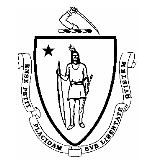 Commonwealth of MassachusettsRegistry of Vital Records and StatisticsCertificate of DEATHCommonwealth of MassachusettsRegistry of Vital Records and StatisticsCertificate of DEATHCommonwealth of MassachusettsRegistry of Vital Records and StatisticsCertificate of DEATHCommonwealth of MassachusettsRegistry of Vital Records and StatisticsCertificate of DEATHCommonwealth of MassachusettsRegistry of Vital Records and StatisticsCertificate of DEATHCommonwealth of MassachusettsRegistry of Vital Records and StatisticsCertificate of DEATHCommonwealth of MassachusettsRegistry of Vital Records and StatisticsCertificate of DEATHCommonwealth of MassachusettsRegistry of Vital Records and StatisticsCertificate of DEATHCommonwealth of MassachusettsRegistry of Vital Records and StatisticsCertificate of DEATHCommonwealth of MassachusettsRegistry of Vital Records and StatisticsCertificate of DEATHCommonwealth of MassachusettsRegistry of Vital Records and StatisticsCertificate of DEATHCommonwealth of MassachusettsRegistry of Vital Records and StatisticsCertificate of DEATHCommonwealth of MassachusettsRegistry of Vital Records and StatisticsCertificate of DEATHCommonwealth of MassachusettsRegistry of Vital Records and StatisticsCertificate of DEATHCommonwealth of MassachusettsRegistry of Vital Records and StatisticsCertificate of DEATHCommonwealth of MassachusettsRegistry of Vital Records and StatisticsCertificate of DEATHState File # State File # State File # State File # Commonwealth of MassachusettsRegistry of Vital Records and StatisticsCertificate of DEATHCommonwealth of MassachusettsRegistry of Vital Records and StatisticsCertificate of DEATHCommonwealth of MassachusettsRegistry of Vital Records and StatisticsCertificate of DEATHCommonwealth of MassachusettsRegistry of Vital Records and StatisticsCertificate of DEATHCommonwealth of MassachusettsRegistry of Vital Records and StatisticsCertificate of DEATHCommonwealth of MassachusettsRegistry of Vital Records and StatisticsCertificate of DEATHCommonwealth of MassachusettsRegistry of Vital Records and StatisticsCertificate of DEATHCommonwealth of MassachusettsRegistry of Vital Records and StatisticsCertificate of DEATHRegistered # Registered # Registered # Registered # Form R-301 08012015Form R-301 08012015Form R-301 08012015Form R-301 08012015Form R-301 08012015Form R-301 08012015Form R-301 08012015D E C E D E N TPlace of DeathPlace of DeathPlace of DeathD E C E D E N TDate of DeathDate of DeathDate of DeathAgeSexD E C E D E N TCurrent NameCurrent NameCurrent NameD E C E D E N TSurname at Birth or AdoptionSurname at Birth or AdoptionSurname at Birth or AdoptionSurname at Birth or AdoptionSurname at Birth or AdoptionSSNSSNSSNSSND E C E D E N TAKAD E C E D E N TDate of BirthDate of BirthBirthplaceD E C E D E N TResidenceResidenceD E C E D E N TRaceRaceRaceRaceRaceRaceRaceRaceRaceRaceRaceRaceRaceEducationEducationEducationEducationEducationEducationEducationEducationEducationEducationEducationEducationEducationD E C E D E N TMarital StatusMarital StatusMarital StatusMarital StatusMarital StatusMarital StatusMarital StatusMarital StatusOccupation/IndustryOccupation/IndustryOccupation/IndustryOccupation/IndustryOccupation/IndustryOccupation/IndustryOccupation/IndustryOccupation/IndustryOccupation/IndustryOccupation/IndustryOccupation/IndustryOccupation/IndustryOccupation/IndustryOccupation/IndustryOccupation/IndustryOccupation/IndustryOccupation/IndustryOccupation/IndustryD E C E D E N TLast Spouse – Last, First, Middle (Surname at Birth or Adoption)Last Spouse – Last, First, Middle (Surname at Birth or Adoption)Last Spouse – Last, First, Middle (Surname at Birth or Adoption)Last Spouse – Last, First, Middle (Surname at Birth or Adoption)Last Spouse – Last, First, Middle (Surname at Birth or Adoption)Last Spouse – Last, First, Middle (Surname at Birth or Adoption)Last Spouse – Last, First, Middle (Surname at Birth or Adoption)Last Spouse – Last, First, Middle (Surname at Birth or Adoption)Last Spouse – Last, First, Middle (Surname at Birth or Adoption)Last Spouse – Last, First, Middle (Surname at Birth or Adoption)Last Spouse – Last, First, Middle (Surname at Birth or Adoption)Last Spouse – Last, First, Middle (Surname at Birth or Adoption)Last Spouse – Last, First, Middle (Surname at Birth or Adoption)Last Spouse – Last, First, Middle (Surname at Birth or Adoption)Last Spouse – Last, First, Middle (Surname at Birth or Adoption)Last Spouse – Last, First, Middle (Surname at Birth or Adoption)Decedent: U.S. Veteran (Most Recent)Decedent: U.S. Veteran (Most Recent)Decedent: U.S. Veteran (Most Recent)Decedent: U.S. Veteran (Most Recent)Decedent: U.S. Veteran (Most Recent)Decedent: U.S. Veteran (Most Recent)Decedent: U.S. Veteran (Most Recent)Decedent: U.S. Veteran (Most Recent)Decedent: U.S. Veteran (Most Recent)Decedent: U.S. Veteran (Most Recent)D E C E D E N TMother/Parent Name – Last, First Middle (Surname at Birth or Adoption)Mother/Parent Name – Last, First Middle (Surname at Birth or Adoption)Mother/Parent Name – Last, First Middle (Surname at Birth or Adoption)Mother/Parent Name – Last, First Middle (Surname at Birth or Adoption)Mother/Parent Name – Last, First Middle (Surname at Birth or Adoption)Mother/Parent Name – Last, First Middle (Surname at Birth or Adoption)Mother/Parent Name – Last, First Middle (Surname at Birth or Adoption)Mother/Parent Name – Last, First Middle (Surname at Birth or Adoption)Mother/Parent Name – Last, First Middle (Surname at Birth or Adoption)Mother/Parent Name – Last, First Middle (Surname at Birth or Adoption)Mother/Parent Name – Last, First Middle (Surname at Birth or Adoption)Mother/Parent Name – Last, First Middle (Surname at Birth or Adoption)Mother/Parent Name – Last, First Middle (Surname at Birth or Adoption)Mother/Parent Name – Last, First Middle (Surname at Birth or Adoption)Mother/Parent Name – Last, First Middle (Surname at Birth or Adoption)Mother/Parent Name – Last, First Middle (Surname at Birth or Adoption)BirthplaceBirthplaceBirthplaceBirthplaceBirthplaceBirthplaceBirthplaceBirthplaceBirthplaceBirthplaceD E C E D E N TFather/Parent Name – Last, First Middle (Surname at Birth or Adoption)Father/Parent Name – Last, First Middle (Surname at Birth or Adoption)Father/Parent Name – Last, First Middle (Surname at Birth or Adoption)Father/Parent Name – Last, First Middle (Surname at Birth or Adoption)Father/Parent Name – Last, First Middle (Surname at Birth or Adoption)Father/Parent Name – Last, First Middle (Surname at Birth or Adoption)Father/Parent Name – Last, First Middle (Surname at Birth or Adoption)Father/Parent Name – Last, First Middle (Surname at Birth or Adoption)Father/Parent Name – Last, First Middle (Surname at Birth or Adoption)Father/Parent Name – Last, First Middle (Surname at Birth or Adoption)Father/Parent Name – Last, First Middle (Surname at Birth or Adoption)Father/Parent Name – Last, First Middle (Surname at Birth or Adoption)Father/Parent Name – Last, First Middle (Surname at Birth or Adoption)Father/Parent Name – Last, First Middle (Surname at Birth or Adoption)Father/Parent Name – Last, First Middle (Surname at Birth or Adoption)Father/Parent Name – Last, First Middle (Surname at Birth or Adoption)BirthplaceBirthplaceBirthplaceBirthplaceBirthplaceBirthplaceBirthplaceBirthplaceBirthplaceBirthplaceM E D I C A L C E R T I F I E RPart I. Cause of Death – Sequentially list immediate cause then antecedent causes then underlying causePart I. Cause of Death – Sequentially list immediate cause then antecedent causes then underlying causePart I. Cause of Death – Sequentially list immediate cause then antecedent causes then underlying causePart I. Cause of Death – Sequentially list immediate cause then antecedent causes then underlying causePart I. Cause of Death – Sequentially list immediate cause then antecedent causes then underlying causePart I. Cause of Death – Sequentially list immediate cause then antecedent causes then underlying causePart I. Cause of Death – Sequentially list immediate cause then antecedent causes then underlying causePart I. Cause of Death – Sequentially list immediate cause then antecedent causes then underlying causePart I. Cause of Death – Sequentially list immediate cause then antecedent causes then underlying causePart I. Cause of Death – Sequentially list immediate cause then antecedent causes then underlying causePart I. Cause of Death – Sequentially list immediate cause then antecedent causes then underlying causePart I. Cause of Death – Sequentially list immediate cause then antecedent causes then underlying causePart I. Cause of Death – Sequentially list immediate cause then antecedent causes then underlying causePart I. Cause of Death – Sequentially list immediate cause then antecedent causes then underlying causePart I. Cause of Death – Sequentially list immediate cause then antecedent causes then underlying causePart I. Cause of Death – Sequentially list immediate cause then antecedent causes then underlying causePart I. Cause of Death – Sequentially list immediate cause then antecedent causes then underlying causePart I. Cause of Death – Sequentially list immediate cause then antecedent causes then underlying causePart I. Cause of Death – Sequentially list immediate cause then antecedent causes then underlying causePart I. Cause of Death – Sequentially list immediate cause then antecedent causes then underlying causePart I. Cause of Death – Sequentially list immediate cause then antecedent causes then underlying causePart I. Cause of Death – Sequentially list immediate cause then antecedent causes then underlying causeInterval between onset and death Interval between onset and death Interval between onset and death Interval between onset and death M E D I C A L C E R T I F I E Ra. Immediate Cause (Final condition resulting in death)a. Immediate Cause (Final condition resulting in death)a. Immediate Cause (Final condition resulting in death)a. Immediate Cause (Final condition resulting in death)a. Immediate Cause (Final condition resulting in death)a. Immediate Cause (Final condition resulting in death)a. Immediate Cause (Final condition resulting in death)a. Immediate Cause (Final condition resulting in death)a. Immediate Cause (Final condition resulting in death)a. Immediate Cause (Final condition resulting in death)a. Immediate Cause (Final condition resulting in death)a. Immediate Cause (Final condition resulting in death)a. Immediate Cause (Final condition resulting in death)a. Immediate Cause (Final condition resulting in death)a. Immediate Cause (Final condition resulting in death)a. Immediate Cause (Final condition resulting in death)a. Immediate Cause (Final condition resulting in death)a. Immediate Cause (Final condition resulting in death)a. Immediate Cause (Final condition resulting in death)a. Immediate Cause (Final condition resulting in death)a. Immediate Cause (Final condition resulting in death)a. Immediate Cause (Final condition resulting in death)M E D I C A L C E R T I F I E Rb. Due to or as a consequence of:. b. Due to or as a consequence of:. b. Due to or as a consequence of:. b. Due to or as a consequence of:. b. Due to or as a consequence of:. b. Due to or as a consequence of:. b. Due to or as a consequence of:. b. Due to or as a consequence of:. b. Due to or as a consequence of:. b. Due to or as a consequence of:. b. Due to or as a consequence of:. b. Due to or as a consequence of:. b. Due to or as a consequence of:. b. Due to or as a consequence of:. b. Due to or as a consequence of:. b. Due to or as a consequence of:. b. Due to or as a consequence of:. b. Due to or as a consequence of:. b. Due to or as a consequence of:. b. Due to or as a consequence of:. b. Due to or as a consequence of:. b. Due to or as a consequence of:. M E D I C A L C E R T I F I E Rc. Due to or as a consequence of:c. Due to or as a consequence of:c. Due to or as a consequence of:c. Due to or as a consequence of:c. Due to or as a consequence of:c. Due to or as a consequence of:c. Due to or as a consequence of:c. Due to or as a consequence of:c. Due to or as a consequence of:c. Due to or as a consequence of:c. Due to or as a consequence of:c. Due to or as a consequence of:c. Due to or as a consequence of:c. Due to or as a consequence of:c. Due to or as a consequence of:c. Due to or as a consequence of:c. Due to or as a consequence of:c. Due to or as a consequence of:c. Due to or as a consequence of:c. Due to or as a consequence of:c. Due to or as a consequence of:c. Due to or as a consequence of:M E D I C A L C E R T I F I E Rd. Due to or as a consequence of:d. Due to or as a consequence of:d. Due to or as a consequence of:d. Due to or as a consequence of:d. Due to or as a consequence of:d. Due to or as a consequence of:d. Due to or as a consequence of:d. Due to or as a consequence of:d. Due to or as a consequence of:d. Due to or as a consequence of:d. Due to or as a consequence of:d. Due to or as a consequence of:d. Due to or as a consequence of:d. Due to or as a consequence of:d. Due to or as a consequence of:d. Due to or as a consequence of:d. Due to or as a consequence of:d. Due to or as a consequence of:d. Due to or as a consequence of:d. Due to or as a consequence of:d. Due to or as a consequence of:d. Due to or as a consequence of:M E D I C A L C E R T I F I E RPart II. Other significant conditions contributing to death but not resulting in underlying causePart II. Other significant conditions contributing to death but not resulting in underlying causePart II. Other significant conditions contributing to death but not resulting in underlying causePart II. Other significant conditions contributing to death but not resulting in underlying causePart II. Other significant conditions contributing to death but not resulting in underlying causePart II. Other significant conditions contributing to death but not resulting in underlying causePart II. Other significant conditions contributing to death but not resulting in underlying causePart II. Other significant conditions contributing to death but not resulting in underlying causePart II. Other significant conditions contributing to death but not resulting in underlying causePart II. Other significant conditions contributing to death but not resulting in underlying causePart II. Other significant conditions contributing to death but not resulting in underlying causePart II. Other significant conditions contributing to death but not resulting in underlying causePart II. Other significant conditions contributing to death but not resulting in underlying causePart II. Other significant conditions contributing to death but not resulting in underlying causePart II. Other significant conditions contributing to death but not resulting in underlying causePart II. Other significant conditions contributing to death but not resulting in underlying causePart II. Other significant conditions contributing to death but not resulting in underlying causePart II. Other significant conditions contributing to death but not resulting in underlying causeManner of Death:Manner of Death:Manner of Death:Manner of Death:Manner of Death:Manner of Death:Manner of Death:Manner of Death:M E D I C A L C E R T I F I E RPart II. Other significant conditions contributing to death but not resulting in underlying causePart II. Other significant conditions contributing to death but not resulting in underlying causePart II. Other significant conditions contributing to death but not resulting in underlying causePart II. Other significant conditions contributing to death but not resulting in underlying causePart II. Other significant conditions contributing to death but not resulting in underlying causePart II. Other significant conditions contributing to death but not resulting in underlying causePart II. Other significant conditions contributing to death but not resulting in underlying causePart II. Other significant conditions contributing to death but not resulting in underlying causePart II. Other significant conditions contributing to death but not resulting in underlying causePart II. Other significant conditions contributing to death but not resulting in underlying causePart II. Other significant conditions contributing to death but not resulting in underlying causePart II. Other significant conditions contributing to death but not resulting in underlying causePart II. Other significant conditions contributing to death but not resulting in underlying causePart II. Other significant conditions contributing to death but not resulting in underlying causePart II. Other significant conditions contributing to death but not resulting in underlying causePart II. Other significant conditions contributing to death but not resulting in underlying causePart II. Other significant conditions contributing to death but not resulting in underlying causePart II. Other significant conditions contributing to death but not resulting in underlying causeM E D I C A L C E R T I F I E RPart II. Other significant conditions contributing to death but not resulting in underlying causePart II. Other significant conditions contributing to death but not resulting in underlying causePart II. Other significant conditions contributing to death but not resulting in underlying causePart II. Other significant conditions contributing to death but not resulting in underlying causePart II. Other significant conditions contributing to death but not resulting in underlying causePart II. Other significant conditions contributing to death but not resulting in underlying causePart II. Other significant conditions contributing to death but not resulting in underlying causePart II. Other significant conditions contributing to death but not resulting in underlying causePart II. Other significant conditions contributing to death but not resulting in underlying causePart II. Other significant conditions contributing to death but not resulting in underlying causePart II. Other significant conditions contributing to death but not resulting in underlying causePart II. Other significant conditions contributing to death but not resulting in underlying causePart II. Other significant conditions contributing to death but not resulting in underlying causePart II. Other significant conditions contributing to death but not resulting in underlying causePart II. Other significant conditions contributing to death but not resulting in underlying causePart II. Other significant conditions contributing to death but not resulting in underlying causePart II. Other significant conditions contributing to death but not resulting in underlying causePart II. Other significant conditions contributing to death but not resulting in underlying causeTime of Death: Time of Death: Time of Death: Time of Death: M E D I C A L C E R T I F I E RPart II. Other significant conditions contributing to death but not resulting in underlying causePart II. Other significant conditions contributing to death but not resulting in underlying causePart II. Other significant conditions contributing to death but not resulting in underlying causePart II. Other significant conditions contributing to death but not resulting in underlying causePart II. Other significant conditions contributing to death but not resulting in underlying causePart II. Other significant conditions contributing to death but not resulting in underlying causePart II. Other significant conditions contributing to death but not resulting in underlying causePart II. Other significant conditions contributing to death but not resulting in underlying causePart II. Other significant conditions contributing to death but not resulting in underlying causePart II. Other significant conditions contributing to death but not resulting in underlying causePart II. Other significant conditions contributing to death but not resulting in underlying causePart II. Other significant conditions contributing to death but not resulting in underlying causePart II. Other significant conditions contributing to death but not resulting in underlying causePart II. Other significant conditions contributing to death but not resulting in underlying causePart II. Other significant conditions contributing to death but not resulting in underlying causePart II. Other significant conditions contributing to death but not resulting in underlying causePart II. Other significant conditions contributing to death but not resulting in underlying causePart II. Other significant conditions contributing to death but not resulting in underlying causeResult of Injury: Result of Injury: Result of Injury: Result of Injury: M E D I C A L C E R T I F I E RCertifier Certifier Certifier Certifier Certifier Certifier Certifier Certifier Certifier Certifier Certifier Certifier Certifier Certifier Certifier Certifier Certifier Certifier Certifier Certifier Lic # Lic # Lic # Lic # Lic # Lic # M E D I C A L C E R T I F I E RAddr. Addr. Addr. Addr. Addr. Addr. Addr. Addr. Addr. Addr. Addr. Addr. Addr. Addr. Addr. Addr. Addr. Addr. Addr. Addr. Addr. Addr. Addr. Addr. Addr. Addr. D I S P O S I T I O NFuneral Licensee/ Designee Funeral Licensee/ Designee Funeral Licensee/ Designee Funeral Licensee/ Designee Funeral Licensee/ Designee Funeral Licensee/ Designee Funeral Licensee/ Designee Funeral Licensee/ Designee Funeral Licensee/ Designee Funeral Licensee/ Designee Funeral Licensee/ Designee Funeral Licensee/ Designee Funeral Licensee/ Designee Funeral Licensee/ Designee Funeral Licensee/ Designee Funeral Licensee/ Designee Funeral Licensee/ Designee Funeral Licensee/ Designee Funeral Licensee/ Designee Funeral Licensee/ Designee Lic # Lic # Lic # Lic # Lic # Lic # D I S P O S I T I O NFacility/Addr. Facility/Addr. Facility/Addr. Facility/Addr. Facility/Addr. Facility/Addr. Facility/Addr. Facility/Addr. Facility/Addr. Facility/Addr. Facility/Addr. Facility/Addr. Facility/Addr. Facility/Addr. Facility/Addr. Facility/Addr. Facility/Addr. Facility/Addr. Facility/Addr. Facility/Addr. Facility/Addr. Facility/Addr. Facility/Addr. Facility/Addr. Facility/Addr. Facility/Addr. D I S P O S I T I O NImmediate DispositionImmediate DispositionImmediate DispositionImmediate DispositionImmediate DispositionImmediate DispositionImmediate DispositionD I S P O S I T I O NDate of Immediate DispositionDate of Immediate DispositionDate of Immediate DispositionDate of Immediate DispositionDate of Immediate DispositionDate of Immediate DispositionDate of Immediate DispositionD I S P O S I T I O NPlace/AddressPlace/AddressPlace/AddressPlace/AddressPlace/AddressPlace/AddressPlace/AddressPlace/AddressPlace/AddressPlace/AddressPlace/AddressPlace/AddressDate of RecordDate of RecordDate of RecordDate of RecordDate of RecordDate of AmendmentDate of AmendmentDate of AmendmentDate of AmendmentDate of AmendmentIf U.S. war veteran, specify war/conflict(s)If U.S. war veteran, specify war/conflict(s)If U.S. war veteran, specify war/conflict(s)If U.S. war veteran, specify war/conflict(s)If U.S. war veteran, specify war/conflict(s)Branch of military (most recent)Branch of military (most recent)Rank/organization/outfit(most recent)Rank/organization/outfit(most recent)Rank/organization/outfit(most recent)Date entered(most recent)Date Discharged (most recent)Date Discharged (most recent)Date Discharged (most recent)Service Number(most recent)Place of Death TypePlace of Death TypeDate of PronouncementTime of PronouncementTime of PronouncementRN/NP/PA Pronouncement?Name of RN/NP/PA Pronouncing Death Name of RN/NP/PA Pronouncing Death Name of RN/NP/PA Pronouncing Death Lic #RN/NP/PA Employing Agency or InstitutionRN/NP/PA Employing Agency or InstitutionName of Physician or Medical Examiner notifiedName of Physician or Medical Examiner notifiedName of Physician or Medical Examiner notifiedWas M.E. Notified?Provider in charge of patient’s care, if not certifierProvider in charge of patient’s care, if not certifierProvider in charge of patient’s care, if not certifierAutopsy Performed?Findings available for Cause?Tobacco contribute to death?Pregnancy Status, if femaleDate of InjuryTime of InjuryInjury at Work?If Transportation Injury, specify:Place of InjuryPlace of InjuryLocation/Address of Injury:Location/Address of Injury:Describe How Injury OccurredDescribe How Injury OccurredDescribe How Injury OccurredDescribe How Injury OccurredExpanded Race: Ethnicity: Informant NameRelationshipAddr. Addr. Date Disposition Permit Issued:Board of Health AgentState Tracking No.Local Permit No.